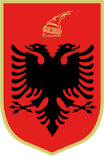 REPUBLIKA E SHQIPËRISËKUVENDIP R O J E K T L I GJNr.______/______“Për Markat Tregtare” Në mbështetje të neneve 78 dhe 83 pika 1 të Kushtetutës, me propozimin e Këshillittë Ministrave,K U V E N D II REPUBLIKËS SË SHQIPËRISËV E N D O S I:		PJESA IDISPOZITA TË PËRGJITHSHMENeni 1Objekti i ligjitKy ligj zbatohet për çdo markë tregtare që është objekt i regjistrimit ose i një aplikimi për regjistrim në Republikën e Shqipërisë si një markë tregtare individuale, një markë certifikuese ose një markë kolektive, ose që është një regjistrim ndërkombëtar që ka efekte në Republikën e Shqipërisë.Neni 2Drejtoria e Përgjithshme e Pronësisë IndustrialeDrejtoria e Përgjithshme e Pronësisë Industriale është kompetente për regjistrimin e markave tregtare, si dhe për administrimin dhe promovimin e sistemit të markave tregtare të përcaktuar në këtë ligj dhe aktet nënligjore të dala në zbatim të tij.Neni 3Zbatimi i akteve të tjera ligjoreNë proceset gjyqësore civile për markat tregtare zbatohen edhe dispozitat e kodit që rregullojnë procedurën civile, përveçse kur parashikohet ndryshe në këtë ligj.Neni 4PërkufizimePër qëllime të këtij ligji, termat e mëposhtëm kanë kuptimet që vijojnë:1. “Autoriteti i ngarkuar me mbikqyrjen e tregut të brendshëm” është autoriteti kompetent për mbikqyrjen, monitorimin, zbatimin dhe respektimin e të drejtave të pronësisë intelektuale në tregun e brendshëm në përputhje me legjislacioni në fuqi për inspektimin në Republikën e Shqipërisë dhe me çdo ligj apo akt nënligjor tjetër që përmban dispozita për mbrojtjen e të drejtave të pronësisë intelektuale në tregun e brendshëm.2. “Bordi i Apelit” është organ i krijuar për shqyrtimin e ankimeve administrative në përputhje me dispozitat e parashikuara në këtë ligj.3. “Buletini i DPPI-së” është botimi periodik zyrtar i DPPI-së, ku botohen të gjitha të dhënat në lidhje me markat tregtare, markat tregtare kolektive, markat tregtare certifikuese, si dhe të gjitha veprimet që lidhen me to, siç parashikohen në këtë ligj ose në rregulloret që nxirren në bazë të tij.4. “DPPI” është Drejtoria e Përgjithshme e Pronësisë Industriale.5. “Dhoma e Kundërshtimeve” është një stukturë e ngritur brenda njësisë së ekzaminimit që shqyrton kundërshtimet ndaj markave tregtare në përputhje me dispozitat e këtij ligji.6. “Dhoma për Shfuqizim dhe Pavlefshmëri” është një strukturë e ngritur brenda DPPI-së që shqyrton kërkesat për shfuqizimin dhe deklarimin e pavlefshmërisë së markave tregtare, observimet e depozituara për shkaqe absolute kundër markave tregtare të botuara dhe ankimet kundër vendimeve për refuzimin e markës ose elementëve të markës për shkaqe absolute, në përputhje me dispozitat e këtij ligji.7. “Gjykatë” është “Gjykata e Rrethit Gjyqësor Tiranë” ose “Gjykata Administrative e Shkallës së Parë Tiranë”, sipas rastit.8. “Klasifikimi i Nicës” është Marrëveshja në lidhje me Klasifikimin Ndërkombëtar të Mallrave dhe Shërbimeve për qëllime të regjistrimit të markave, e miratuar me Marrëveshjen e Nicës më 15 qershor 1957, me të gjithë rishikimet dhe ndryshimet e mëvonshme.9. “Klasifikimi i Vienës” është Marrëveshja për krijimin e një Klasifikimi Ndërkombëtar të Elementëve Figurativë të Markave, e miratuar me Marrëveshjen e Vienës më 12 qershor 1973, me të gjithë ndryshimet e mëvonshme.10. “Konventa e Parisit” është Konventa për Mbrojtjen e Pronësisë Industriale, e miratuar në Paris më 20 mars 1883, me të gjithë rishikimet dhe ndryshimet e mëvonshme.11. “Konventa në lidhje me ekspozitat ndërkombëtare” është  konventa dhe protokollet e kësaj konvente, e nënshkruar në Paris më 22 nëntor 1928, me të gjithë ndryshimet e mëvonshme.12. “Licensë ekskluzive” është licensa nëpërmjet të cilës aplikanti ose pronari i markës tregtare autorizon vetëm të licensuarin që të përdorë markën tregtare në mënyrën e autorizuar në licensë.13. "Licensë jo-ekskluzive” është licenca që nuk i heq të drejtën aplikantit ose pronarit të markës tregtare që ta përdorë ose ta licensojë markën tregtare tek persona të tjerë.14. “Licensim” është dhënia e licensës, nëpërmjet së cilës aplikanti ose pronari i markës tregtare (licensuesi) autorizon dhe lejon palën tjetër (të licensuarin) të kryejë çdo akt apo veprim në lidhje me aplikimin për markë ose me markën, siç përcaktohet në këtë ligj. 15. “Ligji 9947” është ligji në fuqi nr. 9947, datë 07.07.2008, “Për pronësinë industriale”, i ndryshuar, që shfuqizohet nga ky ligj për aq sa parashikohet për markat tregtare.16. “Markë tregtare e mirënjohur” është marka tegtare, në kuptimin në të cilin përdoren fjalët “e mirënjohur” në nenin 6bis të Konventës së Parisit, e njohur si e tillë në Republikën e Shqipërisë, në përputhje me nenet e këtij ligji dhe akteve të tjera ligjore ose nënligjore në zbatim të tij.17. “Marrëveshja e Madridit” është Marrëveshja e Madridit në lidhje me Regjistrimin Ndërkombëtar të Markave, e datës 14 Prill 1891, me të gjithë rishikimet dhe ndryshimet e mëvonshme.18. “Marrëveshja TRIPS” është Marrëveshja për Aspektet e Lidhura me Tregtinë e të Drejtave të Pronësisë Intelektuale”, e nënshkruar në Marok më 15 Prill 1994, si shtojcë e Marrëveshjes për themelimin e Organizatës Botërore të Tregtisë.19. ” Mbajtës i së drejtave” është pronari ose mbajtësi i licensës së markës tregtare i regjistruar në kuptim të këtij ligji, dhe në rastin e markave kolektive dhe certifikuese, edhe çdo person ose entitet tjetër i autorizuar për të përdorur markën tregtare.20. “Mjedis për aplikimin elektronik” është portali elektronik i DPPI-së, i aksesueshëm nëpërmjet faqes zyrtare në internet, e hapur nga DPPI-ja, ku mundësohet ofrimi i shërbimit për çdo person ose publikun e gjerë në distancë, duke komunikuar drejtpërdrejt me sistemin qendror të DPPI-së, nëpërmjet mjeteve elektronike.21. “Mjet elektronik” është çdo mjet që mundëson dërgimin fillestar ose të mëvonshëm të informacionit dhe marrjen e tij nga marrësi i përcaktuar me anë të mjeteve ose pajisjeve elektronike për procesimin, përpunimin, trajtimin dhe ruajtjen e të dhënave, tërësisht të transmetuara, të përcjella apo të marra përmes kabllove, radiovalëve, mjeteve dhe kablove optike ose mjeteve të tjera elektromagnetike, duke përfshirë dhe internetin.22. “Protokolli i Madridit” është Protokolli në lidhje me Marrëveshjen e Madridit për Regjistrimin Ndërkombëtar të Markave, i miratuar në Madrid më 27 qershor 1989, me të gjithë ndryshimet e mëvonshme.23. “Regjistër” është mbledhja zyrtare e të dhënave që mbahen elektronikisht ose në forma të ndryshme nga DPPI-ja, dhe që përmban të dhëna që regjistrohen siç kërkohet ose lejohet nga ky ligj.24. “Rregullorja për markat tregtare” është Rregullorja për Markat Tregtare, që miratohet me vendim të Këshillit të Ministrave në bazë dhe për zbatim të këtij ligji.25. “Sistemi i administrimit të pronësisë industriale” është mjeti elektronik, duke përfshirë bazën e të dhënave, për administrimin e pronësisë industriale nga DPPI-ja.26. “Zyra Ndërkombëtare” është Zyra Ndërkombëtare e Organizatës Botërore të Pronësisë Intelektuale.27. “WIPO” është “Organizata Botërore e Pronësisë Intelektuale”, e themeluar nëpërmjet Konventës për Themelimin e Organizatës Botërore të Pronësisë Intelektuale, e nënshkruar në Stokolm më datë 14 korrik 1967.Neni 5Interpretime sqaruese dhe detyruese për qëllime të këtij ligji1. Termat “Aplikim për regjistrim marke tregtare” dhe “Aplikim për regjistrim marke” përdoren në vijim respektivisht edhe vetëm si: “Aplikim për markë tregtare” dhe “Aplikim për markë”.2. Termat “Dhoma e Kundërshtimeve” dhe “Dhoma për Shfuqizim dhe Pavlefshmëri” përdoren në vijim edhe vetëm si “Dhoma” në lidhje me procedurat respektive për të cilat ato janë kompetente.3. Termat “Mallra dhe shërbime” dhe “Mallra ose shërbime” kanë të njëjtin kuptim si: “Mallra dhe/ose shërbime”.4. Termat “Markë tregtare kolektive” dhe “Markë tregtare certifikuese” përdoren në vijim respektivisht edhe vetëm si: “Markë kolektive” dhe “Markë certifikuese”.5. Termi “Buletin Zyrtar i DPPI-së” përdoret në vijim edhe vetëm si “Buletin”.6. Termi “Ex-officio” kuptohet si e drejta që ka një person për shkak të pozicionit zyrtar që mban. 7. Termi “përdorim genuin” ka kuptimin e përdorimit të një marke tregtare në kuptimin real, të vërtetë dhe efektiv brenda territorit të Republikës së Shqipërisë.8. Termi “Markë tregtare” përdoret në vijim edhe vetëm si “Markë”.9. Termi “observime” nënkupton prapësimet, argumentet, dokumentet dhe/ose provat që paraqiten nga një palë pjesëmarrëse në procedurat përpara DPPI-së.10. Termi “Rregullorja për Markat tregtare” përdoret në vijim edhe vetëm si “Rregullorja”.11. Termi “Rregullorja e Përdorimit të markave tregtare kolektive ose markave tregtare certifikuese” përdoret në vijim edhe vetëm si “Rregullorja e Përdorimit”.12. Termi “Sekretari i Bordit të Apelit” përdoret në vijim edhe vetëm si: “Sekretari”.13. Termi “sistemi i administrimit të pronësisë industriale” përdoret në vijim edhe vetëm si: “SAPI”.14. “Person” nënkupton çdo person fizik ose juridik.15. Përveçse kur parashikohet ndryshe me ligj, procedurat administrative përpara DPPI-së kryhen në gjuhën dhe shkrimin shqip.16. Në çdo rast ku përcaktohen termat “autorizim përfaqësimi” ose “kopje dokumentacioni” , ato do të nënkuptohen si kopja origjinale ose kopja e njehsuar me origjinalin e dokumentit.17. Shkaqet absolute dhe relative për refuzim të regjistrimit të markës tregtare përdoren dhe përcaktohen njësoj si shkaqe absolute dhe relative për deklarimin e pavlefshmërisë së markës tregtare, siç parashikohet në procedurat e rregulluara nga ky ligj.18. Shprehjet e përdorura në këtë ligj, që kanë kuptim gjinor, do të nënkuptojnë dhe përfshijnë në mënyrë të njëjtë gjininë mashkullore dhe atë femërore.PJESA IIKREU ISHENJAT QË MUND TË PËRBËJNË MARKË TREGTARE DHE FITIMI I TË DREJTAVE MBI MARKËN TREGTARENeni 6Shenjat që mund të përbëjnë markë tregtare1. Markë tregtare mund të jetë çdo shenjë, veçanërisht fjalët, duke përfshirë emrat personalë, ose figurat, shkronjat, numrat, ngjyrat, forma e mallrave ose e paketimeve të tyre, ose tingujt, me kusht që këto shenja të jenë të afta:a) të dallojnë mallrat ose shërbimet e një personi fizik apo juridik nga ato të një personi tjetër fizik apo juridik;b) të përfaqësohen në regjistrin e DPPI-së në mënyrë të tillë që të mundësojnë autoritetet kompetente dhe publikun të përcaktojnë qartë dhe saktë objektin e mbrojtjes që i jepet pronarit të saj.2. Marka tregtare përfitohet nëpërmjet regjistrimit.Neni 7Personat që mund të jenë pronarë të një marke tregtare1. Pronar i një marke tregtare mund të jetë çdo person fizik ose juridik, duke përfshirë autoritetet e krijuara sipas të drejtës publike.2. Personat fizik ose juridik të huaj në Shqipëri gëzojnë të njëjtat të drejta me ato që gëzojnë edhe personat fizik dhe juridik vendas, përveçse kur parashikohet ndryshe në këtë ligj.Neni 8Shkaqet absolute për refuzim1.  Nuk regjistrohen:a) shenjat që nuk pajtohen me kërkesat e nenit 6; b) markat tregtare që nuk kanë karakter dallues:c) markat tregtare që përbëhen ekskluzivisht nga shenja ose tregues, që mund të shërbejnë në treg për të treguar llojin, cilësinë, sasinë, qëllimin e synuar, vlerën, origjinën gjeografike ose kohën e prodhimit të mallrave ose të ofrimit të shërbimeve, ose karakteristika të tjera të mallrave apo shërbimeve;ç) markat tregtare që përbëhen ekskluzivisht nga shenja ose tregues, që janë bërë të zakonshëm në gjuhën e përditshme apo që janë bërë të zakonshëm në praktika të drejta dhe të njohura tregtare;d) shenjat që përbëhen ekskluzivisht nga: i) forma, ose ndonjë karakteristikë tjetër, që rezulton nga vetë natyra e mallrave, ii) forma, ose ndonjë karakteristikë tjetër e mallrave që është e nevojshme për të siguruar një rezultat teknik, iii) forma, ose ndonjë karakteristikë tjetër, që i jep mallrave një vlerë thelbësore;dh) markat tregtare që janë në kundërshtim me interesin dhe rendin publik, ose me vlerat dhe parimet e pranuara të moralit;e) markat tregtare që janë të një natyre të tillë që çorientojnë publikun, për shembull, për sa i përket natyrës, cilësisë ose origjinës gjeografike të mallrave ose shërbimeve;ë) markat tregtare që nuk janë autorizuar nga autoritetet kompetente dhe që duhet të refuzohen sipas Nenit 6ter të Konventës së Parisit.f) markat tregtare që përfshijnë stema, simbole, emblema ose shenja të tjera zyrtare përveç atyre që mbulohen nga neni 6ter i Konventës së Parisit dhe të cilat janë të një interesi të veçantë publik, përveçse kur është dhenë pëlqimi i autoritetit kompetent për regjistrimin e tyreg) markat tregtare që përjashtohen nga regjistrimi sipas legjislacionit të Republikës së Shqipërisë ose marrëveshjeve ndërkombëtare, ku Republika e Shqipërisë është palë, të cilat parashikojnë mbrojtjen e emërtimeve të origjinës dhe treguesve gjeografikë;gj) markat tregtare që përjashtohen nga regjistrimi sipas legjislacionit të Republikës së Shqipërisë ose marrëveshjeve ndërkombëtare, ku Republika e Shqipërisë është palë, të cilat parashikojnë mbrojtjen e termave tradicionale për verë;h) markat tregtare që përjashtohen nga regjistrimi sipas legjislacionit të Republikës së Shqipërisë ose marrëveshjeve ndërkombëtare, ku Republika e Shqipërisë është palë, të cilat parashikojnë mbrojtjen e specialiteteve tradicionale të garantuara;i) markat që përbëhen ose që riprodhojnë në elementët e tyre thelbësorë, një emërtim varieteti bimor të mëparshëm të regjistruar në përputhje me ligjin e Republikës së Shqipërisë ose me marrëveshjet ndërkombëtare ku Republika e Shqipërisë është palë, që parashikojnë mbrojtjen e të drejtave të varieteteve bimore, dhe që lidhen me varietete bimore të të njëjta llojeve ose të llojeve të lidhura ngushtë me to.2.  Shkaqet e parashikuara në shkronjat (b), (c) dhe (ç), të pikës 1të këtij neni, nuk zbatohen nëse marka tregtare ka fituar karakter dallues në lidhje me mallrat ose shërbimet për të cilat është kërkuar regjistrimi si pasojë e përdorimit të saj përpara datës së depozitimit të aplikimit për regjistrim. Neni 9Shkaqet relative për refuzim1. Mbi bazën e kundërshtimit të pronarit të markës së mëparshme, marka e aplikuar nuk regjistrohet:a) nëse është e njëjtë me markën e mëparshme, dhe mallrat ose shërbimet, për të cilat ajo është aplikuar, janë të njëjta me mallrat ose shërbimet, për të cilat është mbrojtur marka e mëparshme;b) nëse, për shkak të njëllojshmërisë ose ngjashmërisë me markën e mëparshme, si dhe të njëllojshmërisë ose ngjashmërisë së mallrave ose shërbimeve që mbulohen nga markat tregtare, ekziston ose krijohet mundësia për konfuzion tek një pjesë e publikut në Republikën e Shqipërisë; mundësia për konfuzion përfshin edhe mundësinë e bashkëlidhjes së markës tregtare të aplikuar me markën tregtare të mëparshme;c) nëse është e njëjtë ose e ngjashme me markën tregtare të mëparshme, pavarësisht nëse mallrat dhe shërbimet për të cilat ajo është aplikuar për regjistrim janë të njëjta, të ngjashme ose nuk janë të ngjashme me ato për të cilat është regjistruar marka tregtare e mëparshme, kur marka e mëparshme ka një reputacion në Republikën e Shqipërisë dhe kur nga përdorimi pa shkak të arsyeshëm i markës së mëvonshme kjo e fundit do të fitonte prioritet të padrejtë ose do të dëmtonte karakterin dallues apo reputacionin e markës së mëparshme;ç) nëse aplikimi për regjistrimin e saj është bërë në keqbesim.2. Në kuptim të pikës 1 të këtij neni, “markë tregtare e mëparshme” do të thotë:a) markat tregtare të kategorive në vijim me një datë aplikimi për Regjistrim, datë e cila është më e hershme se sa data e aplikimit për regjistrim të markës që kundërshtohet, duke marrë parasysh, sipas rastit, prioritetet e pretenduara në lidhje me këto marka tregtare: i) markat tregtare kombëtare; ii) markat tregtare të regjistruara sipas marrëveshjeve ndërkombëtare që kanë fuqi në Republikën e Shqipërisë; b) aplikimet për regjistrim të markave tregtare që përcaktohen në pikat 2(a)(i) dhe(ii) të këtij neni, me kusht që procedura e regjistrimit të markës të përfundojë me sukses; c) markat tregtare të cilat, në datën e aplikimit për regjistrim të markës tregtare të kundërshtuar, ose, sipas rastit, në datën e prioritetit të pretenduar në aplikim, janë të mirënjohura në Republikën e Shqipërisë, në kuptimin që fjala “e mirënjohur” përdoret në Nenin 6bis të Konventës së Parisit. 3. Mbi bazën e kundërshtimit të mbajtësit të një të drejte të mëparshme, marka tregtare nuk regjistrohet nëse përdorimi i saj cënon njërën prej të drejtave të mëparshme që vijojnë:a) të drejtën e emrit dhe mbiemrit të një individi;b) të drejtën e pamjes së jashtme apo portretit të një individi;c) të drejtën e autorit;ç) të drejtat e tjera të pronësisë industriale;d) të drejtat e një marke të paregjistruar ose një shenje tjetër, të fituara nga përdorimi për një kohë të gjatë në një aktivitet tregtar dhe nga shtrirja e gjerë territoriale.4. Mbi bazën e kundërshtimit të pronarit të një shoqërie tregtare të regjistruar në entitetin përkatës të regjistrimit të shoqërive tregtare përpara datës së aplikimit për regjistrimin e markës së kundërshtuar, duke mbajtur parasysh, sipas rastit, prioritetet e pretenduara në lidhje me atë markë tregtare, marka tregtare nuk regjistrohet nëse a) emri i shoqërisë tregtare, emri tregtar ose një pjesë thelbësore e këtyre emrave, është i njëjtë ose i ngjashëm me markën tregtare, dheb) mallrat dhe shërbimet që janë objekt i veprimtarisë tregtare të shoqërisë janë të njëjta ose të ngjashme me ato për të cilat është aplikuar marka tregtare.5. Mbi bazën e kundërshtimit të pronarit të markës tregtare, marka nuk regjistrohet në emër të një agjenti ose një përfaqësuesi të pronarit të markës, pa autorizimin e tij.6. Mbi bazën e kundërshtimit të një personi të autorizuar nga ligji përkatës për të ushtruar të drejtat që rrjedhin nga një emërtim origjine ose një tregues gjeografik, marka tregtare e aplikuar nuk regjistrohet kur dhe në masën që, bazuar në ligjin kombëtar të Republikës së Shqipërisë ose në marrëveshjet ndërkombëtare në të cilat Republika e Shqipërisë është palë, që parashikojnë mbrojtjen e emërtimeve të origjinës dhe treguesve gjeografikë: a) është depozituar një aplikim për emërtim origjine ose tregues gjeografik, në përputhje me ligjin e përmendur, përpara datës së aplikimit për regjistrimin e markës ose përpara datës së prioritetit të pretenduar për aplikimin, në varësi të regjistrimit të mëvonshëm; dheb) se emërtimi i origjinës ose treguesi gjeografik i jep të drejtë të ndalojë përdorimin e markës tregtare të mëvonshme.KREU IIEFEKTET E MARKËS TREGTARENeni 10Të drejtat që jepen nga marka tregtare1. Regjistrimi i markës tregtare i jep pronarit të saj të drejta ekskluzive mbi të.2. Pa cënuar të drejtat e pronarit të markës të fituara përpara datës së depozitimit ose datës së prioritetit të markës, pronari i kësaj marke tregtare ka të drejtë të ndalojë të gjithë personat e tretë që, pa autorizimin e tij, të përdorin, gjatë ushtrimit të veprimtarisë tregtare, në lidhje me mallrat dhe shërbimet, çdo shenjë kur: a) shenja është e njëjtë me markën tregtare dhe përdoret për mallra ose shërbime, që janë të njëjta me ato për të cilat është regjistruar marka; b) shenja është e njëjtë ose e ngjashme me markën tregtare dhe përdoret për mallra ose shërbime që janë të njëjta ose të ngjashme me mallrat ose shërbimet për të cilat është regjistruar marka, nëse ekziston apo krijohet mundësia për konfuzion nga një pjesë e publikut në Republikën e Shqipërisë; mundësia për konfuzion përfshin mundësinë e bashkëlidhjes së shenjës me markën tregtare; c) shenja është e njëjtë ose e ngjashme me markën, pavarësisht nëse shenja përdoret për mallra ose shërbime të njëjta, të ngjashme ose që nuk janë të ngjashme me ato për të cilat është regjistruar marka, kur marka ka reputacion në Republikën e Shqipërisë dhe kur përdorimi i shenjës, pa shkak të arsyeshëm, merr përfitim të padrejtë ose dëmton karakterin dallues apo reputacionin e markës tregtare. 3. Në kuptim të pikës 2 të këtij neni, pronari i një marke tregtare mund të ndalojë në mënyrë të veçantë: a) ngjitjen ose vendosjen e shenjës tek mallrat ose tek ambalazhet apo paketimet e tyre; b) ofrimin e mallrave, ose futjen e tyre në treg, ose ruajtjen, mbajtjen e rezervave apo magazinimin e tyre për këto qëllime me ose nën atë shenjë, ose ofrimin apo sigurimin e shërbimeve me ose nën atë shenjë; c) importimin ose eksportimin e mallrave me ose nën atë shenjë; ç) përdorimin e shenjës si emër tregtar ose emër të shoqërisë tregtare ose si pjesë të emrit tregtar ose të emrit të shoqërisë tregtare;d) përdorimin e shenjës në dokumentet e biznesit, në veprimtarinë tregtare dhe në reklamime ose në publicitete.dh)  përdorimin e shenjës në reklamime ose publicitete krahasusese në kundërshtim me legjislacionin e Republikës së Shqipërisë në lidhje me reklamimet ose publicitetet çorientuese dhe krahasuese.4. Pa cënuar të drejtat e pronarëve të fituara përpara datës së depozitimit ose datës së prioritetit  të markës së regjistruar, pronari i kësaj marke tregtare ka të drejtë gjithashtu të ndalojë të gjithë palët e treta të sjellin mallra, gjatë ushtrimit të aktivitetit tregtar, në Republikën e Shqipërisë, duke mos lejuar futjen e këtyre mallrave në qarkullim të lirë në këtë territor, kur këto mallra, duke përfshirë paketimet, vijnë nga vende të treta dhe mbajnë pa autorizim një markë tregtare që është e njëjtë me markën e regjistruar në lidhje me këto mallra, ose që nuk mund të dallohet në aspektet thelbësore të saj nga marka e regjistruar. E drejta e pronarit të një marke tregtare pushon nëse, gjatë procesit për përcaktimin nëse është cënuar marka tregtare e regjistruar, e filluar sipas legjislacionit doganor në fuqi në lidhje me zbatimin e të drejtave të pronësisë intelektuale, deklaruesi ose mbajtësi i mallrave paraqet prova që tregojnë se pronari i markës së regjistruar nuk ka të drejtë të ndalojë vendosjen e mallrave në treg në vendin e destinacionit të fundit.5. Të drejtat, që i njihen pronarit të markës tregtare të regjistruar, sipas këtij neni, i njihen edhe pronarit të markës së mirënjohur në Republikën e Shqipërisë, në përputhje me përcaktimin e pikës 2(c) të nenit 9 të këtij ligji. Neni 11E drejta për të ndaluar veprimet përgatitore në lidhje me përdorimin e paketimit ose mjeteve të tjeraKur ekziston rreziku se paketimi, etiketat, elementët ose pajisjet e sigurisë ose të autenticitetit apo çdo mjet tjetër tek i cili ngjitet ose vendoset marka tregtare,  mund të përdoret në lidhje me mallrat ose shërbimet dhe kur një përdorim i tillë përbën cënim të të drejtave të pronarit të markës tregtare sipas pikave 2 dhe 3 të nenit 10 të këtij ligji, pronari i kësaj marke tregtare ka të drejtë të ndalojë veprimet që vijojnë nëse kryhen gjatë ushtrimit të aktivitetit tregtar:a) ngjitjen ose fiksimin e një shenje të njëjtë ose të ngjashme me markën tregtare në paketimin, etiketat, elementët ose pajisjet e sigurisë ose të autenticitetit, ose në çdo mjet tjetër ku mund të ngjitet ose vendoset marka tregtare;b) ofrimin ose vendosjen në treg, ose ruajtjen, mbajtjen e rezervave apo magazinimin për këto qëllime, ose importimin apo eksportimin e paketimit, etiketave, elementëve ose pajisjeve të sigurisë ose të autenticitetit, apo çdo mjet tjetër ku ngjitet ose vendoset marka tregtare.Neni 12Data nga e cila kanë përparësi të drejtat ndaj palëve të treta1. Të drejtat që jepen nga marka tregtare kanë përparësi ndaj palëve të treta nga data e regjistrimit të markës.2. Pronari i markës tregtare mund të kërkojë një shpërblim ose kompensim të arsyeshëm në lidhje me veprimet e kryera pas datës së botimit të aplikimit për markë, kur këto veprime, pas datës së regjistrimit të markës tregtare, ndalohen për shkak të këtij regjistrimi.3.  Gjykata që shqyrton një çështje të tillë nuk vendos për themelin e çështjes derisa të regjistrohet marka.Neni 13Riprodhimi i markës tregtare në fjalorNëse riprodhimi i markës tregtare në një fjalor, enciklopedi ose në një botim të ngjashëm, në formë të printuar ose elektronike, krijon përshtypjen se marka tregtare përbën emër gjenerik të mallrave dhe shërbimeve për të cilat ajo është regjistruar, botuesi i veprës, me kërkesë të pronarit të markës tregtare, siguron që riprodhimi i markës tregtare të shoqërohet me treguesin që ajo është një markë tregtare e regjistruar, jo më vonë se në edicionin e ardhshëm të botimit.Neni 14Ndalimi i përdorimit të markës tregtare të regjistruar në emër të një agjenti ose përfaqësuesiKur marka tregtare regjistrohet në emër të agjentit ose një përfaqësuesi të personit që është pronar i kësaj marke, pa autorizimin e pronarit, ky i fundit ka të drejtë të kundërshtojë përdorimin e markës së tij nga agjenti ose përfaqësuesi i tij nëse ai nuk e ka autorizuar një përdorim të tillë, përveçse kur agjenti ose përfaqësuesi i justifikon veprimet e tij duke provuar se depozitimi i aplikimit ishte autorizuar drejtpërdrejt nga pronari.Neni 15Kufizimi i efekteve të të drejtave të markës tregtare1. Marka tregtare nuk i jep pronarit të drejtë të ndalojë palët e treta të përdorin, gjatë ushtrimit të aktivitetit tregtar: a) emrin ose adresën e palës së tretë, kur pala e tretë është person fizik; b) shenja ose tregues që nuk janë dalluese ose që lidhen me llojin, cilësinë, sasinë, qëllimin e synuar, vlerën, origjinën gjeografike, kohën e prodhimit të mallrave ose kryerjes së shërbimeve, ose karakteristikave të tjera të mallrave; c) markën tregtare për qëllime të identifikimit ose referimit tek mallrat ose shërbimet si ato të pronarit të markës tregtare, veçanërisht, kur përdorimi i kësaj marke tregtare është i nevojshëm për të treguar qëllimin që synohet për një produkt ose shërbim, veçanërisht në rastin e aksesorëve ose pjesëve të këmbimit. 2. Pika 1 e këtij neni zbatohet vetëm kur përdorimi i bërë nga personi i tretë është në përputhje me praktikat e ndershme dhe të drejta në aktivitetet industriale dhe tregtare.3. Marka tregtare nuk i jep të drejtë pronarit të markës tregtare të kërkojë që një palë e tretë të ndalohet të përdorë, gjatë ushtrimit të aktivitetit tregtar, një të drejtë të mëparshme që zbatohet vetëm në një territor të caktuar, nëse kjo e drejtë njihet nga ligjet e Republikës së Shqipërisë dhe ushtrohet brenda kufijve të territorit në të cilin njihet e drejta e mëparshme.Neni 16Shterimi i të drejtave që sigurohen nga marka tregtare1. Marka tregtare nuk i jep të drejtë pronarit të ndalojë një palë të tretë të përdorë markën tregtare për mallra të hedhura në treg në territorin e Republikës së Shqipërisë nga pronari ose me pëlqimin e tij. 2. Pika 1 i këtij neni nuk zbatohet kur ekzistojnë arsye legjitime për pronarin që të kundërshtojë tregtimin e mëtejshëm të mallrave, veçanërisht kur gjendja e mallrave ndryshon ose përkeqësohet pasi ato janë hedhur në treg. Neni 17E drejta e pronarit të markës së regjistruar më vonë të ndërhyjë për t’u mbrojtur në një proces kundër shkeljes1. Në një proces kundër shkeljes të të drejtave, pronari i markës tregtare nuk ka të drejtë të ndalojë përdorimin e një marke të regjistruar më vonë kur marka e mëvonshme nuk deklarohet e pavlefshme sipas pikave 1 dhe 4 të nenit 66, pikës 3 të nenit 67 dhe pikave 1 dhe 2 të nenit 68 të këtij ligji.2. Kur pronari i markës tregtare nuk ka të drejtë të ndalojë përdorimin e një marke të regjistruar më vonë sipas pikës 1 të këtij neni, pronari i markës tregtare të regjistruar më vonë nuk ka të drejtë të ndalojë përdorimin e markës tregtare të mëparshme në procesin kundër shkeljes.KREU IIIPËRDORIMI I MARKËS TREGTARE DHE PASOJAT E MOSPËRDORIMITNeni 18Përdorimi i markës tregtare1. Pronari i markës tregtare ka të drejtë të përdorë markën tregtare në lidhje me mallrat ose shërbimet për të cilat ajo është regjistruar. 2. Do të konsiderohen gjithashtu përdorim në kuptim të pikës 1 të këtij neni edhe rastet në vijim:a) përdorimi i markës tregtare në një formë që ndryshon në elemente të cilat nuk e ndryshojnë karakterin dallues të markës tregtare në formën në të cilën është regjistruar, pavarësisht faktit nëse marka tregtare në formën e përdorur është regjistruar ose jo në emër të pronarit;b) ngjitja ose vendosja e markës tregtare tek mallrat ose tek paketimi i tyre vetëm për qëllime eksporti.3. Përdorimi i markës tregtare me pëlqimin e pronarit konsiderohet se përbën përdorim nga ana e pronarit.Neni 19Pasojat e mospërdorimit të markës tregtareNëse, brenda një periudhe pesëvjeçare të pandërprerë nga data e regjistrimit të markës, pronari i markës nuk e ka vendosur markën e tij në një përdorim genuin në territorin e Republikës së Shqipërisë në lidhje me mallrat ose shërbimet për të cilat ajo është regjistruar, ose nëse një përdorim i tillë është pezulluar për një periudhë të pandërprerë prej pesë vjetësh, marka do t’i nënshtrohet kufizimeve dhe sanksioneve siç përcaktohen në nenin 20, pikat 1, 3 dhe 6 të nenit 48, pikës 4 të nenit 62 dhe pikat 1, 3, 6 të nenit 67 të këtij ligji, përveçse kur ka arsye të justifikuara për mospërdorimin. Neni 20Mospërdorimi si mjet mbrojtjeje në procesin kundër shkeljesPronari i markës tregtare ka të drejtë të kërkojë të ndalohet përdorimi i shenjës vetëm në masën që të drejtat e pronarit mbi markën, në kohën e paraqitjes së padisë, nuk mund të shfuqizohen sipas nenit 62 të këtij ligji. Nëse i padituri e kërkon, pronari i markës tregtare paraqet prova se gjatë një periudhe të pandërprerë prej pesë vjetësh përpara datës së depozitimit të padisë, kjo markë tregtare është vendosur në përdorim genuin, siç parashikohet në nenin 18 të këtij ligji në lidhje me mallrat ose shërbimet për të cilat ajo është regjistruar dhe mbi të cilat është bazuar padia, ose se ekzistojnë arsye të justifikuara për mospërdorim, me kusht që procedura e regjistrimit të markës tregtare të ketë përfunduar të paktën pesë vjet përpara datë së paraqitjes së padisë.KREU IVMARKAT TREGTARE SI OBJEKTE TË PRONËSISËNeni 21Transferimi i pronësisë1.  Pronësia e markës tregtare mund të transferohet, në mënyrë të pavarur nga çdo transferim i pronësisë së ndërmarrjes, në lidhje me disa ose të gjithë mallrat dhe shërbimet për të cilat ajo është regjistruar.2. Transferimi i gjithë pronësisë së ndërmarrjes përfshin edhe transferimin e pronësisë së markës tregtare, me përjashtim të rastit kur parashikohet ndryshe në marrëveshje. 3. Pa cënuar pikën 2 të këtij neni, transferimi i pronësisë së markës tregtare bëhet me shkrim dhe kërkon nënshkrimin e palëve në kontratë ose marrëveshje, përveçse kur ky transferim pronësie është rezultar i një vendimi gjyqësor; në rast të kundërt, transferimi është i pavlefshëm.4. Në rast transferimi të markës në lidhje vetëm me një pjesë të mallrave ose shërbimeve për të cilat ajo është regjistruar, regjistrimi do të ndahet në përputhje me dispozitat e përcaktuara në nenin 60 të këtij ligji.Neni 22Regjistrimi i transferimit të pronësisë në Regjistër1.  Me kërkesë të pronarit ose përfituesit të markës tregtare ose, sipas rastit, me vendim të gjykatës kompetente ose me akt noterial, transferimi i pronësisë së markës tregtare regjistrohet në Regjistër, nëse DPPI-ja merr:a) një nga dokumentet në vijim në lidhje me transferimin e pronësisë:i) një kopje e kontratës ose marrëveshjes së transferimit të pronësisë së markës tregtare, e cila duhet të jetë nënshkruar nga palët dhe e vërtetuar nga noteri; oseii) një kopje të vendimit gjyqësor për transferimin ose trashëgimin e pronësisë së markës tregtare, ose një vendim nga një noter publik për kalimin me trashëgimi të pronësisë së markës tregtare; oseiii) në rastet e bashkimit ose të ndarjes së shoqërive tregtare, një kopje të ekstraktit tregtar, të lëshuar nga autoriteti kompetent përkatës, ku tregohet pronari i ri i markës tregtare. Ky dokument mund të paraqitet edhe në rastin kur transferimi i pronësisë së markës tregtare ka të bëjë me ndryshimin e formës ligjore të shoqërisë; dheb) autorizimin e përfaqësimit, kur kërkesa paraqitet nga përfaqësuesi; c) pagesën e tarifës përkatëse; dheç) formularin përkatës, i nënshkruar rregullisht.2. Aplikimi për regjistrimin e transferimit të pronësisë së markës tregtare përmban informacionin e nevojshëm për të identifikuar markën tregtare, pronarin e ri, mallrat ose shërbimët me të cilat lidhet transferimi i pronësisë, si dhe dokumentet që duhen për regjistrimin e transferimit të pronësisë në përputhje me pikën 1 të këtij neni.3. DPPI-ja, brenda 3 muajve nga data e depozitimit të aplikimit, shqyrton nëse aplikimi është në përputhje me kërkesat e përcaktuara më sipër.4.  Nëse nuk plotësohen kërkesat e përcaktuara më sipër për regjistrimin e transferimit të pronësisë, DPPI-ja i dërgon aplikantit një njoftim për plotësimin e të metave ose mangësive brenda 2 muajve nga data e marrjes së njoftimit. Nëse këto të meta ose mangësi nuk plotësohen brenda afatit të caktuar, aplikimi për transferimin e pronësisë së markës tregtare refuzohet.5. Kur paguhet tarifa përkatëse dhe plotësohen kërkesat e caktuara në këtë nen për regjistrimin e transferimit të pronësisë, DPPI-ja, brenda 1 muaji, regjistron transferimin e pronësisë në Regjistër dhe e boton atë në Buletinin e saj.6. Një aplikim për regjistrimin e transferimit të pronësisë mund të depozitohet për dy ose më shumë marka tregtare, vetëm kur pronari i regjistruar dhe pronari i ri i markave tregtare janë të njëjtët.7. Të dhëna të detajuara për përmbajtjen e kërkesës dhe procedurën për regjistrimin e transferimit të pronësisë përcaktohen nëVendimin e Këshillit të Ministrave për Miratimin e Rregullores për Markat Tregtare.8. Për sa kohë që transferimi i pronësisë së markës tregtare nuk është regjistruar në Regjistër, pronari i ri nuk mund të bazohet në të drejtat që rrjedhin nga regjistrimi i kësaj marke tregtare.Neni 23Transferimi i markës së regjistruar në emër të një agjenti ose përfaqësuesi1. Kur marka është regjistruar në emër të agjentit ose një përfaqësuesi të një personi që është pronar i kësaj marke, pa autorizimin e pronarit, ky i fundit ka të drejtë të kërkojë kalimin e markës në favorin e tij, përveçse kur agjenti ose përfaqësuesi i justifikon veprimet e tij duke provuar se depozitimi i aplikimit ishte autorizuar drejtpërdrejt nga pronari.2.  Pronari mund të paraqesë kërkesë për transferimin e pronësisë sipas pikës 1 të këtij neni:a) në DPPI, sipas shkronjës ç të pikës 1të nenit 66, në vend të paraqitjes së aplikimit për deklarimin e pavlefshmërisë;b) në gjykatë, sipas pikës 2 të nenit 65  Neni 24Regjistrimi i të drejtave reale (in rem) në Regjistër 1. Marka tregare, në mënyrë të pavarur nga ndërmarrja, mund të vendoset si garanci ose të jetë objekt i të drejtave reale (in rem).2. Me kërkesë të njërës nga palët, të drejtat që përcaktohen në pikën 1 të këtij neni ose transferimi i këtyre të drejtave, regjistrohen në Regjistër, nëse DPPI-ja merr:a) provën e ekzistencës dhe vlefshmërisë së të drejtave reale (in rem) ose objektin e të drejtave reale (in rem);b) autorizimin e përfaqësimit, kur kërkesa paraqitet nga përfaqësuesi; c) pagesën e tarifës përkatëse; dheç) formularin përkatës, të nënshkruar rregullisht.3. DPPI-ja, brenda 3 muajve nga data e depozitimit të aplikimit, shqyrton nëse aplikimi është në përputhje me kërkesat e përcaktuara më sipër.4.  Nëse nuk plotësohen kërkesat e përcaktuara më sipër për regjistrimin e të drejtave reale (in rem), DPPI-ja i dërgon aplikantit një njoftim për plotësimin e të metave ose mangësive brenda 2 muajve nga data e marrjes së njoftimit. Nëse këto të meta ose mangësi nuk plotësohen brenda afatit të caktuar, aplikimi refuzohet.5. Kur paguhet tarifa përkatëse dhe plotësohen kërkesat e caktuara në këtë nen për regjistrimin e të drejtave reale (in rem), DPPI-ja, brenda 1 muaji, regjistron të drejtat reale (in rem) në Regjistër.6. Një regjistrim në Regjistër i kryer sipas pikës 2 të këtij neni shfuqizohet ose modifikohet me kërkesë të njërës nga palët.7. Çdo regjistrim që bëhet sipas këtij neni botohet në Buletinin e DPPI-së.8. Të dhëna të detajuara për përmbajtjen e kërkesës dhe procedurën për regjistrimin e të drejtave reale (in rem) përcaktohen në Vendimin e Këshillit të Ministrave.Neni 25Regjistrimi i veprimeve përmbarimore në Regjistër1. Marka tregtare mund të jetë objekt i veprimeve përmbarimore nga autoritetet kompetente në përputhje me legjislacionin e Republikës së Shqipërisë. 2. Me kërkesë të njërës prej palëve ose të autoritetit kompetent për procedurat e përmbarimit, veprimet përmbarimore regjistrohen në Regjistër, nëse DPPI-ja merr:a) aktin mbi bazën e të cilit kryhen veprimet përmbarimore;b) autorizimin e përfaqësimit, kur kërkesa paraqitet nga përfaqësuesi; c) pagesën e tarifës përkatëse; dheç) formularin përkatës, të nënshkruar rregullisht.3. DPPI-ja, brenda 3 muajve nga data e depozitimit të aplikimit, shqyrton nëse aplikimi është në përputhje me kërkesat e përcaktuara më sipër.4.  Nëse nuk plotësohen kërkesat e përcaktuara më sipër për regjistrimin e veprimeve përmbarimore, DPPI-ja i dërgon aplikantit një njoftim për plotësimin e të metave ose mangësive brenda 2 muajve nga data e marrjes së njoftimit. Nëse këto të meta ose mangësi nuk plotësohen brenda afatit të caktuar, aplikimi refuzohet.5. Kur paguhet tarifa përkatëse dhe plotësohen kërkesat e caktuara në këtë nen për regjistrimin e veprimeve përmbarimore, DPPI-ja, brenda 1 muaji, regjistron veprimet përmbarimore në Regjistër.6. Një regjistrim në Regjistër i kryer sipas pikës 2 të këtij neni shfuqizohet ose modifikohet me kërkesë të njërës nga palët.7. Çdo regjistrim që bëhet sipas këtij neni botohet në Buletinin e DPPI-së.8. Të dhëna të detajuara për përmbajtjen e kërkesës dhe procedurën për regjistrimin e veprimeve përmbarimore përcaktohen nëVendimin e Këshillit të Ministrave.Neni 26Regjistrimi i informacionit të procedurës së paaftësisë paguese në Regjistër1.  Informacioni për fillimin e procedurës së paaftësisë paguese të një ndërmarrjeje mund të regjistrohet në Regjistrin e DPPI-së, bazuar në njoftimin e bërë nga një autoritet kompetent ose me kërkesë të administratorit të procedurës së paaftësisë paguese.2.  Me kërkesë të një personi të interesuar regjistrohen në Regjistër, nëse DPPI-ja merr:a) njoftimin ose kërkesën e e përcaktuar në pikën 1;b) autorizimin e përfaqësimit, kur kërkesa paraqitet nga përfaqësuesi; c) pagesën e tarifës përkatëse; dheç) formularin përkatës, të nënshkruar rregullisht.3. DPPI-ja, brenda 3 muajve nga data e depozitimit të aplikimit, shqyrton nëse aplikimi është në përputhje me kërkesat e përcaktuara më sipër.4.  Nëse nuk plotësohen kërkesat e përcaktuara më sipër për regjistrimin e informacionit të procedurës së paaftësisë paguese, DPPI-ja i dërgon aplikantit një njoftim për plotësimin e të metave ose mangësive brenda 2 muajve nga data e marrjes së njoftimit. Nëse këto të meta ose mangësi nuk plotësohen brenda afatit të caktuar, aplikimi refuzohet.5. Kur paguhet tarifa përkatëse dhe plotësohen kërkesat e caktuara në këtë nen për regjistrimin e informacionit të procedurës së paaftësisë paguese, DPPI-ja, brenda 1 muaji, regjistron informacionin e procedurës së paaftësisë paguese në Regjistër.6. Një regjistrim në Regjistër i kryer sipas pikës 1 të këtij neni shfuqizohet ose modifikohet me kërkesë të njërës nga palët e përcaktuara në pikën 1.7. Çdo regjistrim që bëhet sipas këtij neni botohet në Buletinin e DPPI-së.8. Të dhëna të detajuara për përmbajtjen e kërkesës dhe procedurën për regjistrimin e informacionit të përcaktuar në këtë nen përcaktohen në Vendimin e Këshillit të Ministrave.Neni 27Licensimi1.  Marka tregtare mund të licencohet për disa ose për të gjithë mallrat ose shërbimet, për të cilat ajo është regjistruar. 2. Licenca mund të jetë ekskluzive ose joekskluzive. 3. Pronari i markës tregtare mund të bazohet tek të drejtat që rrjedhin nga regjistrimi i markës kundër të licensuarit që vepron në kundërshtim me ndonjë prej dispozitave të marrëveshjes së licensimit në lidhje me:a) afatin e saj;b) formën sipas të cilës mund të përdoret marka;c) listën e mallrave ose shërbimeve për të cilat është dhënë licenca;ç) territorin në të cilin mund të ngjitet ose vendoset marka tregtare;d) cilësinë e mallrave të prodhuara ose të shërbimeve të ofruara nga i licensuari.4.   Pa cënuar dispozitat e marrëveshjes së licensimit, i licensuari mund të fillojë procedurën ligjore kundër shkeljes së markës tregtare vetëm në rast se pronari i markës tregtare jep pëlqimin e tij. Megjithatë, mbajtësi i një license ekskluzive mund të fillojë këtë procedurë ligjore nëse pronari i markës tregtare, pasi është njoftuar formalisht nga i licensuari, nuk fillon vetë procedurën ligjore kundër shkeljes brenda 3 muajve nga data që ka marrë njoftimin formal nga i licensuari ekskluziv.5.   Për qëllime të marrjes së shpërblimit të dëmit të pësuar, i licensuari ka të drejtë të ndërhyjë në procedurën ligjore kundër shkeljes të filluar nga pronari i markës.6.  Marrëveshja e licensimit mund të nënlicesohet tek palë të treta kur parashikohet shprehimisht në marrëveshjen e licensimit ose me pëlqimin me shkrim të pronarit të markës.Neni 28Regjistrimi i marrëveshjeve të licensimit në Regjistër1.  Me kërkesë të njërës palë, marrëveshja e licensimit regjistrohet në Regjistër, nëse DPPI-ja mer:a) një kopje të marrëveshjes së licensimit, e cila duhet të jetë nënshkruar nga palët dhe e vërtetuar nga noteri;b) autorizimin e përfaqësimit, kur kërkesa paraqitet nga përfaqësuesi; c) pagesën e tarifës përkatëse; dheç) formularin përkatës, i nënshkruar rregullisht. 2.  Aplikimi për regjistrimin e marrëveshjes së licensës përmban informacionin e nevojshëm për të identifikuar markën tregtare, të licensuarin, formën e licensës si ekskluzive apo jo-ekskluzive, kohëzgjatjen, territorin, kushtet e licensës, mallrat ose shërbimët për të cilat bëhet licensimi, dhe dokumentet që duhen për regjistrimin e licensës në Regjistër. 3. DPPI-ja, brenda 3 muajve nga data e depozitimit të aplikimit, shqyrton nëse aplikimi është në përputhje me kërkesat e përcaktuara më sipër.4.  Nëse nuk plotësohen kërkesat e caktuara më sipër për regjistrimin e marrëveshjes së licensimit, DPPI-ja i dërgon aplikantit njoftim për plotësimin e të metave ose mangësive brenda 2 muajve nga data e marrjes së njoftimit.  Nëse këto të meta ose mangësi nuk plotësohen brenda afatit të caktuar, aplikimi për regjistrimin e licensës së markës tregtare refuzohet.5. Kur paguhet tarifa përkatëse dhe plotësohen kërkesat e caktuara për licensimin e markës, DPPI-ja, brenda 1 muaji, regjistron marrëveshjen e licensimit në Regjistër dhe e boton atë në Buletin.6. Regjistrimi në Regjistër i kryer në përputhje me pikën 4 të këtij neni shfuqizohet ose modifikohet me kërkesë të njërës prej palëve.7. Një aplikim për regjistrimin e marrëveshjes së licensimit mund të depozitohet për dy ose më shumë marka tregtare, vetëm kur pronari i regjistruar dhe i licensuari i markave tregtare janë të njëjtët.8.  Dispozitat e mësipërme në lidhje me regjistrimin e licencës zbatohen edhe për regjistrimin e marrëveshjes së nënlicensimit.9. Të dhëna të detajuara për përmbajtjen e kërkesës dhe procedurën për regjistrimin e licencës përcaktohen në Vendimin e Këshillit të Ministrave.Neni 29Procedura për shfuqizimin ose modifikimin e regjistrimit të licencave dhe të drejtave të tjera në Regjistër1. Regjistrimi i bërë sipas neneve 21 deri 28 shfuqizohet ose modifikohet me kërkesë të personave të interesuar.2.  Aplikimi përmban numrin e regjistrimit të markës dhe të dhënat e të drejtës për të cilët kërkohet shfuqizimi ose modifikimi.3.  Regjistrimi i shfuqizimit ose modifikimit regjistrohet, nëse DPPI-ja merr:a) një dokument që tregon se e drejta e regjistruar nuk ekzison më ose është modifikuar, ose kur i licensuari apo i mbajtësi i një të drejtë tjetër jep pëlqimin me shkrim për shfuqizimin ose modifikim e regjistrimit;b) autorizimin e përfaqësimit, kur kërkesa paraqitet nga përfaqësuesi;c) pagesën e tarifës përkatëse; dheç) formularin përkatës, të nënshkruar rregullisht.3. DPPI-ja, brenda 3 muajve nga data e depozitimit të aplikimit, shqyrton nëse aplikimi është në përputhje me kërkesat e përcaktuara më sipër.4. Nëse nuk plotësohen kërkesat e përcaktuara më sipër për regjistrimin e shfuqizimit ose modifikimit, DPPI-ja i dërgon aplikantit njoftim për plotësimin e të metave ose mangësive brenda 2 muajve nga data e marrjes së njoftimit.  Nëse këto të meta ose mangësi nuk plotësohen brenda afatit të caktuar, aplikimi për regjistrimin e shfuqizimit ose modifikimit refuzohet. 5.  Kur paguhet tarifa përkatëse dhe plotësohen kërkesat e caktuara në këtë nen për regjistrimin e shfuqizimit ose të modifikimit, DPPI-ja, brenda 1 muajve, regjistron shfuqizimin ose modifikimin dhe e boton atë në Buletinin e saj.6. Të dhëna të detajuara për përmbajtjen e kërkesës dhe procedurën për regjistrimin e shfuqizimit ose modifikimi të regjistrimit përcaktohen në Vendimin e Këshillit të Ministrave..Neni 30Aplikimi për markën tregtare si objekt pronësieNenet 21 deri 29 të këtij ligji zbatohen edhe për aplikimet për regjistrimin e markës tregtare.Neni 31Efektet ndaj palëve të treta1.  Aktet ligjore që përcaktohen në nenet 21, 24 dhe 27 në lidhje me markën tregtare sjellin efekte ligjore ndaj palëve të treta vetëm pas regjistrimit të tyre në Regjistër. Megjithatë, një akt i tillë, përpara se të regjistrohet në Regjistër, ka efekt ndaj palëve të treta që kanë fituar të drejta mbi markën tregtare pas datës së këtij akti, por që ishin në dijeni të aktit në datën e fitimit të të drejtave.2.  Pika 1 e këtij neni nuk zbatohet në rastin kur personi fiton pronësinë mbi markën tregtare ose një të drejtë të lidhur me të përmes transferimit të të gjithë ndërmarrjes ose trashëgimisë së plotë.PJESA IIIAPLIKIMI PËR REGJISTRIMIN E MARKËS TREGTAREKREU IDEPOZITIMI DHE KUSHTET PËR DEPOZITIMIN E APLIKIMITNeni 32Depozitimi i aplikimit1. Aplikimi për regjistrimin e markës tregtare depozitohet në DPPI.2. Aplikimi nuk mund të përmbajë më shumë se një shenjë për të cilën kërkohet mbrojtja e markës tregtare. .3.  DPPI-ja i dërgon aplikantit, pa vonesë, një dëshmi depozitimi që përfshin të paktën numrin e aplikimit, përfaqësimin e markës, përshkrimin ose identifikime të tjera të markës, llojin dhe numrin e dokumenteve, si dhe datën e marrjes së tyre. Kjo dëshmi depozitimi mund të nxirret edhe në formë elektronike.Neni 33Kushtet që duhet të plotësojë aplikimi1. Aplikimi për regjistrimin e markës tregtare përmban:a) formularin e plotësuar të aplikimit për regjistrimin e markës tregtare;b) të dhënat që identifikojnë aplikantin,c) listën e mallrave dhe shërbimeve në lidhje me të cilat kërkohet regjistrimi;ç) përfaqësimin e markës tregtare, që përmbush kërkesat e përcaktuara në pikën b) të nenit 6 të këtij ligji;d) pagesën e tarifës së aplikimit.2. Përveç kërkesave të përcaktuara në pikën 1 të këtij neni, aplikimi për markë duhet të plotësojë edhe elementët formalë të parashikuara në këtë ligj dhe akteve nënligjore që dalin në zbatim të tij.  Elementët formalë përfshijnë, ndërmjet të tjerave:a) të dhënat që identifikojnë përfaqësuesin dhe autorizimin e përfaqësimit, kur aplikimi paraqitet nga përfaqësuesi; b) dokumenti i prioritetit, kur pretendohet prioritet; c) rregullorja e përdorimit të markës, në rastin e markës kolektive ose certifikuese.3. Të dhëna të detajuara për përmbajtjen e aplikimit dhe për dokumentet bashkëlidhur aplikimit për regjistrimin e markës tregtare përcaktohen në Vendimin e Këshillit të Ministrave.Neni 34Data e depozitimit të aplikimitData e depozitimit të aplikimit për markë tregtare është data në të cilën aplikanti depoziton në DPPI dokumentet që përmbajnë informacionin e specifikuar në pikën 1 të nenit 33.Neni 35Përcaktimi dhe klasifikimi i mallrave dhe shërbimeve1. Mallrat dhe shërbimet për të cilat depozitohet aplikimi për regjistrimin e një marke klasifikohen në përputhje me sistemin e Klasifikimit të Nicës.2. Mallrat dhe shërbimet për të cilat kërkohet mbrojtja e markës tregtare identifikohen nga aplikanti me qartësi dhe saktësi të mjaftueshme për të mundësuar autoritetet kompetente dhe operatorët ekonomikë, me qëllimin e vetëm, për të përcaktuar masën e mbrojtjes së kërkuar.3. Për qëllime të pikës 2 të këtij neni, mund të përdoren treguesit e përgjithshëm të përfshirë në titujt e klasave të Klasifikimit të Nicës ose terma të tjerë të përgjithshëm, me kusht që ato t’i përmbahen standarteve të kërkuara të qartësisë dhe saktësisë që përcaktohen në këtë nen.4. Përdorimi i termave të përgjithshëm, duke përfshirë treguesit e përgjithshëm të titujve të klasave të Klasifikimit të Nicës, do të interpretohet se përfshin të gjithë mallrat ose shërbimet që mbulohen në mënyrë të qartë nga kuptimi literal i treguesit ose termit.5. Mallrat dhe shërbimet që nuk mbulohen në mënyrë të qartë nga kuptimi literal i termave të përgjithshëm ose treguesve të titujve të klasave të Klasifikimit të Nicës nuk konsiderohen se përfshihen në aplikimin për regjistrimin e markës tregtare, ose sipas rastit, në markën tregtare të regjistruar.6. Kur aplikanti kërkon regjistrimin e markës për më shumë se një klasë, ai i grupon mallrat dhe shërbimet sipas klasave të Klasifikimit të Nicës, ku secili grup paraprihet nga numri i klasës të cilës i përket grupi i mallrave ose shërbimeve, dhe i paraqet ato sipas renditjes së klasave.7. Mallrat dhe shërbimet nuk konsiderohen se janë të ngjashme me njëra tjetrën për faktin se ato shfaqen në të njëjtën klasë sipas Klasifikimit të Nicës. Mallrat dhe shërbimet nuk konsiderohen se janë të ndryshme me njëra tjetrën për faktin se ato shfaqen në klasa të ndryshme të Klasifikimit të Nicës.8. DPPI-ja i dërgon aplikantit njoftim nëse ka mallra ose shërbime që nuk janë mjaftueshëm të të qarta dhe të sakta, duke i kërkuar atij që të bëjë dhe paraqesë shpjegimet, specifikimet ose saktësimet përkatëse të tyre brenda 2 muajve nga data e marrjes së njoftimit. 9. Kur aplikanti nuk paraqet shpjegime, specifikime ose saktësime të përshtatshme, ose kur nuk i paraqet këto brenda afatit të caktuar, DPPI-ja refuzon aplikimin në lidhje me mallrat ose shërbimet që nuk ishin mjaftueshëm të qarta dhe të sakta.KREU IIPRETENDIMI PËR PRIORITETNeni 36E drejta për prioritet1. Personi, ose zëvendësuesi i tij ligjor, që ka depozituar rregullisht një aplikim për regjistrim marke në ose në lidhje me një shtet palë të Konventës së Parisit ose të Marrëveshjes për themelimin e Organizatës Botërore të Tregtisë, gëzon të drejtën për prioritet, me kusht që aplikimi kombëtar në Republikën e Shqipërisë të depozitohet brenda afatit prej gjashtë muajsh nga data e depozitimit të aplikimit të parë.  2. Për qëllime të pikës 1 të këtij neni, aplikimi kombëtar për regjistrimin e markës në Republikën e Shqipërisë duhet të depozitohet për të njëjtën markë në lidhje me mallra ose shërbime që janë të njëjta ose përfshihen tek ato mallra dhe shërbime për të cilat është depozituar aplikimi i parë.3. Çdo aplikim që është ekuivalent me një aplikim kombëtar të rregullt sipas ligjit të shtetit ku është depozituar ose sipas marrëveshjeve dypalëshe apo shumëpalëshe, konsiderohet se siguron të drejtë për prioriteti.4. Me aplikim të rregullt kombëtar kuptohet çdo aplikim që plotëson kushtet e nevojshme për të marrë një datë depozitimi, pavarësisht se çfarë vendoset në lidhje me aplikimin.5. Kur pretendohet një e drejtë prioriteti, aplikimi përmban datën, numrin dhe shtetin e aplikimit të mëparshëm dhe mallrat ose shërbimet për të cilat pretendohet e drejta e prioritetit. Kjo e drejtë prioriteti duhet të pretendohet në momentin e depozitimit të aplikimit kombëtar për markë.6. Aplikanti që pretendon prioritet duhet të paraqesë në DPPI një kopje të aplikimit të parë dhe përkthimin e tij në gjuhën shqipe brenda tre muajve nga data e depozitimit të aplikimit për markë tregtare.Neni 37Efektet e të drejtës për prioritetData e prioritetit llogaritet si datë e depozitimit të aplikimit për regjistrimin e markës në Republikën e Shqipërisë, me qëllim që të përcaktohet se se cilat të drejta kanë përparësi.Neni 38E drejta për prioritet nga ekspozitat1. Aplikanti për regjistrim kombëtar të markës tregtare që ka ekspozuar mallrat ose shërbimet e caktuara me një shenjë specifike në një ekspozitë zyrtare ose ekspozitë ndërkombëtare të njohur zyrtarisht që plotëson kriteret e Konventës në lidhje me ekspozitat ndërkombëtare, mund të pretendojë të drejtë për prioritet nga data e ekspozimit të parë të mallrave dhe shërbimeve nëse ai depoziton një aplikim për regjistrim marke në Republikën e Shqipërisë brenda 6 muajve nga kjo datë ekspozimi. Efekti i të drejtës për prioritet llogaritet siç parashikohet në nenin 37 të këtij ligji.2. Kur pretendohet një e drejtë për prioritet nga ekspozitat, aplikimi përmban emrin dhe vendin e ekspozitës ndërkombëtare, datat e hapjes dhe të mbylljes dhe datën e ekspozimit të parë të mallrave ose shërbimeve, nëse kjo është e ndryshme nga data e hapjes së ekspozitës. Kjo e drejtë prioriteti duhet të pretendohet në momentin e depozitimit të aplikimit kombëtar për regjistrim të marke.3. Aplikanti që bazohet në të drejtën e prioritetit nga ekspozitat ndërkombëtare, paraqet në DPPI një kopje të certifikatës së lëshuar nga autoriteti kompetent i ekspozitës që vërteton se marka është përdorur për mallrat ose shërbimet e përfshira në aplikim dhe përkthimin e këtij vërtetimi në gjuhën shqipe brenda tre muajve nga data e depozitimit të aplikimit për markë tregtare, si provë e ekspozimit të mallrave ose shërbimeve nën markën e aplikuar.PJESA IVPROCEDURA PËR REGJISTRIMIN E MARKËS TREGTAREKREU IEKZAMINIMI DHE BOTIMI I APLIKIMEVENeni 39Ekzaminimi i kushteve të depozitimit1. DPPI-ja, brenda 1 muaji nga data e depozitimit, ekzaminon aplikimet për regjistrimin e markave sipas numrit rendor të paraqitjes së tyre. 2. Një aplikim mund ekzaminohet jashtë numrit rendor, kur: a) depozitohet një aplikim për regjistrim ndërkombëtar të markës, kundrejt pagesës së tarifës përkatëse për ekzaminim jashtë numrit rendor;b) është depozituar një aplikim për ekzaminim jashtë numrit rendor, kundrejt pagesës së tarifës përkatëse.3. DPPI-ja ekzaminon, pa vonesë, nëse aplikimi për regjistrim kombëtar i markës tregtare i përmbush kushtet e vendosuara në këtë ligj në lidhje me dhënien e datës së depozitimi sipas nenit 34 të këtij ligji.Neni 40Ekzaminimi i elementëve formalë të aplikimit1. DPPI-ja ekzaminon nëse aplikimi për regjistrim kombëtar të markës tregtare përmbush elementët formalë të përcaktuara në pikën 2 të nenit 33.Neni 41Plotësimi i të metave dhe mangësive të aplikimit1. Kur aplikimi nuk i përmbush kushtet e caktuara në pikën 1 të nenin 33 të këtij ligji, DPPI-ja i dërgon aplikantit njoftim të plotësojë të metat ose mangësitë brenda 1 muaji nga data e marrjes së njoftimit.2. Nëse aplikanti i plotëson të metat ose mangësitë që përcaktohen në pikën 1 të këtij neni, DPPI-ja, pa vonesë, cakton si datë depozitimi të aplikimit datën në të cilat janë plotësuar të metat ose mangësitë dhe i dërgon njoftim aplikantit.  Nëse aplikanti nuk i plotëson të metat ose mangësitë, DPPI-ja refuzon aplikimin.3. DPPI-ja, brenda 3 muajve nga plotësimi i kushteve të depozitimit të caktuara në pikën 1 të nenit 33 të këtij ligji, shqyrton nëse aplikimi përmbush elementët formalë të përcaktuara në pikën 2 të nenit 33 dhe nenin 35 të këtij ligji.4. Kur aplikimi nuk i plotëson elementët formalë të përcaktuar në pikën 2 të nenit 33 dhe nenin 35, DPPI-ja i dërgon aplikantit njoftim të plotësojë të metat ose mangësitë brenda 2 muajve nga data e marrjes së njoftimit. 5. Kur aplikanti i plotëson të metat ose mangësitë, DPPI-ja, brenda 3 muajve, vijon me ekzaminimin e shkaqeve absolute të aplikimit për markë. Kur aplikanti nuk i plotëson të metat ose mangësitë brenda afatit kohor, DPPI-ja refuzon aplikimin për markë.6. Me kërkesë të aplikantit, afati i përcaktuar në pikat 1 dhe 3 të këtij neni mund të zgjatet me 2 muaj, përkundrejt pagesës.7.  Mospërmbushja e kërkesave në lidhje me pretendimin për prioritet sjell humbjen e të drejtës së prioritet.Neni 42Ekzaminimi i shkaqeve absolute për refuzim1. Kur gjatë ekzaminimit konstatohet se ekziston ndonjë nga shkaqet absolute për refuzimin e regjistrimit të markës tregtare sipas pikës 1 të nenit 8 të këtij ligji, DPPI-ja i dërgon aplikantit njoftim për shkaqet e refuzimit dhe e fton atë të depozitojë observime dhe/ose prova brenda 2 muajve nga data e marrjes së njoftimit. 2. Me kërkesë të aplikantit, afati i përcaktuar në pikën 1 të këtij neni mund të zgjatet me 2 muaj shtesë, përkundrejt pagesës.3. DPPI-ja refuzon aplikimin për të gjithë ose një pjesë të mallrave ose shërbimeve me vendim kur:a) Aplikanti nuk i depoziton observimet dhe/ose provat brenda afatit të caktuar; oseb) Pas depozitimit të observimeve dhe/ose provave nga aplikanti, DPPI-ja konsideron se aplikanti nuk arrin të tejkalojë shkaqet për refuzimin e regjistrimit.4. Vendimi për refuzimin e markës ose elementëve të markës për shkaqe absolute mund të ankimohet në Dhomën për Shfuqizim dhe Pavlefshmëri brenda 1 muaji nga data e njoftimit të vendimit. Ankimi në Dhomën për Shfuqizim dhe Pavlefshmëri përmban:a) argumentet, bazën ligjore dhe/ose provat që lidhen me ankimin;b) pagesën e tarifës përkatëse; dhec) formularin përkatës, të nënshkruar rregullisht.5. Dhoma për Shfuqizim dhe Pavlefshmëri, brenda 3 muajve nga data e depozitimit të ankimit, shqyrton nëse aplikimi është në përputhje me kërkesat e përcaktuara më sipër.6. Nëse nuk plotësohen kërkesat e përcaktuara më sipër për ankimin, Dhoma për Shfuqizim dhe Pavlefshmëri i dërgon aplikantit njoftim për plotësimin e të metave ose mangësive brenda 1 muaji nga data e marrjes së njoftimit.  Nëse këto të meta ose mangësi nuk plotësohen brenda afatit të caktuar, ankimi refuzohet. 7. Kur plotësohen kërkesat e caktuara më sipër për ankimin, Dhoma për Shfuqizim dhe Pavlefshmëri, brenda 1 muaji, shqyrton bazueshmërinë e ankimit dhe merr vendim mbi ankimin. 8. Kundër vendimit të Dhomës për Shfuqizim dhe Pavlefshmëri mund të bëhet ankim në Bordin e Apelit përkundrejt pagesës së tarifës përkatëse, brenda 45 ditëve nga data e njoftimit të vendimit të arsyetuar.Neni 43Raporti i hetimit1. Me kërkesë të aplikantit kur depoziton një aplikim për markë, DPPI harton një raport hetimi ku citon markat e mëparshme të aplikuara ose të regjistruara, të cilat mund të shërbejnë si bazë për kundërshtimin sipas nenit 9 ndaj markës së aplikuar.2. Raporti i hartuar në bazë të pikës 1 të këtij neni i dërgohet aplikanti vetëm në rast se ai e ka kërkuar raportin e hetimit në momentin e depozitimit të aplikimit për regjistrimin e markës tregtare dhe ka paguar tarifën përkatëse për hetim.3. Gjatë ekzaminimit të aplikimit për shkaqe absolute të refuzimit, DPPI-ja harton edhe ex-officio një raport hetimi ku citon markat e mëparshme të aplikuara ose të regjistruara, të cilat mund të shërbejnë si bazë për kundërshtimin sipas nenit 9 ndaj markës së aplikuar. 4. Raporti i hetimit përmban datën e depozitimit, përfaqësimin e markës tregtare, emrin e pronarit ose aplikantit dhe klasat e mallrave ose të shërbimeve, sipas Klasifikimit të Nicës.5. Pas botimit të aplikimit për regjistrimin e markës tregtare, DPPI-ja njofton përfaqësuesit e autorizuar dhe/ose pronarët e markave tregtare apo aplikimeve të mëparshme për markë, që citohen në raportin e hetimit, për botimin e aplikimit për markë tregtare. Ky njoftim bëhet nga DPPI-ja, pavarësisht faktit nëse është kërkuar ose jo raporti i hetimit nga aplikanti. Njoftimet bëhen në adresat që aplikantët dhe/ose pronarët e markave të mëparshme ose përfaqësuesit e tyre kanë në territorin e Republikës së Shqipërisë.Neni 44Botimi i aplikimit1. Nëse plotësohen kërkesat e aplikimit për markë dhe nëse nuk ka shkaqe absolute për refuzimin e regjistrimit të markës tregtare sipas nenit 8 të këtij ligji, të dhënat e aplikimit botohet në Buletin.2. Kur regjistrimi i një marke tregtare refuzohet vetëm për një pjesë të mallrave ose shërbimeve sipas pikës 3 të nenit 42 të këtij ligji, të dhënat e aplikimit për pjesën tjetër të mallrave ose shërbimeve botohen pasi vendimi për refuzimin e pjesshëm merr formë të prerë.3. Të dhënat të detajuara për përmbajtjen e aplikimit që botohet në Buletinin e DPPI-së, përcaktohennë Vendimin e Këshillit të Ministrave.4. Kur aplikimi refuzohet për shkaqe absolute, vendimi i refuzimit botohet pasi merr formë të prerë.5. Kur botimi i aplikimit përmban një gabim që i atribuohet DPPI-së, DPPI-ja korrigjon gabimin ex officio ose me kërkesë të aplikantit dhe boton korrigjimin.KREU IIOBSERVIMI NGA PALË TË TRETA DHE KUNDËRSHTIMINeni 45Observimet nga palë të treta1. Çdo person fizik ose juridik dhe çdo grup ose entitet që përfaqëson prodhuesit, ofruesit e shërbimeve, tregtarët ose konsumatorët, mund të depozitojë në DPPI observime me shkrim, duke shpjeguar se për cilat shkaqe të përcaktuara në nenet 7 dhe 8 të këtij ligji marka nuk duhet të regjistrohet ex officio në lidhje me një pjesë ose të gjithë mallrat ose shërbimet të kësaj marke.2. Personat, grupet ose entitetet që përcaktohen në pikën 1 të këtij neni, nuk bëhen palë në këto procedura përpara DPPI-së.3. Observimet e përcaktuara në pikën 1 të këtij neni depozitohen brenda tre muajve nga data e botimit të aplikimit për regjistrimin e markës. Në rastet kur është depozituar një observim dhe një kundërshtim ndaj së njëjtës markë tregtare, Dhoma e Kundërshtimeve pezullon procedurën e kundërshtimit të markës deri në momentin që vendimi i DPPI-së mbi observimin merr formë të prerë.4. DPPI-ja i dërgon aplikantit observimet e përcaktuara në pikën 1 të këtij neni, i cili mund të bëjë komente për to brenda 1 muaji nga data e marrjes së observimeve.5. Paraqitja e observimeve që përcaktohen në pikën 1 të këtij neni nuk përjashton të drejtën e DPPI-së që të rihapë ex-officio procedurën e ekzaminimit për shkaqe absolute në çdo kohë përpara regjistrimit, sipas rastit.Neni 46Depozitimi i kundërshtimit1.  Brenda një afati prej 3 muajsh nga data e botimit të aplikimit për regjistrimin e markës tregtare, mund të depozitohet në Dhomën e Kundërshtimeve një kundërshtim për regjistrimin e markës në lidhje me një pjesë ose me të gjithë mallrat ose shërbimet që përfshihen në aplikim bazuar në shkaqet e refuzimit që përcaktohen në nenin 9 të këtij ligji:a)  nga pronarët e markave tregtare të mëparshme që përcaktohen në pikën 2 të nenin 9 të këtij ligji, si dhe të licensuarit e autorizuar nga pronarët e këtyre markave në lidhje me shkaqet e kundërshtimit që përcaktohen në pikën 1 të nenit 9 të këtij ligji;b) nga pronarët e secilës prej të drejtave që përcaktohen në pikën 3 të nenit 9 të këtij ligji;c) nga personat që kanë një shoqëri tregtare në kuptim të pikës 4 të nenit 9 të këtij ligji,ç) nga pronarët e markave të mëparshme në kuptim të pikës 5 të nenit 9 të këtij ligji;d) nga personat e autorizuar sipas ligjit të Republikës së Shqipërisë ose në përputhje me marrëveshjet ndërkombëtare në të cilat Republika e Shqipërisë është palë që parashikojnë mbrojtjen e emërtimeve të origjinës ose treguesve gjeografikë për të ushtruar të drejtat që përcaktohen në pikën 6 të nenit 9 të këtij ligji.2. Në rastin kur kundërshtimi bazohet në shkronjën c të pikës 2 të nenit 9 dhe shkronjës c të pikës 1 të nenit 9 të këtij ligji, kundërshtuesi duhet të provojë se marka e mëparshme është e mirënjohur ose ka fituar reputacion në Republikën e Shqipërisë përpara datës së depozitimit të aplikimit ose datës së prioritetit, kur pretendohet e drejta për prioritet.3. Nëse marka tregtare e mëparshme, mbi të cilën bazohet kundërshtimi, është objekt i një procedure shfuqizimi ose një procedure për deklarimin e pavlefshmërisë, Dhoma e Kundërshtimeve mund të vendosë për pezullimin e procedurës së kundërshtimit deri kur vendimi për procedurën e shfuqizimit ose procedurën e deklarimit të pavlefshmërisë merr formë të prerë.4.  Kërkesa për kundërshtim përmban:a) argumentet, bazën ligjore dhe/ose provat që lidhen me kundërshtimin;b) autorizimin e përfaqësimit, kur kërkesa paraqitet nga përfaqësuesi; c) pagesën e tarifës përkatëse; dheç) formularin përkatës, të nënshkruar rregullisht.5. Afati për depozitimin e kundërshtimit, i përcaktuar në pikën 1 të këtij neni, nuk shtyhet. Dhoma e Kundërshtimeve mund të pranojë jashtë afatit prova dhe fakte shtesë  që mbështesin justifikimin e shkaqeve të përcaktuara në kundërshtim nëse Dhoma i gjykon dhe i vlerëson këto dokumente të jenë thelbësore për të vendosur mbi kundërshtimin dhe nëse pala provon se kishte arsye të justifikuara për dorëzimin e tyre me vonesë, duke marrë në konsideratë edhe fazën e procedurës kur ato depozitohen.6. Kundërshtimi mund të depozitohet në bazë të një ose më shumë të drejtave të mëparshme, me kusht që ato t’i përkasin të njëjtit mbajtës.7. Të dhëna të detjuara për përmbajtjen e kundërshtimit dhe dokumentet bashkëlidhur përcaktohen në Vendimin e Këshillit të Ministrave.Neni 47Procedura e kundërshtimit1. Dhoma e Kundërshtimeve shqyrton, brenda 2 muajve, nëse kundërshtimi është depozituar në përputhje me kërkesat e përcaktuara në nenin 46 të këtij ligji. 2. Nëse nuk përmbushen kërkesat e parashikuara në pikën 1 dhe 2 të nenit 46 të këtij ligji, Dhoma e Kundërshtimeve refuzon kundërshtimin me vendim. 3. Nëse kundërshtimi nuk është depozituar në përputhje me kërkesat e përcaktuara në nenin 46 të këtij ligji, Dhoma e Kundërshtimeve i dërgon kundërshtuesit njoftim që të plotësojë të metat ose mangësitë brenda 2 muajve nga data e marrjes së njoftimit.4. Nëse kundërshtuesi nuk i plotëson të metat dhe mangësitë sipas njoftimit të përcaktuar në pikën 3 të këtij neni, Dhoma e Kundërshtimeve e refuzon kundërshtimin me vendim.5. Nëse përmbushen kërkesat e parashikuara në pikën 1 të këtij neni, Dhoma e Kundërshtimeve, brenda 2 muajve, i dërgon aplikantit njoftimin për kundërshtimin e depozituar, bashkë me një kopje të kundërshtimit, dhe e fton atë të depozitojë observimet për kundërshtimin brenda 2 muajve nga data e marrjes së njoftimit. Nëse aplikanti i markës së kundërshtuar, gjatë kësaj periudhe, kërkon shprehimisht paraqitjen e provave për përdorimin genuin të markës së mëparshme nga kundërshtuesi, do të zbatohen procedura dhe afatet e përcaktuara në nenin 48 të këtij ligji.6. Afati i përcaktuar në pikën 5 të këtij neni nuk shtyhet. Nëse depozitohen fakte ose prova shtesë lidhur me kundërshtimin jashtë afatit kohor, Dhoma e Kundërshtimeve mund t’i pranojë ato nëse i vlerëson këto dokumente të jenë thelbësore për të vendosur mbi kundërshtimin dhe nëse pala provon se kishte arsye të justifikuara për dorëzimin e tyre me vonesë, duke marrë në konsideratë edhe fazën e procedurës kur ato depozitohen.7. Nëse aplikanti nuk paraqet observimet e tij ndaj kundërshtimit brenda afatit të caktuar në pikën 5 të këtij neni, Dhoma e Kundërshtimeve, brenda 2 muajve, vendos automatikisht për pranimin e kundërshtimit dhe refuzimin e aplikimit për regjistrimin e markës, në lidhje me një pjesë ose të gjitha mallrat ose shërbimet që përfshihen në aplikim.8. Nëse kundërshtimi pranohet siç referohet në pikën 7 të këtij neni vetëm për një pjesë të mallrave ose shërbimeve që përfshihen në aplikim, procedura e regjistrimit të markës në lidhje me pjesën tjetër të mallrave ose shërbimeve do të vazhdojë pasi ky vendim merr formë të prerë.Neni 48Mospërdorimi si mënyrë mbrojtjeje në procedurat e kundërshtimit1. Nëse aplikanti i markës së kundërshtuar e kërkon shprehimisht me shkrim, kundërshtuesi duhet të paraqesë prova se, gjatë periudhës pesë-vjeçare përpara datës së depozitimit të aplikimit ose datës së prioritetit të markës së kundështuar, marka e mëparshme është vendosur në përdorim genuin siç kërkohet nga neni 18 i këtij ligji në lidhje me mallrat ose shërbimet për të cilat ajo është regjistruar dhe që shërbejnë si bazë për kundërshtimin e tij, ose se ekzistojnë arsye të justifikuara për mospërdorimin, me kusht që, në atë datë, marka tregtare e mëparshme të ketë jo më pak se pesë vjet e regjistruar.2. Dhoma e Kundërshtimeve, brenda 1 muaji, i dërgon pronarit të markës së mëparshme njoftimin që të depozitojë observimet e tij për kërkesën e përcaktuar në pikën 1 të këtij neni brenda 1 muaji nga data e marrjes së njoftimit.3. Nëse pronari i markës tregtare të mëparshme nuk paraqet observimet e tij në lidhje me kërkesën për të provuar përdorimin genuin ose nuk paraqet arsye të justifikuara për mos-përdorimin e markës së mëparshme, Dhoma e Kundërshtimeve, brenda 1 muaji, refuzon kundërshtimin me vendim dhe procedura e aplikimit për regjistrimin e markës së kundërshtuar do të vazhdojë pasi vendimi merr formë të prerë.4. Nëse pronari i markës së mëparshme depoziton observimet e tij në lidhje me kërkesën për të provuar përdorimin genuin të markës së mëparshme në afatin e caktuar, Dhoma e Kundërshtimeve, brenda 1 muaji, i dërgon aplikantit të markës së kundërshtuar një njoftim bashkë me një kopje të observimeve dhe e fton atë të depozitojë observimet e tij brenda 2 muajve nga marrja e njoftimit.5. Me mbarimin e afatit që referohet në pikën 4 të këtij neni, Dhoma e Kundërshtimeve, brenda 2 muajve, vendos për bazueshmërinë e kundërshtimit në bazë të fakteve, provave dhe observimeve të depozituara nga palët.6.  Nëse marka tregtare e mëparshme është përdorur vetëm për një pjesë të mallrave dhe shërbimeve për të cilat ajo është regjistruar, marka tregtare e mëparshme, për qëllime të shqyrtimit të kundërshtimit, konsiderohet se është regjistruar vetëm për atë pjesë të mallrave ose shërbimeve.Neni 49Pezullimi i procedurës së kundërshtimit për arritjen e një zgjidhjeje me mirëkuptim1. Aplikanti i markës së kundërshtuar dhe kundërshtuesi, me një kërkesë të nënshkruar nga të dy dhe e depozituar gjatë procedurës së shqyrtimit të kundërshtimit, mund t’i kërkojnë Dhomës së Kundërshtimeve që të pezullojë procedurën me qëllimin që të bëhen përpjekje për arritjen e një zgjidhjeje me mirëkuptim.2. Nëse depozitohet kërkesa e përcaktuar në pikën 1 të këtij neni, Dhoma e Kundërshtimeve, brenda 1 muaji, pezullon procedurën e kundërshtimit me vendim dhe cakton që procedura e kundërshtimit të vazhdojë jo më vonë se 12 muaj, nëse palët nuk gjejnë një zgjidhje me mirëkuptim brenda këtij afati.3. Gjatë periudhës së përcaktuar në pikën 2 të këtij neni, secila palë mund të kërkojë me shkrim në çdo kohë ndërprerjen e pezullimit dhe vijimin e procedurës së kundërshtimit në fazën që është pezulluar.4. Nëse aplikanti dhe kundërshtuesi e njoftojnë Dhomën e Kundërshtimeve me shkrim brenda afatit të përcaktuar në pikën 2 të këtij neni, se çështjet e kontestuara që ishin objekt i procedurës së kundërshtimit janë zgjidhur dhe se kundërshtuesi tërheq kundërshtimin, Dhoma e Kundërshtimeve vendos mbi përfundimin e pezullimit të procedurës së kundërshtimit.Neni 50Vendimi për kundërshtimin1. Nëse gjatë shqyrtimit të bazueshmërisë së kundërshtimit vendoset se kundërshtimi është i pabazuar, Dhoma e Kundërshtimeve rrëzon kundërshtimin me vendim dhe procedura e aplikimit për regjistrimin e markës do të vazhdojë pasi ky vendim merr formë të prerë.2. Nëse gjatë shqyrtimit të bazueshmërisë së kundërshtimit vendoset se kundërshtimi është i bazuar për të gjithë mallrat dhe shërbimet e përfshira në aplikim, Dhoma e Kundërshtimeve e pranon kundërshtimin dhe e refuzon plotësisht aplikimin për regjistrimin e markës tregtare me vendim.3. Nëse gjatë shqyrtimit të bazueshmërisë së kundërshtimit vendoset se kundërshtimi është i bazuar për një pjesë të mallrave dhe shërbimeve që përfshihen në aplikim, Dhoma e Kundërshtimeve e pranon kundërshtimin dhe e refuzon pjesërisht aplikimin për këto mallra dhe shërbime; përsa i përket pjesës së mbetur të mallrave ose shërbimeve që përfshihen në aplikim, procedura për regjistrimin e markës tregtare do të vazhdojë pasi ky vendim merr formë të prerë.4. Vendimi që refuzon plotësisht ose pjesërisht aplikimin për regjistrimin e markës botohet në Buletinin e DPPI-së pasi merr formë të prerë. Vendimi i arsyetuar i Dhomës së Kundërshtimeve i komunikohet palëve brenda 2 muajve nga data e marrjes së vendimit.5. Kundër vendimit të marrë nga Dhoma e Kundërshtimeve mund të bëhet ankim në Bordin e Apelit, përkundrejt pagesës së tarifës përkatëse, brenda 45 ditëve nga data e njoftimit të vendimit të arsyetuar. KREU IIITËRHEQJA NGA APLIKIMI DHE KUFIZIMI I LISTES SË MALLRAVE DHE SHËRBIMEVE, SI DHE KORRIGJIMET DHE NDARJA E APLIKIMITNeni 51Tërheqja nga aplikimi dhe kufizimi i listës së mallrave dhe shërbimeve1. Aplikanti për regjistrimin e markës tregtare mund të tërheqë në çdo kohë aplikimin e tij ose të kufizojë listën e mallrave ose shërbimeve të përfshira në aplikim.2.  Aplikimi për kufizimin e listës së mallrave ose shërbimeve përmban:a) autorizimin e përfaqësimit, kur kërkesa paraqitet nga përfaqësuesi; c) pagesën e tarifës përkatëse; dheç) formularin përkatës, të nënshkruar rregullisht.3. Kur nuk plotësohen kërkesat e përcaktuara në këtë nen në lidhje me aplikimin për kufizimin e listës së mallrave ose shërbimeve, DPPI-ja i dërgon aplikantit një njoftim që të plotësojë të metat ose mangësitë brenda 1 muaji nga data e marrjes së njoftimit.Nëse këto të meta ose mangësi nuk plotësohen brenda afatit të caktuar, DPPI-ja refuzon aplikimin për kufizim të listës së mallrave ose shërbimeve me vendim.4. Në rast se aplikimi është botuar, tërheqja e aplikimit ose kufizimi i listës së mallrave ose shërbimeve botohet në Buletinin e DPPI-së.5. Në rast se aplikanti për regjistrimin e markës kufizon listën e mallrave ose shërbimeve që janë objekt i kundërshtimit, Dhoma e Kundërshtimeve, brenda 2 muajve, i dërgon kundërshtuesit njoftim për kufizimin e listës së mallrave ose shërbimeve, dhe e fton atë të shprehet me shkrim brenda 1 muaji nga data e marrjes së njoftimit nëse ai i qëndron kundërshtimit, siç është depozituar, apo e tërheqë atë..6. Nëse kundërshtuesi nuk i përgjigjet ftesës së Dhomës së Kundërshtimeve brenda afatit të caktuar në pikën 5 të këtij neni përsa i përket qëndrimit ndaj kundërshtimit, si dhe as nuk tërheq kundërshtimin e tij, Dhoma e Kundërshtimeve vijon procedurën e kundërshtimit mbi listën e kufizuar të mallrave ose shërbimeve. Neni 52Korrigjimi i aplikimit1. Me kërkesë të aplikantit për markë ose ex officio nga DPPI-ja, korrigjimet e aplikimit mund të bëhen vetëm në rastet kur është e nevojshme të korrigjohet emri ose adresa e aplikantit, gabimet në formulim apo në kopjim, ose për të korrigjuar disa gabime të tjera të dukshme, me kusht që këto korrigjime të mos ndryshojnë në mënyrë thelbësore përfaqësimin e markës tregtare ose të mos zgjerojnë listën e mallrave ose shërbimeve.2.  Kërkesa e mësipërme përmban:a) autorizimin e përfaqësimit, kur kërkesa paraqitet nga përfaqësuesi; b) pagesën e tarifës përkatëse; dhec) formularin përkatës, të nënshkruar rregullisht.3. DPPI-ja, brenda 3 muajve nga data e depozitimit të aplikimit, shqyrton nëse aplikimi për korrigjimin e gabimeve është në përputhje me kërkesat e përcaktuara më sipër.4. Nëse nuk plotësohen kërkesat e përcaktuara më sipër për korrigjimin e aplikimit, DPPI-ja i dërgon aplikantit njoftim për plotësimin e të metave ose mangësive brenda 1 muaji nga data e marrjes së njoftimit.  Nëse këto të meta ose mangësi nuk plotësohen brenda afatit të caktuar, aplikimi për korrigjimin e gabimit refuzohet. 5.  Kur paguhet tarifa përkatëse dhe plotësohen kërkesat e caktuara në këtë nen, DPPI-ja, brenda 1 muaji, regjistron korrigjimin e gabimit dhe e boton atë në Buletinin e saj.6. Nëse korrigjimet nuk ndikojnë në përfaqësimin e markës dhe/ose lista e mallrave dhe shërbimeve nuk zgjerohet, si dhe kur këto korrigjime janë bërë pasi marka tregtare është botuar, aplikimi për regjistrimin e markës botohet në Buletinin e DPPI-së në formën e ndryshuar.Neni 53Ndarja e aplikimit1. Aplikanti mund të ndajë aplikimin duke depozituar një kërkesë në DPPI ku deklaron se disa prej mallrave ose shërbimeve të përfshira në aplikimin fillestar do të jënë objekt i një ose më shumë aplikimeve të ndara. Mallrat ose shërbimet në aplikimin e ndarë nuk duhet të jenë të njëjta me mallrat ose shërbimet që mbeten në aplikimin fillestar ose me ato që janë përfshirë në aplikime të tjera të ndara.2.  Kërkesa për ndarje përmban:a) autorizimin e përfaqësimit, kur kërkesa paraqitet nga përfaqësuesi; b) pagesën e tarifës përkatëse; dhec) formularin përkatës, të nënshkruar rregullisht.3. Kërkesa për ndarjen e aplikimit nuk pranohet:a) nëse, kur një kundërshtim është depozituar kundrejt aplikimit fillestar, ky aplikim i ndarë sjell për pasojë ndarjen e mallrave dhe shërbimeve ndaj të cilave është drejtuar kundërshtimi, derisa vendimi i Dhomës merr formë të prerë ose procedurat përfundojnë ndryshe me vendim të formës të prerë;b) përpara se DPPI-ja të ketë miratuar datën e depozitimit të përcaktuar në nenin 34 të këtij ligji dhe gjatë periudhës së kundërshtimit të parashikuar në pikën 1 të nenit 46 të këtij ligji.4. Ndarja e aplikimit ka efekt nga data që ajo regjistrohet në dosjet e DPPI-ja në lidhje me aplikimin fillestar.5. Aplikimi i ndarë ruan dhe mban datën e depozitimit dhe çdo datë prioriteti të aplikimit fillestar.6. Të dhënat mbi aplikimet e ndara regjistrohen në Regjistër dhe botohen në Buletinin e DPPI-së.7. Kur kërkesa për ndarjen e aplikimit lidhet me një aplikim që është tashmë i botuar në përputhje me nenin 44 të këtij ligji, aplikimi i ndarë botohet.8. Botimi i aplikimit në përputhje me pikën 7 të këtij neni nuk sjell fillimin e ndonjë afati të ri për depozitimin e kundërshtimeve.9. DPPI-j, brenda 3 muajve nga data e depozitimit të aplikimit, shqyrton nëse plotësohen kërkesat e përcaktuara në këtë nen. Kur kërkesat e përcaktuara në këtë nen nuk plotësohen, DPPI-ja i dërgon aplikantit një njoftim që të plotësojë të metat ose mangësitë brenda 2 muajve nga data e marrjes së njoftimit.10. Nëse këto të meta ose mangësi nuk plotësohen brenda afatit të caktuar, DPPI-ja refuzon kërkesën për ndarjen e aplikimit me vendim. Kur këto të meta ose mangësi plotësohen, DPPI-ja, brenda 1 muaji, regjistron ndarjen në Regjistër dhe e boton atë në Buletinin e DPPI-së, si dhe lëshon vendimin përkatës mbi këtë ndarje.11.  Të dhëna të detajuara për përmbajtjen e kërkesës, dokumentet bashkëlidhur, për regjistrimin dhe botimin e saj përcaktohen në Vendimin e Këshillit të Ministrave.KREU IVREGJISTRIMI I MARKËS TREGTARE DHE CERTIFIKATA E MARKËS TREGTARENeni 54Regjistrimi i markës tregtare1. Kur aplikimi për regjistrimin e markës tregtare plotëson kërkesat e përcaktuara në këtë ligj dhe kur nuk  është depozituar asnjë kërkesë për kundërshtim brenda afatit të caktuar në pikën 1 të nenit 46 të këtij ligji, ose kur për çdo kërkesë për kundërshtim të depozituar në DPPI është marrë një vendim i formës së prerë për tërheqje, refuzim kërkese ose çdo zgjidhje tjetër, DPPI-ja i dërgon aplikantit njoftim që të paguajë tarifën për regjistrimin e markës brenda 1 muaji nga data e marrjes së njoftimit.2. Nëse tarifa e përcaktuar në pikën 1 të këtij neni nuk paguhet brenda afatit të caktuar, DPPI-ja refuzon regjistrimin e markës me vendim.3. Nëse tarifa e përcaktuar në pikën 1 të këtij neni paguhet brenda afatit të caktuar, marka tregtare regjistrohet në Regjistrin e Markave Tregtare dhe botohet në Buletinin e DPPI-së. DPPI-ja, brenda 2 muajve, i lëshon pronarit të markës tregtare certifikatën për regjistrimin e markës tregtare.4. Të dhëna të detajuara për procedurën e regjistrimit të markës, që botohen në Buletinin e DPPI-së, përcaktohen në Vendimin e Këshillit të Ministrave.Neni 55Certifikata e markës tregtare në format letër1. Me kërkesë të pronarit të markës tregtare, si dhe pas kryerjes së pagesës së tarifës përkatëse, DPPI-ja lëshon një tjetër kopje të certifikatës së regjistrimittë markës tregtare.2.  Të dhëna të detajuara që përmbahen në certifikatën e markës përcaktohen në Vendimin e Këshillit të Ministrave.PJESA VKOHËZGJATJA, RIPËRTËRITJA, MODIFIKIMI DHE NDARJA E REGJISTRIMIT TË MARKËS TREGTARENeni 56Kohëzgjatja e regjistrimit1. Marka tregtare regjistrohet për një periudhë dhjetëvjeçare nga data e depozitimit të aplikimit.2. Regjistrimi i markës tregtare mund të ripërtërihet pafundësisht në përputhje me nenin 57 të këtij ligji për periudha të mëtejshme dhjetëvjeçare.Neni 57Ripërtëritja e regjistrimit të markës tregtare1. Regjistrimi i markës tregtare ripërtërihet me kërkesë të pronarit të markës tregtare ose të çdo personi tjetër të autorizuar nga pronari gjatë vitit të fundit të afatit dhjetëvjeçar të mbrojtjes.2.  Aplikimi për ripërtëritjen e markës përmban:a)  formularin përkatës të nënshkruar rregullisht;b) autorizimin e përfaqësimit, kur ajo paraqitet nga përfaqësuesi; dhec) pagesën e tarifës përkatëse të ripërtëritjes.3. Aplikimi për ripërtëritje paraqitet edhe brënda një periudhe shtesë prej gjashtë muajsh nga data e mbarimit të afatit të regjistrimit, përkundrejt pagesës së tarifës shtesë.4. DPPI-ja, të paktën brenda gjashtë muajve përpara mbarimit të afatit të regjistrimit, i dërgon pronarit të markës tregtare njoftim për mbarimin e afatit dhjetëvjeçar të mbrojtjes. Megjithatë, mosdhënia e një njoftimi të tillë nuk ngarkon DPPI-në me përgjegjësi dhe as ndikon në mbarimin e afatit të regjistrimit.5. Nëse pagesa është kryer brenda afatit të caktuar në pikën 1 ose brenda afatit shtesë të caktuar në pikën 4 të këtij neni, pagesa do të konsiderohet se përbën një kërkesë për ripërtëritje të markës tregtare me kusht që ajo të përmbajë të gjithë treguesit e nevojshëm për të përcaktuar qëllimin e pagesës.6. Kur aplikimi paraqitet ose tarifa paguhet vetëm në lidhje me disa prej mallrave ose shërbimeve për të cilat marka tregtare është regjistruar, regjistrimi do të ripërtërihet vetëm për ato mallra ose shërbime.7. Kur plotësohen kërkesat e këtij neni, ripërtëritja e markës tregtare regjistrohet në Regjistër dhe botohet në Buletinin e DPPI-së dhe DPPI-ja, brenda 1 muaji, lëshon certifikatën për ripërtëritjen e regjistrimit të markës. 8. DPPI-ja, brenda 3 muajve nga data e depozitimit të aplikimit, shqyrton nëse plotësohen kërkesat e përcaktuara në këtë nen. Nëse nuk plotësohen kërkesat e përcaktuara më sipër për ripërtëtirtjen e markës, DPPI-ja i dërgon aplikantit njoftim për plotësimin e të metave ose mangësive brenda 2 muajve nga data e marrjes së njoftimit. Pa cënuar pikën 5 të këtij neni, nëse këto të meta ose mangësi nuk plotësohen brenda afatit të caktuar, kërkesa për ripërtëritje refuzohet me vendim.9. Ripërtëritja e markës tregtare, ose sipas rastit, mbarimi i afatit të regjistrimit kur marka tregtare nuk ripërtërihet, hyn në fuqi nga dita në të cilën mbaron afati i regjistrimit ekzistues.10. Të dhëna të detajuara në lidhje me kërkesën për ripërtëritje e markës tregtare përcaktohen në Vendimin e Këshillit të Ministrave.Neni 58Modifikimi i regjistrimit të markës tregtare1. Marka tregtare e regjistruar nuk modifikohet në Regjistër gjatë periudhës së regjistrimit ose ripërtëritjes së saj.2. Përjashtimisht, nëse marka tregtare e regjistruar përmban emrin dhe adresën e pronarit, çdo modifikim i saj që nuk ndikon në mënyrë thelbësore tek identiteti i markës tregtare siç është regjistruar fillimisht, mund të regjistrohet me kërkesë të pronarit.3. Aplikim për modifikim përmban elementin e markës që kërkohet të modifikohet dhe të njëjtin element në versionin e tij të modifikuar.Ky aplikim përmban edhe:a)  formularin përkatës të nënshkruar rregullisht;b) autorizimin e përfaqësimit, kur ajo paraqitet nga përfaqësuesi; dhec) pagesën e tarifës përkatëse të modifikimit.4. DPPI-ja, brenda 3 muajve nga data e depozitimit të aplikimit për modifikimin e regjistrimit të markës tregtare, shqyrton nëse plotësohen kërkesat e përcaktuara në këtë nen. Kur kërkesat e përcaktuara në këtë nen nuk plotësohen, DPPI-ja i dërgon aplikantit një njoftim që të plotësojë të metat ose mangësitë brenda 2 muajve nga data e marrjes së njoftimit.5. Nëse këto të meta ose mangësi nuk plotësohen brenda afatit të caktuar, DPPI-ja refuzon aplikimin me vendim. Kur këto të meta ose mangësi plotësohen, DPPI-ja, brenda 1 muaji, regjistron modifikimin në Regjistër dhe e boton atë në Buletinin e DPPI-së me përfaqësimin e markës siç është modifikuar dhe lëshon vendimin përkatës mbi këtë modifikim.6. Palët e treta, të drejtat e të cilave mund të preken nga modifikimi, mund të kundërshtojnë regjistrimin e modifikimit brenda 3 muajve nga data e botimit të modifikimit.7. Dispozitat e përcaktuara në nenet 45 dhe 46 të këtij ligji zbatohen edhe për botimin e regjistrimit të modifikimit.Neni 59Ndryshimi i emrit ose adresës1. Me kërkesë të pronarit, ndryshimi i emrit ose adresës së pronarit të markës tregtare, i cili nuk është një modifikim i markës tregtare në përputhje me nenin 58 të këtij ligji dhe që nuk është pasojë e një transferimi të plotë ose të pjesshëm të markës tregtare, regjistrohet në Regjistër.Aplikimi për regjistrimin e ndryshimit të emrit përmban:a)  dokumentin që vërteton ndryshimin e emrit;b) formularin përkatës të nënshkruar rregullisht;c) autorizimin e përfaqësimit, kur ajo paraqitet nga përfaqësuesi; dheç) pagesën e tarifës përkatëse të ndryshimit.2. Aplikimi për regjistrimin e ndryshimit të adresës përmban pikat b), c) dhe ç) më sipër.3. DPPI-ja, brenda 3 muajve nga data e depozitimit të aplikimit, shqyrton nëse plotësohen kërkesat e përcaktuara në këtë nen. Kur kërkesat e përcaktuara në këtë nen nuk plotësohen, DPPI-ja i dërgon aplikantit një njoftim që të plotësojë të metat ose mangësitë brenda 2 muajve nga data e marrjes së njoftimit.4. Nëse këto të meta ose mangësi nuk plotësohen brenda afatit të caktuar, DPPI-ja refuzon aplikimin me vendim. Kur këto të meta ose mangësi plotësohen, DPPI-ja, brenda 1 muaji, regjistron ndryshimin në Regjistër dhe e boton atë në Buletinin e DPPI-së, si dhe lëshon vendimin përkatës mbi këtë ndryshim.5. Nëse plotësohen kërkesat e përcaktuara në këtë nen, ndryshimi regjistrohet në Regjistër dhe botohet në Buletinin e DPPI-së.6.  Dispozitat e përcaktuara në këtë nen zbatohen gjithashtu edhe për ndryshimin e emrit ose adresës së përfaqësuesit të autorizuar.7. Dispozitat e përcaktuara në këtë nen zbatohen gjithashtu edhe për aplikimet për regjistrim të markës tregtare.8. Një aplikim i vetëm mund të depozitohet për ndryshimin e emrit ose adresës në lidhje me dy ose më shumë regjistrime së të njëjtit pronar.Një aplikim për regjistrimin e ndryshimit të emrit ose të adresës mund të depozitohet për dy ose më shumë marka tregtare, me kusht që pronari i regjistruar të jetë i njëjtë.9. Të dhëna të detajuara në lidhje me kërkesën për ndryshimin e emrit ose adresës përcaktohen në Vendimin e Këshillit të Ministrave.Neni 60Ndarja e regjistrimit1. Pronari i markës tregtare mund të ndajë regjistrimin duke depozituar një kërkesë në DPPI ku deklaron se disa prej mallrave ose shërbimeve të përfshira në regjistrimin fillestar janë objekt i një ose më shumë regjistrimeve të ndara. Mallrat ose shërbimet në regjistrimin e ndarë nuk duhet të jenë të njëjta me mallrat ose shërbimet që mbeten në regjistrimin fillestar ose me ato që janë përfshirë në regjistrime të tjera të ndara.2. Aplikimi për ndarje përmban:a) formularin përkatës të nënshkruar rregullisht;b) autorizimin e përfaqësimit, kur ajo paraqitet nga përfaqësuesi; dhec) pagesën e tarifës përkatëse të ndryshimit.3. Aplikimi për ndarje nuk pranohet:a) nëse, kur është depozituar një kërkesë për shfuqizim të drejtash ose një kërkesë për deklarimin e pavlefshmërisë kundër regjistrimit fillestar në DPPI, ky Regjistrim i ndarë sjell për pasojë ndarjen e mallrave ose shërbimeve ndaj të cilave është drejtuar kërkesa për shfuqizim ose kërkesa për deklarimin e pavlefshmërisë, deri sa vendimi i Dhomës merr formë të prerë.b) nëse, kur është depozituar një prapësim ose kundërpadi për shfuqizimin ose një kërkesë për deklarimin e pavlefshmërisë në gjykatë, ky Regjistrim i ndarë sjell për pasojë ndarjen e mallrave ose shërbimeve ndaj të cilave është drejtuar prapësimi ose kundërpadia, deri sa vendimi i gjykatës merr formë të prerë.4. Ndarja e regjistrimit ka efekt nga data që regjistrohet në Regjistër.5. Regjistrimi i ndarë ruan dhe mban datën e depozitimit dhe çdo datë prioriteti të regjistrimit fillestar.6. Të dhënat mbi regjistrimet e ndara regjistrohen në regjistër dhe botohen në Buletinin e DPPI-së.7. DPPI-ja, brenda 3 muajve nga data e depozitimit të aplikimit, shqyrton nëse plotësohen kërkesat e përcaktuara në këtë nen. Kur kërkesat e përcaktuara në këtë nen nuk plotësohen, DPPI-ja i dërgon aplikantit një njoftim që të plotësojë të metat ose mangësitë brenda 2 muajve nga data e marrjes së njoftimit.8. Nëse këto të meta ose mangësi nuk plotësohen brenda afatit të caktuar, DPPI-ja refuzon aplikimin me vendim. Kur këto të meta ose mangësi plotësohen, DPPI-ja, brenda 1 muaji, regjistron ndarjen në Regjistër dhe e boton atë në Buletinin e DPPI-së, si dhe lëshon vendimin përkatës mbi këtë ndarje.9. Të dhëna të detajuara për përmbajtjen e kërkesës, dokumentet bashkëlidhur, regjistrimin dhe botimin e saj përcaktohen në Vendimin e Këshillit të Ministrave.PJESA VIHEQJA DORË, SHFUQIZIMI DHE DEKLARIMI I PAVLEFSHMËRISË SË MARKËS TREGTAREKREU IHEQJA DORËNeni 61Heqja dorë nga marka tregtare1. Pronari i markës mund të heqë dorë nga marka në lidhje me disa ose të gjithë mallrat ose shërbimet për të cilat ajo është regjistruar me anën e një aplikimi. Heqja dorë hyn në fuqi pasi regjistrohet në Regjistër dhe botohet në Buletin.2. Aplikimi për dorëheqje përmban:a) formularin përkatës të nënshkruar rregullisht;b) autorizimin e përfaqësimit, kur ai paraqitet nga përfaqësuesi;c) pagesën e tarifës përkatëse; dheç) kërkesën me shkrim për heqjen dorë nga marka.3. Vlefshmëria e heqjes dorë nga marka tregtare, aplikimi të cilës është depozituar në DPPI pas depozitimit të një kërkese për shfuqizim për të njëjtën markë në përputhje me nenin 62 të këtij ligji, do të kushtëzohet nga refuzimi i vendosur me vendim të formës së prerë ose dorëheqja nga kërkesa për shfuqizim.4.  Heqja dorë nga marka tregtare regjistrohet vetëm me pëlqimin me shkrim të pronarit të markës. Nëse është regjistruar një licensë, heqja dorë regjistrohet në Regjistër vetëm nëse pronari i markës tregtare provon se ai ka informuar të licensuarin për qëllimin e tij për të hequr dorë nga marka tregtare.5. Heqja dorë nga marka, sipas përcaktimit në pikën 3 të këtij neni, regjistrohet në DPPI. DPPI lëshon vendimin për regjistrimin e heqjes dorë nga marka pas përfundimit të periudhës 3 mujore nga data në të cilën pronari siguron DPPI-në se ai e ka informuar të licensuarin për qëllimin e tij për të hequr dorë nga marka, ose përpara mbarimit të asaj periudhe, kur ai provon se I licensuari ka dhënë pëlqimin e tij me shkrim. përcaktuar6. DPPI-ja, brenda 2 muajve nga data e depozitimit të aplikimit, shqyrton nëse plotësohen kërkesat e përcaktuara në këtë nen. Kur kërkesat e përcaktuara në këtë nen nuk plotësohen, DPPI-ja i dërgon aplikantit një njoftim që të plotësojë të metat ose mangësitë brenda 1 muaji nga data e marrjes së njoftimit.7. Nëse këto të meta ose mangësi nuk plotësohen brenda afatit të caktuar, DPPI-ja refuzon aplikimin me vendim. Kur këto të meta ose mangësi plotësohen, DPPI-ja, brenda 1 muaji, regjistron dorëheqjen në Regjistër dhe e boton atë në Buletinin e DPPI-së, si dhe lëshon vendimin përkatës mbi dorëheqjen nga marka tregtare.8. Të dhëna të detajuara për përmbajtjen e kërkesës dhe dokumentet bashkëlidhur aplikimit përcaktohen në Vendimin e Këshillit të Ministrave.KREU IISHFUQIZIMI I MARKËS TREGTARENeni 62Depozitimi i kërkesës dhe shkaqet për shfuqizimin e markës tregtare1. Çdo person mund të kërkojë shfuqizimin e një marke, për disa ose të gjithë mallrat ose shërbimet për të cilat është regjistruar, në bazë të një kërkese drejtuar Dhomës për Shfuqizim dhe Pavlefshmëri ose në bazë të një kundërpadie në një proces shkeljeje të të drejtave.2. Kërkesa për shfuqizim mund të depozitohet edhe në Gjykatën e Rrethit Gjyqësor Tiranë në njërin prej rasteve të mëposhtëm:a) nëse është duke u zhvilluar një proces në lidhje me këtë markë në gjykatë;b) kur, në çdo rast tjetër, kërkesa për shfuqizim është depozituar në Dhomën për Shfuqizim dhe Pavlefshmëri dhe në çdo fazë të procedurës së shfuqizimit të markës, pala kërkuese ia drejton kërkesën gjykatës.3. Kërkesa për shfuqizim përmban:a) formularin përkatës të nënshkruar rregullisht;b) autorizimin e përfaqësimit, kur ajo paraqitet nga përfaqësuesi;c) pagesën e tarifës përkatëse;ç) argumentet, bazën ligjore dhe/ose provat vetëm në rastet kur kërkesa për shfuqizim depozitohet në bazë të pikës 5 të këtij neni.4. Marka tregtare mund të shfuqizohet nëse, brenda një periudhe të pandërprerë prej 5 vjetësh pas datës së regjistrimit, ajo nuk është vendosur në përdorim genuin në lidhje me mallrat dhe shërbimet për të cilat ajo është regjistruar në përputhje me nenin 18 të këtij ligji, dhe nëse nuk ka arsye të justifikuara për mos-përdorimin.5. Gjithashtu, marka tregtare mund të shfuqizohet nëse, pas datës në të cilën ajo është regjistruar:a) marka, si pasojë e veprimeve ose mosveprimeve të pronarit, është bërë emër i zakonshëm në tregti për mallrat ose shërbimet për të cilat ajo është regjistruar;b) marka, si pasojë e përdorimit të saj nga pronari i markës tregtare ose me pëlqimin e tij, në lidhje me mallrat dhe shërbimet për të cilat është regjistruar, mund të çorientojë publikun, veçanërisht për sa i përket natyrës, cilësisë ose origjinës gjeografike të mallrave ose shërbimeve.6. Të dhëna të detajuara për përmbajtjen e kërkesës dhe dokumentet bashkëlidhur përcaktohen në Vendimin e Këshillit të Ministrave..Neni 63Procedura për shfuqizimin e markës1.  Dhoma për Shfuqizim dhe Pavlefshmëri, brenda 2 muajve, shqyrton nësë kërkesa për shfuqizimin e markës tregtare është depozituar në përputhje me nenin 62 të këtij ligji.2. Nëse kërkesa për shfuqizimin e markës është depozituar përpara përfundimit të periudhës pesë vjeçare nga data e regjistrimit të markës për të cilën kërkohet shfuqizimi, ose nëse kërkesa nuk është depozituar për shkaqet e specifikuara në pikat 4 dhe 5 të nenit 62 të këtij ligji, Dhoma për Shfuqizim dhe Pavlefshmëri e refuzon kërkesën me vendim.3. Nëse nuk plotësohen kërkesat e përcaktuara në nenin 62 të këtij ligji, Dhoma për Shfuqizim dhe Pavlefshmëri i dërgon personit që ka depozituar kërkesën njoftim që të plotësojë të metat ose mangësitë brenda 2 muajve nga data e marrjes së njoftimit.4.  Nëse këto të meta ose mangësi nuk plotësohen brenda afati të caktuar, Dhoma për Shfuqizim dhe Pavlefshmëri e refuzon kërkesën me vendim.5. Nëse plotësohen kërkesat e caktuara në pikën 1 të këtij neni, Dhoma për Shfuqizim dhe Pavlefshmëri, brenda 1 muaji, i dërgon pronarit të markës së kontestuar njoftim në lidhje me kërkesën për shfuqizim, bashkë me një kopje të kësaj kërkese, si dhe e fton atë të depozitojë observimet dhe provat për përdorimin genuin të markës brenda 2 muajve nga data e marrjes së njoftimit.6. Nëse pronari i markës së kontestuar nuk depoziton observimet dhe provat brenda afatit të caktuar, marka e kontestuar shfuqizohet për ato mallra ose shërbime për të cilat është depozituar kërkesa për shfuqizim.7. Nëse pronari i markës së kontestuar i depoziton obvervimet dhe provat në afatin e caktuar, Dhoma për Shfuqizim dhe Pavlefshmëri, brenda 1 muaji, i dërgon personit që ka depozituar kërkesën për shfuqizim, një kopje të këtyre observimeve dhe provave, si dhe e fton atë të depozitojë observimet e tij brenda 2 muajve nga data e marrjes së njoftimit.8. Nëse personi që ka depozituar kërkesën për shfuqizim nuk depoziton observimet e tij brenda afatit të caktuar në pikën 7 të këtij neni, Dhoma për Shfuqizim dhe Pavlefshmëri, brenda 2 muajve, merr vendim vetëm mbi observimet dhe provat e depozituara më parë.9.  Nëse personi që ka depozituar kërkesën për shfuqizim depoziton observime sipas pikës 7 të këtij neni, Dhoma për Shfuqizim dhe Pavlefshmëri, brenda 1 muaji, i dërgon pronarit të markës së kontestuar një kopje të këtyre observimeve shtesë, si dhe e fton atë të depozitojë observime dhe prova të tjera shtesë, nëse ka, brenda 2 muajve nga data e marrjes së njoftimit.10. Nëse personi që ka depozituar kërkesën për shfuqizim nuk depoziton observimet e tij brenda afatit të caktuar në pikën 9 të këtij neni, Dhoma për Shfuqizim dhe Pavlefshmëri, brenda 2 muajve, merr vendim vetëm mbi observimet dhe provat e depozituara më parë.11. Nëse Dhoma për Shfuqizim dhe Pavlefshmëri e konsideron të nevojshme, ajo mund të thërrasë palët në një seancë dëgjimore përpara marrjes së vendimit, seancë në të cilën nuk paraqiten prova të reja.  Neni 64Vendimi mbi bazueshmërinë e kërkesës për shfuqizim1.  Pas mbarimit të afateve të caktuara në nenit 63 të këtij ligji, Dhoma për Shfuqizim dhe Pavlefshmëri shqyrton bazueshmërinë  e shkaqeve të kërkesës për shfuqizimin e markës. 2. Shfuqizimi i markës tregtare nuk mund të kërkohet kur përdorimi genuin i markës në përputhje me nenin 18 të këtij ligji ka filluar ose ka rifilluar gjatë intervalit ndërmjet mbarimit të periudhës pesë vjeçare të mospërdorimit dhe datës së depozitimit të kërkesës për shfuqizim. Megjithatë, fillimi ose rifillimi i përdorimit brenda një periudhe tre mujore përpara datës së depozitimit të kërkesës për shfuqizim, që fillon jo më herët se mbarimi i periudhës së pandërprerë pesë vjeçare të mospërdorimit, nuk merret parasysh nëse përgatitjet për fillimin ose rifillimin ndodhin vetëm pasi pronari merr dijeni se mund të depozitohet kërkesë për shfuqizim.3. Kur Dhoma për Shfuqizim dhe Pavlefshmëri çmon se kërkesa për shfuqizim është e pabazuar, ajo rrëzon kërkesën me vendim.4. Kur Dhoma për Shfuqizim dhe Pavlefshmëri çmon se kërkesa për shfuqizimin e markës është e bazuar, ajo shfuqizon markën për disa ose të gjitha mallrat ose shërbimet.5. Kur marka tregtare shfuqizohet, konsiderohet se marka nuk sjell efekte nga data e depozitimit të kërkesës për shfuqizim, ose me kërkesë të njërës prej palëve, nga një datë e mëparshme kur shfaqet ndonjë prej shkaqeve për shfuqizim të përcaktuar në nenin 62 të këtij ligji.6. Shfuqizimi i markës regjistrohet në Regjistër pasi vendimi për shfuqizim merr formë të prerë, si dhe botohet në Buletinin e DPPI-së. Vendimi i arsyetuar i Dhomës për Shfuqizim dhe Pavlefshmëri i komunikohet palëve brenda 2 muajve nga data e marrjes së vendimit.7.  Kundër vendimit të Dhomës për Shfuqizim dhe Pavlefshmëri mund të bëhet ankim në Bordin e Apelit, përkundrejt pagesës së tarifës përkatëse, brenda 45 ditëve nga data e njoftimit të vendimit të arsyetuar.KREU IIIPAVLEFSHMËRIA E MARKËS TREGTARENeni 65Deklarimi i pavlefshmërisë së markës tregtare për shkaqe absolute1. Çdo person mund të kërkojë deklarimin e pavlefshmërisë së një marke, për disa ose të gjithë mallrat ose shërbimet për të cilat ajo është regjistruar, në bazë të një kërkese drejtuar Dhomës për Shfuqizim dhe Pavlefshmëri ose në bazë të një kundërpadie në një proces shkeljeje të të drejtave.2. Kërkesa për deklarimin e pavlefshmërisë mund të depozitohet edhe në Gjykatën e Rrethit Gjyqësor Tiranë në njërin prej rasteve të mëposhtme:a) nëse është duke u zhvilluar një proces në lidhje me këtë markë në gjykatë;b) kur, në çdo rast tjetër, kërkesa për shfuqizim është depozituar në Dhomën për Shfuqizim dhe Pavlefshmëri dhe në çdo fazë të procedurës për pavlefshmëri të markës, pala kërkuese ia drejton kërkesën gjykatës.3. Kërkesa për deklarimin e pavlefshmërisë përmban:a) argumentet, bazën ligjore dhe/ose provat ku mbështetet kërkesa; b) formularin përkatës të nënshkruar rregullisht;c) autorizimin e përfaqësimit, kur ajo paraqitet nga përfaqësuesi;ç) pagesën e tarifës përkatëse.4. Marka deklarohet e pavlefshme kur është regjistruar:a) në kundërshtim me parashikimet e nenit nenit 8 të këtij ligji;b) aplikanti i markës ka vepruar në keqbesim në momentin e depozitimit të aplikimit për regjistrimin e markës.5. Kur marka tregtare është regjistruar në shkelje të parashikimeve të pikës 1(b), (c), (ç) të nenit 8 të këtij ligji, marka tregtare mund të mos deklarohet e pavlefshme nëse pronari i kësaj marke provon se, si pasojë e përdorimit të saj, marka ka fituar karakter dallues në lidhje me mallrat ose shërbimet për të cilat është regjistruar përpara datës së depozitimit të kërkesës për deklarimin e pavlefshmërisë së markës.6. Të dhëna të detajuara për përmbajtjen e kërkesës dhe dokumentet bashkëlidhur përcaktohennë Vendimin e Këshillit të Ministrave.Neni 66Deklarimi i pavlefshmërisë së markës tregtare për shkaqe relative1. Personat e mëposhtëm mund të kërkojnë deklarimin e pavlefshmërisë së një marke, për disa ose të gjithë mallrat ose shërbimet për të cilat ajo është regjistruar, në bazë të një kërkese drejtuar Dhomës për Shfuqizim dhe Pavlefshmëri ose në bazë të një kundërpadie në një proces shkeljeje të të drejtave:a) pronarët e markave tregtare të mëparshme në përputhje me pikën 2 të nenit 9 të këtij ligji sipas kushteve të përcaktuar në pikën 1 të nenit 9 të këtij ligji, si dhe të licensuarit me pëlqimin e pronarëve të këtyre markave tregtare;b) mbajtësit e një të drejtë të mëparshme siç përcaktohet në pikën 3 të nenit 9 të këtij ligji;c) personat e tjerë që kanë një shoqëri tregtare në kuptim të pikës 4 të nenit 9 të këtij ligji;ç) pronarët e markave tregtare të mëparshme në kuptim të pikës 5 të nenit 9 të këtij ligji;d) personat që janë të autorizuar të ushtrojnë të drejta sipas ligjit të Republikës së Shqipërisë ose në përputhje me marrëveshjet ndërkombëtare në të cilat Republika e Shqipërisë është palë që parashikojnë mbrojtjen e emërtimeve të origjinës ose treguesve gjeografikë për të ushtruar të drejtat që përcaktohen në pikën 6 të nenit 9 të këtij ligji .2. Kërkesa për deklarimin e pavlefshmërisë mund të depozitohet edhe në Gjykatën e Rrethit Gjyqësor Tiranë në njërin prej rasteve të mëposhtme:a) nëse është duke u zhvilluar një proces në lidhje me këtë markë në gjykatë;b) kur, në çdo rast tjetër, kërkesa për shfuqizim është depozituar në Dhomën për Shfuqizim dhe Pavlefshmëri dhe në çdo fazë të procedurës së pavlefshmërisë së markës, pala kërkuese ia drejton kërkesën gjykatës.3. Kërkesa për deklarimin e pavlefshmërisë përmban:a) argumentet, bazën ligjore dhe/ose provat ku mbështetet kërkesa; b) formularin përkatës të nënshkruar rregullisht;c) autorizimin e përfaqësimit, kur ajo paraqitet nga përfaqësuesi;ç) pagesën e tarifës përkatëse.4. Në lidhje me provat që duhet të depozitohen së bashku me kërkesën për deklarimin e pavlefshmërisë së markës, zbatohen përkatësisht dispozitat e përcaktuara në pikën 2 të nenit 46 të këtij ligji.5. Marka tregtare mund të mos deklarohet e pavlefshme nëse pronari i një të drejtë të përcaktuar në pikat 1 të këtij neni, jep pëlqimin me shkrim për regjistrimin e markës përpara depozitimit të kërkesës për deklarimin e pavlefshmërisë ose përpara depozitimit të kundërpadisë.6. Nëse, në datën e depozitimit të kërkesës për deklarimin e pavlefshmërisë së markës mbi bazën e një marke të mëparshme, ka filluar procedura në lidhje me një kërkesë për shfuqizimin ose një kërkesë për deklarimin e pavlefshmërisë të kësaj marke të mëparshme, Dhoma për Shfuqizim dhe Pavlefshmëri pezullon procedurës për deklarimin e pavlefshmërisë së markës derisa vendimi në lidhje me procedurën e filluar për shfuqizimin ose pavlefshmërinë e markës së mëparshme merr formë të prerë.7. Kërkesa për deklarimin e pavlefshmërisë së markës mund të depozitohet mbi bazën e një ose më shumë të drejtave të mëparshme, vetëm kur të gjithë këto të drejta i përkasin të njëjtit mbajtës.8.  Të dhëna të detajuara për përmbajtjen e kërkesës dhe dokumentet bashkëlidhur përcaktohen në Vendimin e Këshillit të Ministrave.Neni 67Mospërdorimi si mjet mbrojtjeje në procedurat e deklarimit të pavlefshmërisë së markës tregtare1. Në procedurën e deklarimit të pavlefshmërisë mbi bazën e një marke tregtare të regjistruar me një datë të mëparshme depozitimi të aplikimit ose me një datë të mëparshme prioriteti, nëse pronari i markës së mëvonshme kërkon me shkrim që pronari i markës së mëparshme të depozitojë prova se, gjatë periudhës pesë vjeçare përpara datës së depozitimit të kërkesës për deklarimin e pavlefshmërisë, marka e mëparshme është vendosur në përdorim genuin siç kërkohet në nenin 18 të këtij ligji në lidhje me mallrat dhe shërbimet për të cilat ajo është regjistruar, dhe që shërbejnë si bazë për kërkesën e tij, ose se ekzistojnë arsye të justifikuara për mos-përdorim, me kusht që marka e mëparshme të ketë jo më pak se pesë vjet e regjistruar në datën e depozitimit të kërkesës për deklarimin e pavlefshmërisë së markës.2. Dhoma për Shfuqizim dhe Pavlefshmëri, brenda 1 muaji, i dërgon pronarit të markës së mëparshme njoftimin që të depozitojë observimet e tij për kërkesën e përcaktuar në pikën 1 të këtij neni brenda 2 muajve nga data e marrjes së njoftimit.3. Nëse pronari i markës së mëparshme nuk depoziton observimet e tij në lidhje me kërkesën për të provuar përdorimin genuin ose nuk paraqet arsye të justifikuara për mospërdorimin e markës së mëparshme, Dhoma për Shfuqizim dhe Pavlefshmëri, brenda 2 muajve, refuzon kërkesën për deklarimin e pavlefshmërisë së markës me vendim.4. Nëse pronari i markës së mëparshme depoziton observimet e tij në lidhje me kërkesën për të provuar përdorimin genuin të markës së mëparshme në afatin e caktuar, Dhoma për Shfuqizim dhe Pavlefshmëri, brenda 1 muaji, i dërgon pronarit të markës së kontestuar një njoftim, bashkë me një kopje të observimeve dhe e fton atë të depozitojë observimet e tij brenda 2 muajve nga data e marrjes së njoftimit.5. Me mbarimin e afatit që referohet në pikën 4 të këtij neni, Dhoma për Shfuqizim dhe Pavlefshmëri, brenda 2 muajve, vendos mbi bazueshmërinë e kërkesës për deklarimin e pavlefshmërisë në bazë të fakteve, provave dhe observimeve të depozituara më parë.6. Nëse marka e mëparshme është përdorur vetëm për një pjesë të mallrave ose shërbimeve për të cilat ajo është regjistruar, marka e mëparshme, për qëllime të shqyrtimit të kërkesës për deklarimin e pavlefshmërisë, konsiderohet se është regjistruar vetëm për atë pjesë të mallrave ose shërbimeve.Neni 68Kufizimi i deklarimit të pavlefshmërisë si pasojë e pranimit në heshtje1. Kur pronari i markës së mëparshme të përcaktuar në pikën 2 të nenit 9 të këtij ligji ka pranuar në heshtje, për një periudhë të pandërprerë pesë vjeçare, përdorimin e një marke të mëvonshme, ai nuk ka më të drejtë, mbi bazën e markës së mëparshme, të kërkojë deklarimin e pavlefshmërisë të markës së mëvonshme ose të kundërshtojë përdorimin e markës së mëvonshme në lidhje me mallrat ose shërbimet për të cilat kjo është përdorur, përveçse kur regjistrimi i markës së mëvonshme është aplikuar në keqbesim.2. Në rastin e përcaktuar në pikën 1 të këtij neni, pronari i markës tregtare të mëvonshme nuk ka të drejtë të kundërshtojë përdorimin e markës së mëparshme, edhe pse marka e mëparshme nuk mund të përdoret më si bazë kundër markës të mëvonshme.Neni 69Shqyrtimi i kërkesës për deklarimin e pavlefshmërisë së markës tregtare1. Dhoma për Shfuqizim dhe Pavlefshmëri, brenda 2 muajve nga data e depozitimit të kërkesës për deklarimin e pavlefshmërisë së markës tregtare, shqyrton nëse kërkesa është depozituar në përputhje me kushtet e përcaktuara në nenet 65 ose 66 të këtij ligji.2. Nëse kërkesa për deklarimin e pavlefshmërisë së markës nuk është depozituar sipas pikës 1 të nenit 66, si dhe nëse kërkesa nuk është depozituar në përputhje me pikat 3 dhe 4 të nenit 66 të këtij ligji, Dhoma për Shfuqizim dhe Pavlefshmëri refuzon kërkesën me vendim.3.  Nëse nuk plotësohen kërkesat e parashikuara në pikën 3 të nenit 65 dhe pikën 2 të nenit 66, Dhoma për Shfuqizim dhe Pavlefshmëri i dërgon personit që ka depozituar kërkesën njoftim që të plotësojë të metat ose mangësitë brenda 2 muajve nga data e marrjes së njoftimit.4. Nëse këto të meta ose mangësi nuk plotësohen brenda afati të caktuar, Dhoma për Shfuqizim dhe Pavlefshmëri refuzon kërkesën me vendim.5. Nëse plotësohen kushtet për të filluar procedurën në lidhje me kërkesën për deklarimin e pavlefshmërisë së markës, Dhoma për Shfuqizim dhe Pavlefshmëri, brenda 1 muaji, i dërgon pronarit të markës së kontestuar njoftim në lidhje me kërkesën për deklarimin e pavlefshmërisë, bashkë me një kopje të kërkesës, si dhe e fton atë të depozitojë observimet e tij mbi këtë kërkesë brenda 2 muajve nga data e marrjes së njoftimit.6. Nëse pronari i markës tregtare të kontestuar nuk depoziton observimet, Dhoma për Shfuqizim dhe Pavlefshmëri, brenda 2 muajve, shfuqizon markën e kontestuar me vendim, në lidhje me ato mallra ose shërbime për të cilat është filluar procedura për deklarimin e pavlefshmërisë.7.  Nëse pronari i markës së kontestuar depoziton observimet brenda afatit të caktuar, Dhoma për Shfuqizim dhe Pavlefshmëri shqyrton bazueshmërinë e shkaqeve mbi të cilat është depozituar kërkesa për deklarimin e pavlefshmërisë të kësaj kërkese.8.  Afati i përcaktuar në pikën 5 të këtij neni nuk shtyhet. Nëse depozitohen prova ose fakte shtesë lidhur me deklarimin e pavlefshmërisë jashtë afatit, Dhoma për Shfuqizim dhe Pavlefshmëri mund t’i pranojë ato nëse i vlerëson se janë thelbësore për bazueshmërinë e pavlefshmërisë dhe nëse pala provon se ka pasur arsye të justifikuara për depozitimin e tyre me vonesë, duke marrë në konsideratë edhe fazën e procedurës kur ato depozitohen.9. Nëse Dhoma për Shfuqizim dhe Pavlefshmëri e konsideron të nevojshme, ajo mund të thërrasë palët në një seancë dëgjimore përpara marrjes së vendimit, seancë në të cilën nuk paraqiten prova të reja.Neni 70Vendimi mbi bazueshmërinë e kërkesës për deklarimin e pavlefshmërisë së markës tregtare1. Kur Dhoma për Shfuqizim dhe Pavlefshmëri çmon se kërkesa për deklarimin e pavlefshmërisë është e pabazuar, ajo rrëzon kërkesën me vendim.2. Kur Dhoma për Shfuqizim dhe Pavlefshmëri çmon se kërkesa për deklarimin e pavlefshmërisë është e bazuar, ajo shfuqizon markën për disa ose të gjitha mallrat ose shërbimet.3. Kur marka tregtare deklarohet e pavlefshme, do të konsiderohet se nuk sjellë efekte që nga data e depozitimit të aplikimit për regjistrimin e markës.4. Deklarimi i pavlefshmërisë së markës regjistrohet në Regjistër pasi vendimi për deklarimin e pavlefshmërisë merr formë të prerë, si dhe botohet në Buletinin e DPPI-së. Vendimi i arsyetuar i Dhomës për Shfuqizim dhe Pavlefshmëri i komunikohet palëve brenda 2 muajve nga data e marrjes së vendimit.5. Nëse Dhoma për Shfuqizim dhe Pavlefshmëri çmon se kërkesa për deklarimin e pavlefshmërisë së markës së regjistruar në emër të një përfaqësuesi ose agjenti është e bazuar, dhe kur kërkohet që kjo markë tregtare të transferohet në përputhje me pikën 1 të nenit 23 të këtij ligji, Dhoma për Shfuqizim dhe Pavlefshmëri nuk e deklaron të pavlefshme markën, por vendos për transferimin e pronësisë së markës në emër të pronarit të markës. Transferimi i pronësisë së markës regjistrohet në Regjistër pasi vendimi merr formë të prerë dhe botohet në Buletinin e DPPI-së.6. Kundër vendimit të Dhomës për Shfuqizim dhe Pavlefshmëri mund të bëhet ankim në Bordin e Apelit, përkundrejt pagesës së tarifës përkatëse, brenda 45 ditëve nga data e njoftimit të vendimit të arsyetuar.PJESA VIIDISPOZITA TË VEÇANTA MBI MARKAT KOLEKTIVE DHE CERTIFIKUESEKREU INeni 71MARKAT KOLEKTIVEPërkufizimi dhe zbatimi i dispozitave1. Marka kolektive është marka që përcaktohet si e tillë në aplikimin për regjistrim të markës tregtare dhe që është e aftë të dallojë mallrat dhe shërbimet e anëtarëve të shoqatës që është pronare e markës tregtare nga mallrat ose shërbimet e ndërmarrjeve të tjera.2. Marka kolektive mund të aplikohet nga shoqata e prodhuesve, ofruesve të shërbimeve, ose nga tregtarët, të cilët, sipas kushteve të ligjit që i rregullon ato, kanë aftësi të kenë në emrin e tyre, të drejta dhe detyrime të të gjithë llojeve, të lidhin kontrata ose të kryejnë veprime të tjera juridike, të padisin dhe të paditen.Marka tregtare kolektive mund të aplikohet edhe nga persona juridikë që rregullohen nga e drejta publike.3.  Me përjashtim të pikës 1(c) të nenit 8 të këtij ligji, shenjat ose treguesit që mund të shërbejnë në tregëti për të përcaktuar origjinën gjeografike të mallrave ose shërbimeve mund të mbrohen si markë kolektive.4. Marka kolektive nuk i jep të drejtë pronarit të ndalojë palët e treta që të përdorin në treg ato shenja ose tregues që përcaktohen në pikën 3 të këtij neni, me kusht që këto palë të treta t’i përdorin ato në përputhje me praktikat e drejta dhe të ndershme në fushat e industrisë ose tregtisë; në veçanti, një markë e tillë nuk mund të përdoret si bazë kundër palëve të treta që kanë të drejtë të përdorin një emër gjeografik.5. Dispozitat e tjera të këtij ligji për Markat Tregtare zbatohen edhe për markat kolektive, përveçse kur përcaktohet ndryshe në dispozitat e përcaktuara në këtë Kre të ligjit.Neni 72Rregullorja e Përdorimit të markës kolektive1. Aplikanti i markës kolektive depoziton në DPPI Rregulloren Përdorimit të saj jo më vonë se dy muaj nga data e depozitimit të aplikimit.2. Rregulloret e Përdorimit përcaktojnë personat e autorizuar për përdorimin e markës, kushtet e anëtarësimit të shoqatës dhe, kur ka, kushtet e përdorimit të markës, duke përfshirë sanksione. Rregullorja e përdorimit të një marke kolektive që referohet në pikën 3 të nenit 71 të këtij ligji autorizon çdo person, mallrat dhe shërbimet e të cilit e kanë origjinën në zonën gjeografike përkatëse për t’u bërë anëtar i shoqatës që është pronare e markës, me kusht që të plotësohen kërkesat e përcaktuara nga Rregullorja e Përdorimit.3. Nëse Rregulloret e Përdorimit nuk përmbajnë informacionin e kërkuar në pikën 2 të këtij neni, DPPI-ja, njofton aplikantin të plotësojë të metat ose mangësitë brenda 2 muajve nga data e marrjes së njoftimit.4.  Informacioni i detajuar që duhet të përfshihet në Rregulloret e përdorimit përcaktohen në Vendimin e Këshillit të Ministrave.Neni 73Refuzimi i aplikimit për markë kolektive1. Përveç shkaqeve për refuzimin e aplikimit për markë tregtare të parashikuara në nenet 39 dhe 42 të këtij ligji, aplikimi për markë kolektive refuzohet kur nuk plotësohen kërkesat e neneve 71 dhe 72, ose kur Rregullorja e Përdorimit është në kundërshtim me rendin publik ose me parimet e pranuara të moralit.2. Aplikimi për markë kolektive refuzohet gjithashtu nëse ekziston mundësia që publiku të keqorientohet për karakterin ose kuptimin e markës, në veçanti kur ka gjasa që kjo të merret se është diçka tjetër e ndryshme nga marka kolektive.3. Aplikimi nuk refuzohet nëse aplikanti, si rezultat i ndryshimit të Rregulloreve të Përdorimit, plotëson kërkesat e pikave 1 dhe 2 të këtij neni.Neni 74Observime nga palë të treta në lidhje me aplikimin për markë kolektiveObservime nga palë të treta për aplikimin për markë tregtare kolektive në përputhje me nenin 45 të këtij ligji mund të bazohen gjithashtu edhe në shkaqet e veçanta për refuzimin e aplikimit për markë kolektive që parashikohen në nenin 73 të këtij ligji.Neni 75Përdorimi i markës kolektivePërdorimi i Markës kolektive nga çdo person i autorizuar për ta përdorur atë duhet të përmbushë kërkesat e këtij ligji, me kusht që të plotësohen kushtet e tjera të cilat vendosen nga ky ligj në lidhje me përdorimin e markave individualeNeni 76Ndryshimet e Rregullores së Përdorimit të markës kolektive1. Pronari i markës kolektive depoziton në DPPI çdo ndryshim në Rregulloret e Përdorimit.2. Ndryshimi regjistrohet në Regjistër dhe informacioni i lidhur me të botohet në Buletin nëse ndryshimet në Rregulloren e Përdorimit plotësojnë kërkesat e nenit 72 të këtij ligji ose nuk prek ndonjë prej shkaqeve për refuzim që përcaktohen në nenin 73 të këtij ligji.3. Obsvervimet e bëra në përputhje me nenin 74 të këtij ligji mund të depozitohen edhe në lidhje me ndryshimet në Rregulloren e Përdorimit.4. Për qëllime të zbatimit të këtij ligji, ndryshimet e në Rregullorene Përdorimit kanë efekt vetëm nga data e regjistrimit të ndryshimeve në Regjistër.Neni 77Personat që kanë të drejtë të bëjnë padi për shkelje të të drejtave të markës kolektive1. Dispozitat e pikave 4 dhe 5 të nenit 27  të këtij ligji në lidhje me të drejtat e të licensuarve zbatohen për çdo person që ka të drejtë të përdorë markën kolektive.2. Pronari i markës kolektive ka të drejtë të kërkojë shpërblimin e dëmit në emër të personave që kanë të drejtë të përdorin markën kur këta të fundit kanë pësuar dëm si pasojë e përdorimit të paautorizuar të kësaj marke.Neni 78Shkaqet për shfuqizimin e markës kolektivePërveç shkaqeve për shfuqizim të parashikuara në nenin 62 të këtij ligji, të drejtat e pronarit të markës  kolektive shfuqizohen me depozitimin e një kërkesë në Dhomën për Shfuqizim dhe Pavlefshmëri, ose mbi bazën e një kundërpadie në procesin e shkeljes së të drejtave, nëse:a) pronari nuk merr hapa të arsyeshëm që të parandalojë përdorimin e markës në mënyrë të papajtueshme me kushtet e përdorimit të përcaktuara në Rregulloren e Përdorimit, duke përfshire ndryshimet në këtë Rregullore që janë të regjistruara në Regjistër;b) mënyra në të cilën është përdorur marka nga pronari përbën shkak për keqorientimin e publikut siç referohet në pikën 2 të nenit 73 të këtij ligji;c) ndryshimet në Rregulloren e Përdorimit të markës janë regjistruar në Regjistër në shkelje të parashikimeve të pikës 2 nenit 76 të këtij ligji, përveç kur pronari i markës, duke ndryshuar më tej Rregulloren e Përdorimit, i përmbahet kërkesave të këtyre parashikimeve.Neni 79Shkaqet për pavlefshmërinë e markës kolektivePërveç shkaqeve për pavlefshmëri të parashikuara në nenet 65 dhe 66 këtë ligj, marka kolektive e cila është regjistruar në shkelje të parashikimeve të nenit 73 të këtij ligji, deklarohet e pavlefshme me anën e një kërkese të depozituar në Dhomën për Shfuqizim dhe Pavlefshmëri ose mbi bazën e një kundërpadie në procesin e shkeljes së të drejtave, përveçse kur pronari i markës, duke ndryshuar më tej Rregulloret e Përdorimit, i përmbahet kërkesave të këtyre parashikimeve.KREU IIMARKAT CERTIFIKUESENeni 80Përkufizimi dhe zbatimi i dispozitave1. Marka certifikuese është marka që përcaktohet si e tillë në aplikimin për regjistrim marke dhe që është e aftë të dallojë mallrat dhe shërbimet, të cilat janë të certifikuara nga pronari i markës në lidhje me materialin, mënyrën e prodhimit të mallrave ose kryerjes së shërbimeve, cilësinë, saktësinë apo karakteristika të tjera, nga mallrat ose shërbimet të cilat nuk janë certifikuara në këtë mënyrë.2. Çdo person fizik ose juridik, duke përfshirë institucionet, autoritetet dhe organet e rregulluara nga e drejta publike, mund të aplikojë për regjistrimin e një marke certifikuese, vetëm kur ky person nuk ushtron një aktivitet tregtar që përfshin furnizimin e mallrave dhe shërbimeve të llojit të certifikuar në përputhje me pikën 1.3. Dispozitat e tjera të këtij ligji për Markat Tregtare zbatohen edhe për markat certifikuese, përveçse kur përcaktohet ndryshe në dispozitat e përcaktuara në këtë Kre të ligjit.Neni 81Rregulloret e Përdorimit të markës certifikuese1. Aplikanti i markës certifikuese depoziton në DPPI Rregulloret e Përdorimit të saj jo më vonë se dy muaj nga data e depozitimit të aplikimit.2. Rregullorja e Përdorimit përcakton personat e autorizuar për përdorimin e markës, karakteristikat që çertifikohen nga marka, se si organi çertifikues duhet t'i testojë këto karakteristika dhe të mbikëqyrë përdorimin e markës. Kjo Rregullore specifikon gjithashtu kushtet e përdorimit të markës certifikuese, duke përfshirë sanksionet.3. Nëse Rregulloret e Përdorimit nuk përmbajnë informacionin e kërkuar në pikën 2 të këtij neni, DPPI-ja, njofton aplikantin të plotësojë të metat ose mangësitë brenda 2 muajve nga data e marrjes së njoftimit.4.  Informacioni i detajuar që duhet të përfshihet në Rregulloret e përdorimit përcaktohet në Vendimin e Këshillit të Ministrave.Neni 82Refuzimi i aplikimit për markë certifikuese1. Përveç shkaqeve për refuzimin e aplikimit për markë të parashikuara në nenet 39 dhe 42 të këtij ligji, aplikimi për markë certifikuese refuzohet kur nuk plotësohen kërkesat e neneve 80 dhe 81, ose kur Rregullorja e Përdorimit është në kundërshtim me rendin publik ose me parimet e pranuara të moralit.2. Aplikimi për markë certifikuese refuzohet gjithashtu nëse ekziston mundësia që publiku të keqorientohet për karakterin ose kuptimin e markës, në veçanti kur ka gjasa që kjo të merret se është diçka tjetër e ndryshme nga marka certifikuese.3. Aplikimi nuk refuzohet nëse aplikanti, si rezultat i ndryshimit të Rregullores së Përdorimit, plotëson kërkesat e pikave 1 dhe 2 të këtij neni.Neni 83Observime nga palë të treta në lidhje me aplikimin për markë certifikueseObservime nga palë të treta në lidhje me aplikimin për markë certifikuese në përputhje me nenin 45 të këtij ligji mund të bazohen gjithashtu në shkaqet e veçanta për refuzimin e aplikimit për markë certifikuese që parashikohen në nenin 82 të këtij ligji. Neni 84Përdorimi i markës certifikuesePërdorimi i Markës certifikuese nga çdo person i autorizuar për ta përdorur atë në përputhje me Rregulloret e Përdorimit të përcaktuar në nenin 81, duhet të përmbushë kërkesat e këtij ligji, me kusht që të plotësohen kushtet e tjera e përcaktuara në këtë ligj në lidhje me përdorimin e markave individuale.Neni 85Ndryshimet e Rregullores së Përdorimit të markës certifikuese1. Pronari i markës certifikuese depoziton në DPPI çdo ndryshim në Rregulloret e Përdorimit.2. Ndryshimi regjistrohet në Regjistër dhe informacioni i lidhur me të botohet në Buletin nëse ndryshimet në Rregulloret e Përdorimit plotësojnë kërkesat e nenit 81 të këtij ligji ose nuk përfshijnë ndonjë prej shkaqeve për refuzim që përcaktohen në nenin 82 të këtij ligji.3. Observimet e bëra në përputhje me nenin 83 të këtij ligji mund të depozitohen edhe në lidhje me ndryshimet në Rregulloren e Përdorimit.4. Për qëllime të zbatimit të këtij ligji, ndryshimet në Rregulloren e Përdorimit kanë efekt vetëm nga data e regjistrimit të ndryshimeve në Regjistër.Neni 86Transferimi i një marke certifikueseSi përjashtim nga pika 1 e nenit 21 të këtij ligji, marka certifikuese mund të transferohet te një person që i plotëson kërkesat e pikës 2 të nenit 80 të këtij ligji.Neni 87Personat që kanë të drejtë të bëjnë padi për shkelje të të drejtave të markës certifikuese1. Vetëm pronari i një marke certifikuese, ose çdo person i autorizuar shprehimisht prej tij për këtë qëllim, ka të drejtë të bëjë padi kundër një shkeljeje.2. Pronari i markës certifikuese ka të drejtë të kërkojë shpërblim dëmi në emër të personave që kanë të drejtë të përdorin markën kur këta të fundit kanë pësuar dëm si pasojë e përdorimit të paautorizuar të kësaj marke.Neni 88Shkaqet për shfuqizimin e markës certifikuesePërveç shkaqeve për shfuqizim të parashikuara në nenin 62 të këtij ligji, të drejtat e pronarit të markës  certifikuese shfuqizohen me depozitimin e një kërkesë në Dhomën për Shfuqizim dhe Pavlefshmëri, ose mbi bazën e një kundërpadie në procesin e shkeljes së të drejtave, nëse:a) pronari nuk i përmbush më kërkesat e përcaktuara në pikën 2 të nenit 80 të këtij ligji;b) pronari nuk merr hapa të arsyeshëm që të parandalojë përdorimin e markës në mënyrë të papajtueshme me kushtet e përdorimit të përcaktuara në Rregulloret e Përdorimit, duke përfshire ndryshimet në këto Rregullore që janë të regjistruara në Regjistër;c) mënyra në të cilën është përdorur marka nga pronari përbën shkak për keqorientimin e publikut siç referohet në pikën 2 të nenit 82 të këtij ligji;ç) ndryshimet në Rregulloret e Përdorimit të markës janë regjistruar në Regjistër në shkelje të parashikimeve të pikës 2 nenit 85 të këtij ligji, përveçse kur pronari i markës, duke ndryshuar më tej Rregulloret e Përdorimit, i përmbahet kërkesave të këtyre parashikimeve.Neni 89Shkaqet për pavlefshmërinë e markës certifikuesePërveç shkaqeve për pavlefshmëri të parashikuara në nenet 65 dhe 66 të këtij ligji, marka certifikuese e cila është regjistruar në shkelje të parashikimeve të nenit 82 të këtij ligji, deklarohet e pavlefshme me anën e një kërkese të depozituar në Dhomën për Shfuqizim dhe Pavlefshmëri ose mbi bazën e një kundërpadie në procesin e shkeljes së të drejtave, përveçse kur pronari i markës, duke ndryshuar më tej  e Përdorimit, përmbush kërkesat e nenit 82.PJESAVIIIREGJISTRIMI NDËRKOMBËTAR I MARKËS TREGATRE SIPAS SISTEMIT TË MADRIDITKREU IDISPOZITA TË PËRGJITHSHMENeni 90Zbatimi i dispozitavePërveç kur kjo pjesë e Ligjit ose dispozitat e Protokollit të Madridit parashikojnë ndryshe, ky Ligj dhe Rregullorja për Markat Tregtare do të zbatohen për regjistrimet ndërkombëtare të markave bazuar në një aplikim për markë kombëtare ose në një markë të regjistruar në rrugë kombëtare, si dhe për regjistrimet ndërkombëtare të markave të regjistruara në regjistrin ndërkombëtar të mbajtur nga Zyra Ndërkombëtare e Pronësisë Intelektuale që përcaktojnë Republikën e Shqipërisë në listën e shteteve për të cilat mbrohet marka.KREU IIREGJISTRIMI NDËRKOMBËTAR I MARKËS BAZUAR NË NJË APLIKIM OSE REGJISTRIM KOMBËTARPJESA A:  APLIKIMET NDËRKOMBËTARE ME ORIGJINË NGA republiKA E SHQIPËRISËNeni 91Depozitimi i aplikimit ndërkombëtar për markë1. Aplikimi ndërkombëtar sipas nenit 3 të Protokollit të Madridit bazuar në një aplikim ose regjistrim kombëtar të markës depozitohet në DPPI.2. Aplikant mund të jetë çdo mbajtës i një aplikimi kombëtar për markë ose mbajtës i një regjistrimi kombëtar për markë, nëse ai është shtetas i Republikës së Shqipërisë ose ka vendbanimin e tij në këtë territor, ose ka një ndërmarrje industriale apo tregtare efektive në këtë territor.3. Pjesët integrale dhe dokumentet bashkëlidhur aplikimit ndërkombëtar depozitohen në përputhje me Protokollin e Madridit dhe Rregulloret e lidhura me të.Neni 92Ekzaminimi i saktësisë së aplikimit ndërkombëtar për markë tregtare1. Nëse aplikimi ndërkombëtar për markë plotëson kushtet e përcaktuara në nenin 91 të këtij ligji, DPPI-ja i përcjell aplikimin Zyrës Ndërkombëtare.2. Nëse aplikimi ndërkombëtar për markë nuk i plotëson kushtet e përcaktuara në nenin 91 të këtij ligji, DPPI-ja njofton aplikantin që të plotësojë të metat ose mangësitë brenda 2 muajve nga data e marrjes së njoftimit. 3. Nëse këto të meta ose mangësi nuk plotësohen brenda afatit të caktuar, DPPI-ja refuzon aplikimin ndërkombëtar me vendim.4.  Kur aplikimi ndërkombëtar është në përputhje me kërkesat e përcaktuara, DPPI-ja miraton aplikimin ndërkombëtar, duke përfshirë shënimin e datës së marrjes së tij, dhe i përcjell aplikimin ndërkombëtar Zyrës Ndërkombëtare.  Neni 93 Parregullsitë me aplikimin ndërkombëtar që plotësohen përpara Zyrës Ndërkombëtare1. 	DPPI-ja do t’i përgjigjet Zyrës Ndërkombëtare, sipas rastit, për çdo parregullsi të nxjerrë sipas Rregullave 11 deri në 13 të Rregulloreve të Protokollit, brenda afatit kohor të caktuar nga Zyra Ndërkombëtare.  Kur është e nevojshme, DPPI-ja do të konsultohet me aplikantin.  2.	Kur parregullsitë duhet të plotësohen nga Zyra e Origjinës, DPPI-ja konsultohet me aplikantin dhe i cakton një afat kohor prej 20 ditësh që të sigurohet informacioni i kërkuar. Kur informacioni është marrë brenda afatit kohor, DPPI-ja e përcjellë këtë informacion tek Zyra Ndërkombëtare.Neni 94                        Pushimi i efekteve të aplikimit ose regjistrimit bazë 1.	Kur, në përputhje me nenin 6 të Protokollit, aplikimi bazë, regjistrimi që rezulton nga ky aplikim, ose regjistrimi bazë, nuk sjellin më efekte, DPPI-ja informon siç kërkohet Zyrën Ndërkombëtare sipas Rregullit 22 të Rregulloreve të Protokollit, duke kërkuar çregjistrimin e regjistrimit ndërkombëtar.  2.	Kur faktet dhe vendimet e aplikimit ose regjistrimit bazë sjellin efekte tek regjistrimi ndërkombëtar vetëm në lidhje me disa prej mallrave dhe shërbimeve, DPPI-ja shënon ato mallra dhe shërbime për të cilat kanë ardhur efekte nga faktet dhe vendimet ose ato për të cilat nuk kanë ardhur efekte nga faktet dhe vendimet.Neni 95Depozitimi i aplikimit për shtrirje territoriale në vijim të regjistrimit ndërkombëtar dhe depozitimi i aplikimit për regjistrimin e ndryshimeve në regjistrin ndërkombëtar1. Aplikimi për shtrirje territoriale i bërë në vijim të regjistrimit ndërkombëtar dhe aplikimi për regjistrimin e ndryshimeve në regjistrin ndërkombëtar mund të depozitohen në Zyrën Ndërkombëtare nëpërmjet DPPI-së, kur, bazuar në dispozitat e Protokollit të Madridit, DPPI-ja është kompetente të përcjellë aplikime të tilla në Zyrën Ndërkombëtare.2. Pjesët integrale dhe dokumentet bashkëlidhur me aplikimin për shtrirje territoriale ose aplikimin për regjistrimin e ndryshimeve në regjistrin ndërkombëtar depozitohen në përputhje me Protokollin e Madridit dhe Rregulloreve të lidhura me të.3. Nëse aplikimi për shtrirje territoriale ose aplikimi për regjistrimin e ndryshimeve në regjistrin ndërkombëtar plotëson kërkesat e caktuara në pikën 2 të këtij neni, DPPI-ja ia përcjell aplikimin Zyrës Ndërkombëtare. 4. Nëse aplikimi për shtrirje territoriale ose aplikimi për regjistrimin e ndryshimeve në regjistrin ndërkombëtar nuk është depozituar në përputhje me kërkesat e përcaktuara në pikën 2 të këtij neni, DPPI-ja i dërgon aplikantit njoftim që të plotësojë të metat ose mangësitë brenda 2 muajve nga data e marrjes së njoftimit.5. Nëse këto të meta ose mangësi nuk plotësohen brenda afatit të caktuar, DPPI-ja refuzon aplikimin ndërkombëtar me vendim.Neni 96Tarifat ndërkombëtareÇdo tarifë e pagueshme për Zyrën Ndërkombëtare sipas Protokollit të Madridit, paguhet drejtpërdrejt në Zyrën Ndërkombëtare.KREU IIIPJESA B: REGJISTRIMET NDËRKOMBËTARE QË SHTRIHEN NË REPUBLIKËN E SHQIPËRISËNeni 97Efektet e regjistrimeve ndërkombëtare që shtrihen në Republikën e Shqipërisë1. Regjistrimi ndërkombëtar që shtrihet në Republikën e Shqipërisë sjell të njëjtat efekte si aplikimi kombëtar për markë tregtare duke filluar nga data e regjistrimit të tij sipas paragrafit (4) të nenit 3 të Protokollit të Madridit ose nga data e shtrirjes së mëvonshme në Republikën e Shqipërisë sipas paragrafit (2) të nenit 3ter të Protokollit të Madridit.2. Nëse DPPI-ja nuk ka njoftuar asnjë refuzim në Zyrën Ndërkombëtare në përputhje me paragrafët (1) dhe (2)(a)  të nenit 5 të Protokollit të Madridit ose nëse ndonjë refuzim i tillë është tërhequr, regjistrimi ndërkombëtar i markës sjell të njëjtat efekte si regjistrimi kombëtar i markës tregtare duke filluar nga data e përcaktuar në pikën 1 të këtij neni.3.  Data e depozitimit do të jetë data e regjistrimit ndërkombëtar kur Republika e Shqipërisë është përcaktuar për mbrojtje në regjistrimin ndërkombëtar ose data e shtrirjes së mëvonshme kur Republika e Shqipërisë është përcaktuar më vonë për mbrojtje në regjistrimin ndërkombëtar.4. Treguesi i mallrave dhe shërbimeve të përcaktuara në regjistrimin ndërkombëtar që shtrihet në Republikën e Shqipërisë, nuk përbën detyrim për DPPI-në në lidhje me përcaktimin e objektit të mbrojtjes së markës.Neni 98Ekzaminimi i shkaqeve absolute për refuzim dhe specifikimi i listës së mallrave dhe shërbimeve në regjistrimin ndërkombëtar1. Regjistrimet ndërkombëtare që shtrihen në Republikën e Shqipërisë janë objekt ekzaminimi nga DPPI-ja për sa i përket shkaqeve absolute për refuzim dhe specifikimit të listës së mallrave dhe shërbimeve në të njëjtën mënyrë si aplikimet kombëtare për markë. 2. Nëse regjistrimi ndërkombëtar që shtrihet në Republikën e Shqipërisë konsiderohet se është i papranueshëm për mbrojtje sipas pikës 1 të këtij neni, për të gjithë ose një pjesë të mallrave ose shërbimeve për të cilat ai është regjistruar në Zyrën Ndërkombëtare, DPPI-ja ex officio i dërgon Zyrës Ndërkombëtare një njoftim për refuzim të përkohshëm, në përputhje me paragrafët (1) dhe (2) të nenit 5 të Protokollit të Madridit.3. Njoftimi për refuzim të përkohshëm përmban arsyet dhe bazën në të cilin ai mbështetet, dhe fton mbajtësin e regjistrimit ndërkombëtar që të depozitojë observimet e tij brenda katër muajve nga data e botimit të njoftimit për refuzim të përkohshëm në Gazetën Zyrtare të Zyrës Ndërkombëtare. Observimet mund të depozitohen me shkrim në DPPI vetëm përmes një përfaqësuesi të autorizuar për markat tregtare. 4. Nëse mbajtësi i regjistrimit ndërkombëtar nuk depoziton observimet e tij në lidhje me njoftimin për refuzim të përkohshëm brenda afatit të caktuar, ose kur konsiderohet se regjistrimi ndërkombëtar nuk është i pranueshëm për t’u mbrojtur në Republikën e Shqipërisë, DPPI-ja, sipas rastit, refuzon mbrojtjen për të gjithë ose një pjesë të mallrave ose shërbimeve të regjistrimit ndërkombëtar me vendim.5. Nëse mbajtësi i regjistrimit ndërkombëtar depoziton observimet e tij në lidhje me njoftimin për refuzim të përkohshëm brenda afatit të caktuar, dhe kur konsiderohet se regjistrimi ndërkombëtar është i pranueshëm për t’u mbrojtur në Republikën e Shqipërisë, DPPI-ja e pranon mbrojtjen e regjistrimit ndërkombëtar, vetëm kur nuk depozitohet asnjë kundërshtim ndaj këtij regjistrimi ndërkombëtar.Neni 99Markat tregtare kolektive dhe certifikuesetë regjistrimeve ndërkombëtare1. Kur regjistrimi ndërkombëtar bazohet në një aplikim bazë ose regjistrim bazë që lidhet me një markë kolektive ose një markë certifikuese, regjistrimi ndërkombëtar që përfshin Republikën e Shqipërisë, trajtohet si një markë kolektive ose certifikuese kombëtare.2. Mbajtësi i regjistrimit ndërkombëtar të markës kolektive ose certifikuese paraqet Rregulloret e Përdorimit të markës kolektive ose certifikuese, siç parashikohet respektivisht në nenet 72 dhe 81 të këtij ligji,  drejtpërdrejt në DPPI brenda dy muajve nga data në të cilën Zyra Ndërkombëtare i njofton regjistrimin ndërkombëtar DPPI-së.Neni 100Kundërshtimi i regjistrimit ndërkombëtar të markës tregtare1. Kur në DPPI depozitohet një kundërshtim në lidhje me regjistrimin ndërkombëtar që shtrihet në Republikën e Shqipërisë, DPPI-ja, përpara përfundimit të afatit të periudhës së zbatueshme të refuzimit sipas nenit 5(2)(a) të Protokollit, i njofton këtë fakt Zyrës Ndërkombëtare si një refuzim i përkohshëm i bazuar mbi një kundërshtim, në përputhje me kërkesat e Protokollit të Madridit dhe Rregulloreve të Protokollit2.  Afati kohor për depozitimin e kundërshtimit të regjistrimit ndërkombëtar të markës tregtare është 3 muaj nga data e botimit të regjistrimit ndërkombëtar të markës në Gazetën Zyrtare të Zyrës Ndërkombëtare.3. Të dhëna të detajuara dhe dokumentet bashkëlidhur kërkesës për kundërshtim të përcaktuar në këtë nen parashikohen në Rregulloret e lidhura me Protokollin e Madridit.Neni 101Procedura e kundërshtimit në lidhje me regjistrimin ndërkombëtar1. Kur plotësohen kërkesat për depozitimin e kundërshtimit ndaj regjistrimit ndërkombëtar të markës, siç parashikohet në këtë ligj, DPPI-ja i dërgon Zyrës Ndërkombëtare njoftimin për refuzim të përkohshëm sipas paragrafëve (1) dhe (2) të nenit 5 të Protokollit të Madridit.2. Njoftimi për refuzim të përkohshëm përmban arsyet dhe bazën ku mbështetet refuzimi, dhe ftesën për mbajtësin e regjistrimit ndërkombëtar që të caktojë një përfaqësuesin e autorizuar. Autorizimi i përfaqësimit paraqitet në DPPI brenda 2 muajve nga dita e botimit të njoftimit për refuzim të përkohshëm në Gazetën Zyrtare të Zyrës Ndërkombëtare.3. Kur plotësohen kërkesat e përcaktuara në pikën 2 të këtij neni, DPPI-ja i dërgon mbajtësit të regjistrimit ndërkombëtar të markës njoftimin për kundërshtimin e depozituar, bashkë me një kopje të kundërshtimit, nëpërmjet përfaqësuesit të autorizuar, dhe e fton atë të paraqesë observimet e tij brenda 2 muajve nga data e marrjes së njoftimit. 4. Afatet e përcaktuara në pikat 2 dhe 3 të këtij neni nuk mund të zgjaten.5. Kur mbajtësi i regjistrimit ndërkombëtar nuk plotëson kërkesat e përcaktuara në pikat 2 ose 3 të këtij neni brenda afateve të caktuara, DPPI-ja vendos automatikisht për pranimin e kundërshtimit dhe refuzimin e regjistrimit ndërkombëtar të markës në lidhje me një pjesë ose të gjithë mallrat apo shërbimet që përfshihen në regjistrim.6. Mbajtësi i regjistrimit ndërkombëtar gëzon të njëjtat mjete juridike sikur marka të ishte depozituar për regjistrim drejtpërdrejt në DPPI. Kur mbajtësi paraqet observimet e tij brenda afateve kohore të caktuara, DPPI-ja ndjek të njëjtën procedurë kundërshtimi sikur marka të ishte depozituar për regjistrim drejtpërdrejt në DPPI.Neni 102Deklarata për dhënien e mbrojtjes ose refuzimi përfundimtar i mbrojtjes së regjistrimit ndërkombëtar të markës tregtare1.  DPPI-ja i dërgon Zyrës Ndërkombëtare njoftimin ose deklaratën që i jep mbrojtje regjistrimit ndërkombëtar të markës në Republikën e Shqipërisë në lidhje me të gjithë ose një pjesë të mallrave ose shërbimeve nëse nuk ka patur shkaqe për refuzimin e regjistrimit ndërkombëtar të markës në procedurën e ekzaminimit për shkaqe absolute dhe për specifikimin e listës së mallrave ose shërbimeve, ose, sipas rastit, në procedurën e kundërshtimit të regjistrimit ndërkombëtar të markës, ose nëse këto procedura kanë përfunduar me vendim të formës së prerë duke i dhënë mbrojtje markës në lidhje me të gjithë ose një pjesë të mallrave ose shërbimeve. 2. DPPI-ja i dërgon Zyrës Ndërkombëtare njoftimin deklaratën që refuzon mbrojtjen e regjistrimit ndërkombëtar të markës në Republikën e Shqipërisë në lidhje me të gjithë ose një pjesë të mallrave ose shërbimeve nëse procedurat e ekzaminimit për shkaqet absolute dhe për specifikimin e listës së mallrave ose shërbimeve, ose sipas rastit, procedurat e kundërshtimit të regjistrimit ndërkombëtar të markës, kanë përfunduar me vendim të formës së prerë.3. Kur njoftimi për refuzim të përkohshëm nuk është dërguar nga DPPI-ja brenda afatit kohor të zbatueshëm sipas nenit 5(2)(a) të Protokollit, ose, kur në vijim të dërgimit të një deklarate në përputhje me pikat 1 dhe 2 të këtij neni, një vendim i mëtejshëm i marrë nga DPPI-ja, Dhoma për Shfuqizim dhe Pavlefshmëri ose Bordi i Apelit sjell efekte tek mbrojtja e markës në Republikën e Shqipërisë, DPPI-ja, në masën që ajo është në dijeni të këtij vendimi, pa cënuar Rregullën 19 të Rregulloreve të Protokollit ose nenin 104 të këtij ligji, i dërgon Zyrës Ndërkombëtare një deklaratë të mëtejshme që tregon statusin e markës dhe, sipas rastit, mallrat dhe shërbimet për të cilat është mbrojtur marka në Republikën e Shqipërisë.Neni 103    Transformimi 1. Kur regjistrimi ndërkombëtar që shtrihet në Republikën e Shqipërisë çregjistrohet me kërkesë të Zyrës së Origjinës, në përputhje me nenin 6(4) të Protokollit, për të gjithë ose disa prej mallrave dhe shërbimeve të listuara në regjistrimin ndërkombëtar, një aplikim mund të depozitohet në DPPI, brenda tre muajve nga data në të cilën regjistrimi ndërkombëtar është çregjistruar, nga personi që ishte mbajtësi i regjistrimit ndërkombëtar në datën e çregjistrimit të tij, për regjistrimin e të njëjtës markë (“një aplikim që rezulton nga transformimi”), për mallrat dhe shërbimet e mbuluara nga lista e mallrave dhe shërbimeve që përfshinte regjistrimi ndërkombëtar. Kur përmbushen kërkesat e përcaktuara në pikat 2 dhe 3, dispozitat e aplikueshme për aplikimin për markë të depozituar drejtpërdrejt në DPPI zbatohen mutatis mutandis për aplikimin që rezulton nga transformimi.  2. Aplikimi që rezulton nga transformimi përmban:  i. deklaratën që aplikimi është depozituar nëpërmjet transformimit,ii. numrin ndërkombëtar të regjistrimit të regjistrimit ndërkombëtar që është çregjistruar,iii. datën e regjistrimit ndërkombëtar në fjalë ose datën e shtrirjes së mëvonshme, sipas rastit,iv. datën në të cilën është regjistruar çregjistrimi i regjistrimit ndërkombëtar,v. sipas rastit, datën e çdo prioriteti të pretenduar në aplikimin ndërkombëtar dhe të regjistruar në Regjistrin Ndërkombëtar.  vi. pagesën e tarifës zyrtare përkatëse për transformimin,3. Kur marka që është objekt i regjistrimit ndërkombëtar ka fituar mbrojtjen në Republikën e Shqipërisë në ose përpara datës në të cilën është çregjistruar regjistrimi ndërkombëtar dhe, me kusht që të jenë përmbushur të gjithë kërkesat që lidhen me aplikimin që rezulton nga transformimi, marka regjistrohet nga DPPI-ja.  Data e regjistrimit është data e regjistrimit ndërkombëtar të çregjistruar ose data e shtrirjes së mëvonshme, sipas rastit, dhe ky regjistrim gëzon çdo të drejtë prioriteti të gëzuar nga regjistrimi ndërkombëtar i çregjistruar. 4. Kur marka që është objekt i regjistrimit ndërkombëtar nuk ka fituar akoma mbrojtjen në Republikën e Shqipërisë në ose përpara datës në të cilën është çregjistruar regjistrimi ndërkombëtar, çdo procedurë ose masë që ndërkohë është ndërmarrë në ose përpara datës në të cilën është depozituar aplikimi që rezulton nga transformimi për qëllime të regjistrimit ndërkombëtar konsiderohet se është ndërmarrë për qëllime të aplikimit që rezulton nga transformimi. Data e depozitimit të aplikimit që rezulton nga transformimi është data e regjistrimit ndërkombëtar ose data e shtirjes së mëvonshme, sipas rastit.Neni 104Shfuqizimi dhe deklarimi i pavlefshmërisë i regjistrimit ndërkombëtar të markës tregtare1. Në procedurat në lidhje me kërkesën për deklarimin e pavlefshmërisë ose kërkesën për shfuqizmin e regjistrimit ndërkombëtar të markës, DPPI-ja i dërgon mbajtësit të regjistrimit ndërkombëtar të markës njoftimin për kërkesën për deklarimin e pavlefshmërisë ose kërkesën për shfuqizmin e regjistrimit ndërkombëtar të markës, dhe e fton atë që të caktojë një përfaqësues të autorizuar për markën tregtare. Përfaqësuesi i autorizuar duhet të depozitojë prokurën ose aktin e përfaqësimit në DPPI brenda 2 muajve nga data e marrjes së njoftimit nga mbajtësi i regjistrimit ndërkombëtar të markës.2. Afati i përcaktuar në pikën 1 të këtij neni nuk mund të shtyhet.3. Kur plotësohen kërkesat e përcaktuara në pikën 1 të këtij neni, DPPI-ja i dërgon mbajtësit të regjistrimit ndërkombëtar të markës njoftimin përkatës, bashkë me një kopje të kërkesës për deklarimin e pavlefshmërisë ose kërkesës për shfuqizmin e regjistrimit ndërkombëtar të markës, nëpërmjet përfaqësuesit të autorizuar, dhe e fton atë të paraqesë observimet e tij brenda 2 muajve nga data e marrjes së njoftimit.4. Kur mbajtësi i regjistrimit ndërkombëtar nuk plotëson kërkesat e përcaktuara në pikat 1 ose 3 të këtij neni brenda afateve të caktuara, DPPI-ja pranon automatikisht me vendim kërkesën për deklarimin e pavlefshmërisë ose kërkesën për shfuqizmin e regjistrimit ndërkombëtar të markës në lidhje me një pjesë ose të gjithë mallrat apo shërbimet që përfshihen në Regjistër.5. Kur në procedurat në lidhje me kërkesën për deklarimin e pavlefshmërisë ose kërkesën për shfuqizmin e regjistrimit ndërkombëtar të markës është vendosur deklarimi i pavlefshmërisë ose shfuqizimi për të gjithë ose një pjesë të mallrave ose shërbimeve, DPPI-ja i dërgon Zyrës Ndërkombëtare njoftimin për deklarimin e pavlefshmërisë ose shfuqizimin e regjistrimit ndërkombëtar të markës, pasi ky vendim merr formë të prërë.6. Njoftimi i mbajtësit të regjistrimit ndërkombëtar të markës në lidhje me kërkesën për deklarimin e pavlefshmërisë ose shfuqizmin e regjistrimit ndërkombëtar të markës bëhet me postë në adresën e tij ose të përfaqësuesit të tij. Të dhënat në lidhje me emrin dhe adresën e mbajtësit të regjistrimit ndërkombëtar të markës dhe përfaqësuesit të tij ndodhen në regjistrin e markave ndërkombëtare që mbahet nga Zyra Ndërkombëtare. Në rast se njoftimi me postë nuk është i mundur, ky njoftim bëhet nëpërmjet shpalljes dhe publikimit elektronik në faqen zyrtare ose Buletinin e DPPI-së.Neni 105Përdorimi i regjistrimit ndërkombëtar të markës tregtarePër qëllime të depozitimit të provave për të provuar në procedurën e kundërshtimit të markës, në procedurën lidhur me kërkesën për deklarimin e pavlefshmërisë së markës dhe procedurën lidhur me kërkesën për shfuqizimin e markës, se regjistrimi ndërkombëtar i një marke është përdorur, data e regjistrimit ndërkombëtar të markës, ose, sipas rastit, data e shtrirjes së mëvonshme territoriale të regjistrimit ndërkombëtar të markës, konsiderohet si data nga e cila marka që është objekt i regjistrimit ndërkombëtar është vendosur në përdorim genuin në territorin e Republikës së Shqipërisë.Neni 106Zëvendësimi i regjistrimit kombëtar nga regjistrimi ndërkombëtar i markës tregtare1. Kur:i. marka e regjistruar në Republikën e Shqipërisë është gjithashtu objekt i një regjistrimi ndërkombëtar, dhe mbrojtja që rezulton prej tij shtrihet në Republikën e Shqipërisë, dhe ii. i njëjti person është regjistruar si mbajtës i regjistrimit në Republikën e Shqipërisë dhe mbajtës i regjistrimit ndërkombëtar, dhe iii. mallrat dhe shërbimet e listuara në regjistrin kombëtar janë gjithashtu të listuara në regjistrimin ndërkombëtar në lidhje me Republikën e Shqipërisë, dhe iv. shtrirja e këtij regjistrimi ndërkombëtar në Republikën e Shqipërisë ka ndodhur pas datës së regjistrimit të markës në Republikën e Shqipërisë, mbajtësi i regjistrimit ndërkombëtar mund t’i kërkojë DPPI-së të mbajë shënim këtë regjistrim ndërkombëtar në Regjistrin e Markave.2. Kërkesa e depozituar në DPPI në përputhje me pikën 1 depozitohet nëpërmjet formularit dhe i nënshtrohet pagesës së tarifës përkatëse të caktuar për këtë qëllim. 3. Zëvendësimi i regjistrimit kombëtar nga regjistrimi ndërkombëtar konsiderohet të jetë kryer në mënyrë automatike kur plotësohen kushtet sipas nenit 4bis(1) të Protokollit të Madridit.  Zëvendësimi nuk varet nga asnjë veprim i mbajtësit ose DPPI-së.  Data e hyrjes në fuqi e zëvendësimit është data e regjistrimit ndërkombëtar ose shtrirja e mëvonshme.   4. DPPI-ja mund të ekzaminojë kërkesën e përcaktuar në pikën 1 nëse është në përputhje me kushtet sipas nenit 4bis(1) të Protokollit të Madridit.5. Kur DPPI-ja ka mbajtur shënim regjistrimin ndërkombëtar në përputhje me pikën (1)(a), DPPI-ja njofton Zyrën Ndërkombëtare siç kërkohet. Ky njoftim tregon siç vijon:  i. numrin e regjistrimit ndërkombëtar në fjalë, ii. kur lidhet vetëm me disa prej mallrave dhe shërbimeve të listuara në regjistrimin ndërkombëtar, njoftimi tregon ato mallra dhe shërbime, iii. datën e depozitimit dhe numrin e aplikimit për regjistrim të markës në Republikën e Shqipërisë, iv. datën dhe numrin e regjistrimit të regjistrimit në Republikën e Shqipërisë, v. datën e prioritetit, nëse ka, të regjistrimit në Republikën e Shqipërisë, dhe vi. informacion në lidhje me të drejta të tjera të fituara në bazë të regjistrimit në Republikën e Shqipërisë.6. Regjistrimi ose regjistrimet kombëtare nuk çregjistrohen ose të sjellin ndonjë efekt tjetër për shkak të faktit se ato konsiderohen se janë zëvendësuar nga regjistrimi ndërkombëtar ose për shkak se DPPI-ja ka mbajtur shënim këtë fakt në Regjistrat e saj. 7. Kur të gjithë mallrat dhe shërbimet e listuara në regjistrimin ose regjistrimet kombëtare nuk janë listuar në regjistrimin ndërkombëtar, objekti i zëvendësimit kufizohet në mallrat dhe shërbimet e listuara në regjistrimin ndërkombëtar që janë listuar edhe në regjistrimin ose regjistrimet kombëtare.Neni 107Komunikimi me Zyrën Ndërkombëtare1. DPPI-ja komunikon me Zyrën Ndërkombëtare në mënyrën dhe formatin e rënë dakord ndërmjet tyre, dhe mundësisht nëpërmjet mjeteve elektornike. 2. Të dhëna më të detajuara rreth procedurave të lidhura me markat ndërkombëtare, duke përfshirë ripërtëritjet dhe regjistrimet në Regjistrin Ndërkombëtar ose çdo deklaratë tjetër të bërë nga DPPI-ja për Zyrën Ndërkombëtare në lidhje me efektet e markave ndërkombëtare në Republikën e Shqipërisë, përcaktohen në Vendimin e Këshillit të Ministrave. PJESA IXKREU IDISPOZITA TË PËRGJITHSHME NË LIDHJE ME PROCEDURAT PËRPARA DPPI-SËNeni 108Rivendosja e të drejtave1. Aplikanti, pronari i markës tregtare ose çdo palë tjetër në procedurat para DPPI-së, i cili, për shkaqe objektive të pavarura nga vullneti i tij, nuk ka qenë në gjendje të respektojë një afat ndaj DPPI-në, nëpërmjet një aplikimi, mund të rivendosë të drejtat e tij nëse pengesa për respektimin e afatit ka sjell si pasojë të drejtpërdrejtë humbjen e të drejtave, sipas këtij ligji.2. Aplikimi për rivendosjen e të drejtave depozitohet në DPPI brenda 2 muajve nga data kur janë eleminuar pengesat për respektimin e afatit dhe aplikimi për të cilën pala ka humbur afatin duhet të kryhet brenda së njëjtës periudhë.Aplikimi për rivendosjen e të drejtave do të pranohet vetëm nëse nuk ka kaluar më shumë se 1 vit nga data e përfundimit të afatit të humbur. 3. Aplikimi përmban:a) formularin e aplikimit për rivendosjen e të drejtave;b) arsyet në të cilat bazohet dhe faktet ose provat  në të cilat mbështetet aplikimi, c) pagesën e tarifës përkatëse.ç) autorizimin e përfaqësimit, kur aplikimi paraqitet nga përfaqësuesi4. DPPI-ja, brenda 2 muajve nga data e depozitimit të aplikimit, shqyrton nëse aplikimi është në përputhje me kërkesat e këtij neni. Kur aplikimi nuk i përmbush elementët formalë të përcaktuar në pikën 3 të këtij neni, DPPI-ja i dërgon aplikantit njoftim të plotësojë të metat ose mangësitë brenda 2 muajve nga data e marrjes së njoftimit. 5. Nëse aplikanti i plotëson të metat ose mangësitë që përcaktohen në pikën 3 të këtij neni, DPPI-ja vijon me shqyrtimin e aplikimit dhe njofton aplikantin për vendimin e marrë, si dhe boton këtë vendim në Buletinin e DPPI-së.6. Kundër vendimit të refuzimit të aplikimit për rivendosjen e të drejtave mund të bëhet ankim në Bordin e Apelit brenda 45 ditësh nga data e marrjes së vendimit.7. Ky nen nuk zbatohet për afatet e përcaktuara në pikën 2 të këtij neni, pikën 1 të nenit 46, nenin 109 dhe për afatin e ankimit të vendimeve në Bordin e Apelit.8. Kur aplikantit ose pronarit të markës i rivendosen të drejtat e tij, ai nuk mund të bazohet tek të drejtat e rivendosura përkundrejt një pale të tretë që, në mirëbesim, ka hedhur në treg mallra ose ka ofruar shërbime nën një shenjë e cila është identike ose e ngjashme me markën, gjatë periudhës ndërmjet humbjes së të drejtave të aplikimit ose regjistrimit të markës dhe botimit të rivendosjes së të drejtave.9. Një palë e tretë, e cila mund të përfitojë nga parashikimet e pikës 8 të këtij neni, mund të depozitojë një ankim në Bordin e Apelit kundër vendimit për rivendosjen e të drejtave të aplikantit ose pronarit të markës, brenda një periudhe prej 2 muajsh nga data e botimit të vendimit për rivendosjen e të drejtave. Ankimi në Bordin e Apelit shoqërohet me pagesën e tarifës përkatëse.10. Të dhëna të detajuara dhe dokumentet bashkëlidhur kësaj kërkese përcaktohen në Vendimin e Këshillit të Ministrave.Neni 109Vazhdimi i procedurave1. Aplikanti, pronari i markës ose çdo palë tjetër në procedurat para DPPI-së, i cili nuk ka respektuar një afat kohor ndaj DPPI-së, me anën e një aplikimi, mund të sigurojë vazhdimin e procedurave, me kusht që veprimi i papërmbushur të kryhet në momentin e depozitimit të aplikimit për vazhdimin e procedurave. 2. Aplikimi për vazhdimin e procedurave do të pranohet vetëm nëse ai është depozituar brenda dy muajve nga data e mbarimit të afatit kohor të parespektuar. Aplikimi do të konsiderohet se nuk është depozituar deri kur të jetë kryer dhe depozituar pagesa për vazhdimin e procedurave pranë DPPI-së.3. Aplikimi përmban:a) formularin e aplikimit për vazhdimin e procedurave;b) arsyet në të cilat bazohet dhe faktet ose provat në të cilat mbështetet aplikimi, c) pagesën e tarifës përkatëse.ç) autorizimin e përfaqësimit, kur aplikimi paraqitet nga përfaqësuesi4. DPPI-ja, brenda 2 muajve nga data e depozitimit të aplikimit, shqyrton nëse aplikimi është në përputhje me kërkesat e këtij neni. Kur aplikimi nuk i përmbush elementët formalë të përcaktuar në pikën 3 të këtij neni, DPPI-ja i dërgon aplikantit njoftim të plotësojë të metat ose mangësitë brenda 2 muajve nga data e marrjes së njoftimit. 5. Nëse aplikanti i plotëson të metat ose mangësitë që përcaktohen në pikën 3 të këtij neni, DPPI-ja vijon me shqyrtimin e aplikimit dhe njofton aplikantin për vendimin e marrë, si dhe boton këtë vendim në Buletinin e DPPI-së.6. Kundër vendimit të refuzimit të aplikimit për vazhdimin e procedurave mund të bëhet ankim në Bordin e Apelit brenda 45 ditësh nga data e marrjes së vendimit.7. Ky nen nuk zbatohet për afatet që parashikohen në nenin 34, pikën 1 të nenit 36, pikën 1 të nenit 38, pikën 1 të nenit 41, pikën 1 të nenit 46, pikën 3 të nenit 57, pikën 1 të nenit 105, pikën 2 të nenit 108, për afatin e parashikuar në pikën 2 të këtij neni, dhe për afatin e ankimit të vendimeve në Bordin e Apelit.8. Nëse aplikimi pranohet nga DPPI-ja, pasojat e mosrespektimit të afatit do të konsiderohen se nuk kanë ardhur. Nëse është marrë një vendim ndërmjet mbarimit të këtij afati dhe aplikimit për vazhdimin e procedurës, DPPI-ja rishikon vendimin dhe, kur përmbushja e veprimit të pakryer është e mjaftueshme në vetvete, mer një vendim të ndryshëm. Nëse, pas rishikimit, DPPI-ja arrin në përfundimin se vendimi fillestar nuk duhet të ndryshohet, ajo e konfirmon këtë vendim me shkrim. 9. Të dhëna të detajuara dhe dokumentet bashkëlidhur kësaj kërkese përcaktohen në Vendimin e Këshillit të Ministrave.Neni 110Ndërprerja e procedurës1. Procedura përpara DPPI-së ndërpritet në rast të vdekjes ose mungesës së aftësisë për të vepruar të aplikantit ose pronarit të markës ose të personit të autorizuar për të vepruar në emër të tij.2. Procedura përpara DPPI-së fillon menjëherë sapo të caktohet identiteti i personit të autorizuar për të vazhduar procedurën. 3. Të dhëna të detajuara në lidhje me ndërprerjen dhe rifillimin e procedurave përcaktohen në Vendimin e Këshillit të Ministrave për Markat.Neni 111Tarifat dhe shpenzimet administrativeProcedurat e parashikuara nga ky ligj do të jenë objekt i pagesës së tarifave dhe shpenzimeve administrative në përputhje me aktet ligjore ose nënligjore përkatëse.Neni 112Certifikata e prioritetit1. Me kërkesë të aplikantit ose mbajtësit të markës, dhe pas pagesës së tarifës përkatëse, DPPI-ja lëshon certifikatën e prioritetit të markës. 2. Të dhënat e detajuara për përmbajtjen e certifikatës së prioritetit të markës dhe procedurën për lëshimin e saj përcaktohen në Vendimin e Këshillit të Ministrave Neni 113Regjistri i markave1. DPPI-ja mban regjistrin e markave, i cili përmban të dhënat në lidhje me aplikimet dhe regjistrimet kombëtare:a) data e depozitimit të aplikimit;b) numri i aplikimit;c) data e publikimit të aplikimit;ç) emri dhe adresa e aplikantit;d) emri dhe adresa e përfaqësuesit;dh) përfaqësimi i markës, me tregues të llojit të saj, dhe, kur është e aplikueshme, një përshkrim të markës;e) listën e mallrave dhe shërbimeve;ë) të dhënat e pretendimit për prioritet sipas nenit 36 të këtij ligji;f) të dhënat e pretendimit për prioritet nga ekspozita sipas nenit 38 të këtij ligji;g) një deklaratë se marka është bërë dalluese si pasojë e përdorimit të bërë sipas pikës 2 të nenit 8 të këtij ligji;gj) një tregues se marka është një markë kolektive;h) një tregues se marka është një markë certifikuese;i) data e regjistrimit të markës në regjistër dhe numri i regjistrimit;j) të dhënat e një marke ndërkombëtare të regjistruar që shtrihet në Republikën e Shqipërisë, e cila është transformuar në një aplikim kombëtar sipas nenit 103 të këtij ligji;2. Regjistri përmban gjithashtu të dhënat e mëposhtme, secila e shoqëruar nga data e regjistrimit së të dhënës:a) ndryshimet në emër, adresë ose shtetësi të pronarit të markës kombëtare ose një ndryshim në shtetin në të cilin ai është banor ose ka vendbanimin e tij ose ndërmarrjen e tij;b) ndryshimet në emër ose adresën e biznesit të përfaqësuesit;c) nëse caktohet një përfaqësues i ri, emrin dhe adresën e përfaqësuesit;ç) amendimet dhe ndryshimet e markës sipas neneve 58 dhe 59 të këtij ligji, dhe korrigjimi i aplikimit sipas nenit 52 të këtij ligji;d) njoftimin e ndryshimeve të Rregulloreve të Përdorimit të markës kolektive ose markës certifikuese sipas nenit 76 të këtij ligji, ose nenit 85 të këtij ligji;dh) transferimi i pronësisë sipas nenit 22 të këtij ligji;e) të drejtat reale (in rem) sipas nenit 24 të këtij ligji;ë) veprimet përmbarimore sipas nenit 25 dhe procedurat e paaftësisë paguese sipas nenit 26 të këtij ligji;f) lëshimi, transferimi dhe ndryshimi në statusin e licencës sipas neneve 28 dhe 29 të këtij ligji, dhe, kur aplikohet, lloji i licensës;g) ripërtëritjen e një regjistrimi marke sipas nenit 56 të këtij ligji, datën nga e cila ka efekt dhe çdo kufizim sipas pikës 6 të nenit 57 të këtij ligji;gj) mbarimin e një regjistrimi sipas nenit 56 të këtij ligji;h) tërheqjen nga aplikimi dhe kufizimi i listës së mallrave ose shërbimeve sipas nenit 51, si dhe heqjen dorë nga marka tregtare sipas nenit 61 të këtij ligji;i) datën e depozitimit sipas nenit 34 të këtij ligji, të dhënat për kundërshtimin sipas nenit 46, të dhënat për kërkesën për shfuqizim sipas neneve 62 dhe 63, dhe të dhënat për kërkesën për deklarimin e pavlefshmërisë sipas neneve 65 dhe 66 të këtij ligji;j) datën dhe përmbajtjen e vendimit për kundërshtimin sipas nenit 50, vendimit për shfuqizimin ose deklarimin e pavlefshmërisë sipas neneve përkatëse 64 dhe 70 të këtij ligji;k) çregjistrimi i përfaqësuesit të regjistruar sipas nenit 123 të këtij ligji;l) ndryshimet, modifikimet ose çregjistrimet në dhe nga regjistri i zërave që përcaktohen në shkronjat“e”, “ë” dhe “f” të kësaj pike;ll) zëvendësimi i regjistrimit kombëtar nga regjistrimi ndërkombëtar i markës sipas nenit 106 të këtij ligji;m) data dhe numri e regjistrimit ndërkombëtar të markës bazuar në një aplikim ose regjistrim kombëtar sipas nenit 93 të këtij ligji;n) ndarja e aplikimit për markë sipas nenit 53 dhe ndarja e regjistrimit për markë sipas nenit 60 të këtij ligji, së bashku me zërat e përcaktuar në pikën 2 të këtij neni në lidhje me regjistrimin e ndarë, si dhe listën e mallrave dhe shërbimeve të regjistrimit fillestar të ndryshuar;nj) çregjistrimin e të dhënave në Regjistër ose në botimin e markës së aplikuar ose regjistruar për të korrigjuar gabimet dhe pasaktësitë e dukshme sipas nenit 116 të këtij ligji;o) njoftimin e ndryshimeve në Rregulloret e Përdorimit të markës kolektive ose markës certifikuese sipas nenit 76 ose nenit 85 të këtij ligji.3. Pronari i markës kombëtare njoftohet për çdo ndryshim në Regjistër.4. Përpunimi të dhënave lidhur me të dhënat e parashikuara në pikat 1 dhe 2 të këtij neni, duke përfshirë çdo të dhënë personale, kryhet për qëllime të:a) administrimit të aplikimeve dhe/ose regjistrimeve të përcaktuara në këtë ligj dhe Vendimin e Këshillit të Ministrave;b) mbajtjes së regjistrit publik për inspektim dhe informim nga autoritetet publike dhe operatorët ekonomikë, në mënyrë që t’i mundësojë ata të ushtrojnë të drejtat e dhëna sipas këtij ligji dhe të informohen për ekzistencën e të drejtave të mëparshme që i përkasin palëve të treta;c) prodhimit të raporteve dhe statistikave që mundësojnë DPPI-në të optimizojë veprimet e saj dhe të përmirësojë funksionimin e sistemit.5. Të gjitha të dhënat, duke përfshirë të dhënat personale, në lidhje me të dhënat në pikat 1 dhe 2 të këtij neni, konsiderohen se janë me interes publik dhe mund të aksesohen nga çdo palë e tretë. Për arsye të sigurisë juridike, të dhënat në Regjistër mbahen për një kohë të pacaktuar.Neni 114Inspektimi i dosjeve1. Dosjet e aplikimeve për marka që nuk janë botuar ende, nuk janë të mundshme për inspektim pa pëlqimin me shkrim të aplikantit. 2. Çdo person që mund të provojë se aplikanti i markës ka deklaruar se, pasi marka të jetë regjistruar, ky i fundit do të përdorë të drejtat që rrjedhin nga marka kundër këtij personi, mund të sigurojë inspektimin e dosjes përpara botimit të aplikimit edhe pa pëlqimin me shkrim të aplikantit,3. Pas botimit të aplikimit për markë, dosjet e lidhura me këtë aplikim dhe marka që rezulton prej tij mund të inspektohen me kërkesë. 4. Kur dosjet inspektohen sipas pikës 2 ose 3 të këtij neni, të gjithë dokumentet e brendshme të DPPI-së të përdorura për përgatitjen e vendimeve dhe opinioneve, si dhe çdo pjesë e dosjes për të cilën pala e interesuar ka shfaqur interes për ruajtjen e konfidencialitetit përpara se të depozitohej aplikimi për inspektim, nuk mund të inspektohen me përjashtim të rastit kur inspektimi i këtyre pjesëve të dosjes justifikohet nga interesa legjitime më të rëndësishme të palës që kërkon inspektimin. 5. Inspektimi i dosjeve të aplikimeve për marka dhe markave të regjistruara do të bëhet mbi dokumentet origjinalë, ose fotokopjeve të tyre, ose mbi mjetet teknike të arkivimit nëse dosjet janë arkivuar në këtë mënyrë. 6. Kur inspektimi i dosjeve bëhet siç parashikohet në pikën 7, aplikimi për inspektimin e dosjes do të konsiderohet se nuk është bërë deri kur të paguhet tarifa e caktuar.  7. Inspektimi i dosjeve bëhet në mjediset e DPPI-së. Me kërkesë të palës së interesuar, inspektimi i dosjes mund të bëhet edhe nëpërmjet lëshimit të kopjeve të dokumenteve të dosjes. Lëshimi i kopjeve të tilla kushtëzohet me pagesën e një tarife shtesë.8. Personi i interesuar mund të aplikojë për lëshim dublikati të akteve administrative mbi markat, përkundrejt pagesës së tarifës për dublikatë. 9. Të dhënat e detajuara për aplikimin për inspektim dhe dokumentët bashkëlidhur aplikimit, si dhe mjetet apo procedurat për inspektimin, pararashikon në Vendimin e Këshillit të Ministrave.Neni 115Informacioni konfidencial1. Nëse gjatë procedurave në DPPI, pala depoziton prova që përmbajnë sekrete tregtare dhe informacion konfidencial dhe i shënon ato si të tilla, DPPI-ja mund të marrë masat e nevojshme sipas kërkesës së palës në mënyrë që të mbrojë sekretet tregtare dhe informacionin konfidencial, ndërmjet të tjerave:- vendos që dokumentet që përmbajnë këtë informacion të mos kopjohen, por vetëm të inspektohen në DPPI;- ndalon inspektimin e dokumenteve që përmbajnë këtë informacion, përveçse kur inspektimi justifikohet nga interesat legjitime të palës që kërkon inspektimin;- vendos që dokumentet që përmbajnë këtë informacion të mbyllen në një zarf të veçantë që mund të hapet vetëm në DPPI. Në këtë rast, ato do të mbyllen përsëri në një zarf të veçantë me një shënim se dokumentet u inspektuan, data dhe ora e inspektimit, dhe të dhënat identifikuese për personin që ka kryer inspektimin.2. Para se të vendosë në dispozicion për inspektim dokumentet që përmbajnë sekrete tregtare dhe informacion konfidencial, DPPI-ja paralajmëron personat që kanë të drejtë të inspektojnë dosjen dhe dokumentet që përmbajnë këtë informacion për detyrimin e konfidencialitetit. Personat që kanë inspektuar dosjen duhet të nënshkruajnë deklaratën se u njohën me detyrimin e konfidencialitetit.Neni 116Korrigjimi i gabimeve dhe pasaktësive të dukshme1. DPPI-ja, ex-officio ose me kërkesë të palës, korrigjon: a) çdo gabim gramatikor apo drejtshkrimor, ose gabim në transkriptim, dhe çdo pasaktësi tjetër të dukshme në vendimet e saj; oseb) gabimet teknike që i atribuohen DPPI-së në lidhje me publikimin ose regjistrimin e markës.2.  DPPI-ja lëshon një vendim të ri për korrigjimin e gabimeve dhe pasaktësive të dukshme, dhe procedon me botimin e tyre në Buletin.3. Nëse gabimet dhe pasaktësitë e dukshme janë bërë nga vetë aplikanti ose pronari i markës, DPPI-ja korrigjon këto gabim ose pasaktësi përkundrejt depozitimit të një kërkese dhe pagesës së tarifës përkatëse për korrigjim. 4. Kërkesa për korrigjimin e gabimeve dhe pasaktësive të dukshme të përcaktuara në pikën 1 të këtij neni, nuk do të jetë objekt pagese i ndonjë tarife nësë gabimi ose pasaktësia i atribuohet DPPI-së.5. Të dhënat në lidhje me kërkesën dhe procedurat e korrigjimit të gabimeve dhe pasaktësive të dukshme përcaktohen në Vendimin e Këshillit të Ministrave.Neni 117Shfuqizimi i vendimeve1. Kur DPPI-ja ka regjistruar një të dhënë në Regjistër ose ka marrë një vendim që përmban një gabim të dukshëm që i atribuohet DPPI-së, ajo sigurohet që të dhënat e pasqyruara në Regjistër të çregjistrohen ose vendimi të shfuqizohet.2. Çregjistrimi ose shfuqizimi i përcaktuar në pikën 1 të këtij neni vendoset ex-officio ose me kërkesë të njërës prej palëve pjesëmarrëse në procedurë. DPPI-ja regjistron të dhënat për çdo çregjistrim ose shfuqizim.3. Ky nen nuk cënon të drejtën e palëve për të paraqitur një ankim në Bordin e Apelit kundër një vendimi për refuzimin e kërkesës të depozituar sipas pikës 1 të këtij neni, ose mundësinë për të kërkuar korrigjimin e gabimeve dhe pasaktësive të dukshme sipas nenit 116 të këtij ligji. Kur një ankim është depozituar kundër vendimit të DPPI-së që përmban një gabim, procedurat e ankimit mbeten pa objekt pas shfuqizimit të vendimit nga DPPI-ja në përputhje me pikën 1 të këtij neni. Në këtë rast, tarifa e ankimit i rimbursohet apeluesit.Neni 118Hetimi1. Me kërkesë të çdo personi të interesuar, dhe përkundrejt pagesës së tarifës përkatëse, DPPI-ja kryen hetime për njëllojshmërinë dhe ngjashmërinë e markave të aplikuara dhe të regjistruara që kanë efekt në Republikën e Shqipërisë, si dhe për çdo të dhenë tjetër të regjistruar në regjistrin e markave.2. Të dhënat dhe procedurat në lidhje me hetimin përcaktohen në Vendimin e Këshillit të Ministrave.Neni 119Baza e të dhënave1. Përveç detyrimit për të mbajtur Regjistrin në kuptim të nenit 113, DPPI-ja mbledh dhe arkivon në një bazë të dhënash elektronike të gjitha detajet që jepen nga aplikantët ose ndonjë palë tjetër në procedurë sipas këtij ligji ose akteve të tjera të miratuara në bazë të tij.2. Baza e të dhënave elektronike mund të përfshijë të dhëna personale, përtej atyre që përfshihen në Regjistër sipas nenit 113, në masën që këto detaje kërkohen nga ky ligj ose nga akatet që miratohen në bazë të tij. Mbledhja, arkivimi dhe përpunimi i të dhënave të tilla i shërbejnë qëllimeve:a) të administrimit të aplikimeve dhe/ose regjistrimeve siç përshkruhen në këtë ligj dhe aktet që miratohen në bazë të tij;b) të aksesimit të informacionit të nevojshëm për zhvillimin më me lehtësi dhe eficencë të procedurave përkatëse;c) të komunikimit me aplikantët dhe palët e tjera në procedura;ç) të bërjes së raporteve dhe statistikave për të mundësuar DPPI-në të optimizojë veprimtaritë e saj dhe të përmirësojë funksionimin e sistemit.3. Aksesi në të dhënat personale që përcaktohen në pikën 2 është i kufizuar dhe të dhëna të tilla nuk bëhen të disponueshme për publikun, përveçse kur pala e interesuar jep pëlqimin me shkrim.4. Të gjitha të dhënat mbahen për një afat të pacaktuar. Megjithatë, pala e interesuar mund të kërkojë heqjen e të dhënave personale nga baza e të dhënave pas 18 muajve nga mbarimi i afatit të mbrojtjes së markës ose mbylljes së procedurës ndërmjet palëve. Pala e interesuar ka të drejtë të kërkojë korrigjimin e të dhënave me gabime ose të pasakta në çdo kohë.Neni 120Afatet1. Përveçse kur ndalohet shprehimisht në këtë ligj, afati i caktuar mund të zgjatet deri në 2 muaj me kërkesë të palës së interesuar dhe përkundrejt pagesës së tarifës përkatëse.2. Pala e interesuar depoziton në DPPI kërkesën për zgjatje afati përpara mbarimit të afatit të caktuar, së bashku me pagesën e tarifës përkatëse.3. DPPI-ja shqyrton pa vonesë kërkesën për zgjatje afati, dhe pasi verifikon përmbushjen e kushteve të përcaktuara në këtë nen, miraton zgjatjen e afatit deri në 2 muaj shtesë.Neni 121Ankimi administrativ në Bordin e Apelit1. Bordi i Apelit shqyrton ankimet administrative të depozituara në përputhje me dispozitat e këtij ligji, duke përfshirë në mënyrë të veçantë:a) ankimet kundër vendimeve të Dhomës së Kundërshtimeve;b) ankimet kundër vendimeve të Dhomës për Shfuqizim dhe Pavlefshmëri;c) ankimet kundër vendimeve të Drejtorisë së Ekzaminimit;ç) ankimet kundër vendimeve të marra në lidhje me rivendosjen e të drejtave dhe vazhdimin e procedurave;d) ankimet kundër vendimeve të marra në lidhje me kërkesat e parashikuara në nenin 116 dhe 117 të këtij ligji.2. Ankimi administrativ depozitohet në Bordin e Apelit brenda 45 ditëve, duke filluar nga data e njoftimit të vendimit të arsyetuar dhe përmban:a) argumentet, bazën ligjore dhe/ose provat që lidhen me ankimin;b) autorizimin e përfaqësimit, kur kërkesa paraqitet nga përfaqësuesi; c) pagesën e tarifës përkatëse; dheç) formularin përkatës, të nënshkruar rregullisht.3. Sekretari i Bordit të Apelit, brenda 1 muaji nga data e depozitimit të ankimit administrativ, verifikon nëse ankimi administrativ është depozituar në përputhje me kërkesat e përcaktuara në pikat 1 dhe 2 të këtij neni.4. Nëse nuk përmbushen kërkesat e parashikuara në pikën 1 të këtij neni, Bordi i Apelit refuzon ankimin me vendim bazuar në relacionin me shkrim të Sekretarit të Bordit të Apelit dhe njofton ankuesin për vendimin.5. Nëse ankimi administrativ nuk është depozituar në përputhje me kërkesat e përcaktuara në pikën 2 të këtij neni, Sekretari i Bordit të Apelit i dërgon ankuesit njoftim që të plotësojë të metat ose mangësitë brenda 2 muajve nga data e marrjes së njoftimit.6. Nëse ankuesi nuk i plotëson të metat dhe mangësitë sipas njoftimit të përcaktuar në pikën 5 të këtij neni, Bordi i Apelit e refuzon ankimin me vendim bazuar në relacionin me shkrim të Sekretarit të Bordit të Apelit dhe njofton ankuesin për vendimin.7. Nëse ankimi administrativ është depozituar në përputhje me kërkesat e përcaktuara në pikën 2 të këtij neni, Sekretari i Bordit të Apelit i dërgon palës tjetër njoftimin për ankimin e depozituar, bashkë me një kopje të ankimit, dhe e fton atë të depozitojë observimet për ankimin brenda 2 muajve nga data e marrjes së njoftimit.8. Afatet e përcaktuara në pikat 2, 5 dhe 7 të këtij neni nuk mund të zgjaten.9. Nëse pala tjetër nuk paraqet observimet e saj ndaj ankimit brenda afatit të caktuar në pikën 7 të këtij neni, Sekretari i Bordit të Apelit, brenda 1 muaji nga data e mbarimit të afatit, njofton me relacion me shkrim Bordin e Apelit. Bordi i Apelit, brenda 3 muajve nga data e njoftimit të Sekretarit, shqyrton bazueshmërinë e ankimit dhe merr vendim vetëm mbi observimet e depozituara nga ankuesi.10. Nëse pala tjetër paraqet observimet e saj ndaj ankimit brenda afatit të caktuar në pikën 7 të këtij neni, Sekretari i Bordit të Apelit, brenda 1 muaji nga data e marrjes së observimeve, njofton me relacion me shkrim Bordin e Apelit. Bordi i Apelit, brenda 3 muajve nga data e njoftimit të Sekretarit, shqyrton bazueshmërinë e ankimit dhe merr vendim mbi observimet e depozituara nga palët.11. Nëse Bordi i Apelit e konsideron të nevojshme, ai mund të thërrasë palët në një seancë dëgjimore përpara marrjes së vendimit, seancë në të cilën nuk paraqiten prova të reja.12. Vendimi i arsyetuar i Bordit të Apelit i komunikohet palëve përkatëse brenda 2 muajve nga data e marrjes së vendimit. Kundër këtij vendimi mund të bëhet ankim në gjykatën kompetente brenda afatit 45 ditor të parashikuar nga neni 125 i këtij ligji.13. Ankimi administrativ i paraqitur në Bordin e Apelit pezullon ekzekutimin e aktit deri në momentin që vendimi merr formë të prerë, moment nga i cili vendimi bëhet i ekzekutueshëm. DPPI-ja bën ekzekutimin e vendimit pasi ai merr formë të prerë në përputhje me legjislacionin në fuqi.14. Të dhëna të detajuara për përmbajtjen dhe procedurën e ankimit administrativ në Bordin e Apelit përcaktohen në Vendimin e Këshillit të Ministrave.Neni 122NjoftimiPër njoftimin e palëve pjesëmarrëse në procedurat administrative zbatohen edhe dispozitat e kodit që rregullojnë procedurën administrative, përveçse kur parashikohet ndryshe në këtë ligj.Neni 123Përfaqësimi në DPPI1. Personat fizikë ose juridikë që nuk kanë vendbanimin ose adresën e ushtrimit të aktivitetit tregtar, ose që nuk kanë një ndërmarrje industriale apo tregtare reale dhe efektive në Republikën e Shqipërisë, mund të përfaqësohen në DPPI vetëm nëpërmjet përfaqësuesve të autorizuar për markat tregtare që janë licensuar dhe regjistruar si të tillë nga DPPI-ja.2. Personat fizikë ose juridikë që kanë vendbanimin ose adresën e ushtrimit të aktivitetit tregtar, ose që kanë një ndërmarrje industriale apo tregtare reale dhe efektive në Republikën e Shqipërisë, mund të përfaqësohen në DPPI vetë ose nëpërmjet një personi tjetër të pajisur me autorizimin e përfaqësimit përkatës. 3. Personat fizikë ose juridikë mund të autorizojnë një ose më shumë përfaqësues për të kryer një ose të gjithë veprimet në DPPI. Tagrat e përfaqësimit për secilin përfaqësues përcaktohen në autorizimin e përfaqësimit, që depozitohet në DPPI për çdo rast.4. Aplikanti ose pronari i markës tregtare mund të ndryshojë përfaqësuesin e tij në regjistrin e markave nëpërmjet depozitimit të një kërkese, së bashku me autorizimin përkatës të përfaqësimit të përfaqësuesit të ri, si dhe duke kryer pagesën e tarifës përkatëse.5. Përfaqësuesit e autorizuar për markat tregtare, që janë licensuar dhe regjistruar si të tillë nga DPPI-ja, mund të hiqen nga regjistri dhe lista e përfaqësueve të autorizuar me kërkesë të tyre ose ex officio kur ata nuk mund të ushtrojnë më këtë veprimtari.6. Çdo ndryshim në lidhje me një përfaqësues të autorizuar regjistrohet në regjistër dhe botohet në Buletinin e DPPI-së.7. Parimet e përgjithshme të përfaqësimit, procedurat e licensimit dhe kushtet e veçanta me të cilat personat e përcaktuar në pikën 1 të këtij neni mund të ushtrojnë të drejtat që rrjedhin nga ky ligj, si dhe rregulla të tjera të detajuara në lidhje me përfaqësimin në DPPI, përcaktohen në Vendimin e Këshillit të Ministrave për Përfaqësuesit e Autorizuar.Neni 124Aplikimet elektronike për shërbimet që ofron DPPI-ja1. Çdo aplikim për shërbimet e ofruara nga DPPI-ja depozitohet elektronikisht në përputhje me legjislacionin në fuqi që rregullon shërbimet online në Republikën e Shqipërisë.2.  Çdo aplikim në format elektronik duhet të shoqërohet me nënshkrimin elektronik, sipas legjislacionit në fuqi.PJESA XKREU IDISPOZITA TË PËRGJITHSHMENeni 125Juridiksioni gjyqësor1. Ankimet kundër vendimeve të Bordit të Apelit të DPPI-së depozitohen në Gjykatën Administrative të Shkallës së Parë Tiranë brenda 45 ditësh nga data e marrjes së vendimit të arsyetuar.2. Gjykata e Shkallës së Parë e Juridiksionit të Përgjithshëm Tiranë ka juridiksion për të gjitha çështjet e tjera, duke përfshirë:a) të gjithë veprimet që lidhen me shkeljen e të drejtave të markës tregtare dhe veprimet që rrezikojnë shkeljen e këtyre të drejtave;b) veprimet që lidhen me shfuqizimin dhe deklarimin e pavlefshmërisë të markës tregtare, sipas kërkesave e parashikuara në këtë ligj;c) kundërpaditë për shfuqizimin ose deklarimin e pavlefshmërisë së markës tregtare.Neni 126Objekti1. Pa cënuar mjetet e tjera ligjore që janë parashikuar ose mund të parashikohen në legjislacionin kombëtar, të cilat mund të jenë më të favorshme për mbajtësit e të drejtave, për cdo rast shkeljeje së të drejtave të markës tregtare zbatohen mjetet, masat dhe procedurat ligjore që parashikohen në këtë ligj. 2. Ky ligj nuk përjashton zbatimin e legjislacionit penal në lidhje me procedurat ose sanksionet penale për shkeljen e të drejtave të markës tregtare.Neni 127Personat që kanë të drejtë të kërkojnë zbatimin e masave, procedurave dhe mjeteve mbrojtëse1. Personat që kanë të drejtë te kërkojnë mbrojtjen e të drejtave të parashikuara në këtë ligj, dhe të kërkojnë zbatimin e masave, mjeteve dhe procedurave ligjore përkatëse, përfshijnë:a) mbajtësit e të drejtave në përputhje me dispozitat e këtij ligji;b) çdo person i autorizuar për të përdorur këto të drejta, në veçanti i licensuari për aq sa është e mundur dhe në përputhje me dispozitat e këtij ligji.Neni 128Veprime që përbëjnë shkelje të të drejtave të markës tregtarePërbën shkelje së të drejtës, sipas rastit, çdo përdorim, kufizim ose imitim i paautorizuar dhe në kundërshtim me dispozitat e këtij ligji i markës tregtare, si dhe çdo veprim tjetër që cenon të drejtat e pronarit, sipas dispozitave të këtij ligji. KREU IIPROVATNeni 129Provat1. Me kërkesë të palës që ka paraqitur prova që janë në mënyrë të arsyeshme të mjaftueshme për të mbështetur pretendimet e saj, si dhe, për t’i vërtetuar këto pretendime, ka specifikuar prova që janë nën kontrollin e palës kundërshtare, gjykata kompetente mund të urdhërojë që këto prova të paraqiten nga pala kundërshtare, me kusht që të mbrohet informacioni konfidencial.2. Për qëllime të pikës 1 të këtij neni, çdo provë që mbështet vlefshmërinë ose regjistrimin e markës tregtare, mund të konsiderohet nga gjykata nëse përbën provë të arsyeshme të mjaftueshmë për provueshmërinë e pretendimeve të palës kërkuese.3. Në të njëjtat kushte, në rastin e shkeljes së kryer në shkallë tregtare, gjykata mund të urdhërojë, sipas rastit, me kërkesë të palës, paraqitjen e dokumenteve bankare, financiare ose tregtare, që janë në zotërim të palës kundërshtare, me kusht që të mbrohet informacioni konfidencial.Neni 130Masat për sigurimin e provave1. Edhe përpara fillimit të procedurave gjyqësore për themelin e çështjes, gjykata, me kërkesë të palës që ka paraqitur prova që janë në mënyrë të arsyeshme të mjaftueshme për të mbështetur pretendimet e saj se të drejtat e markës tregtare janë shkelur ose ka rrezik të shkelen, mund të urdhërojë marrjen e masave të menjëhershme dhe efektive për mbrojtjen dhe sigurimin e provës në lidhje me shkeljen e pretenduar të të drejtave, shtrirjen dhe origjinën ose destinacionin e saj, me kusht që të mbrohet informacioni konfidencial. Këto masa mund të përfshijnë përshkrimin e hollësishëm, me ose pa marrjen e mostrave, ose konfiskimin fizik të mallrave cenuese dhe, sipas rastit, të materialeve dhe mjeteve të përdorura për prodhimin dhe/ose shpërndarjen e këtyre mallrave dhe dokumenteve të lidhura me to. 2. Kur është e nevojshmë, gjykata vendos për marrjen e këtyre masave pa dëgjuar palën tjetër, veçanërisht kur vonesa mund t’i shkaktojë dëme të pariparueshme mbajtësit të të drejtës ose kur ka rrezik që të shkatërrohet prova.Kur masat për sigurimin e provës vendosen pa dëgjuar palën tjetër, pala kundër së cilës është vendosur masa njoftohet mënjehërë, por jo më vonë se pas ekzekutimit të masës.Rishikimi, duke përfshirë të drejtën për t’u dëgjuar, bëhet me kërkesë të palës kundër të cilës është vendosur masa, me qëllim që të vendoset brenda një afati të arsyeshëm nga njoftimi për masën e vendosur, nëse këto masa duhet të ndryshohen, shfuqizohen ose konfirmohen. Afati i arsyeshëm për rishikim përcaktohet nga gjykata kur ajo urdhëron marrjen e masave për sigurimin e provës.3. Gjykata mund të vendosë se marrja e masave për sigurimin e provës të kushtëzohet me depozitimin nga kërkuesi të një garancie të përshtatshme ose një mënyrë sigurimi tjetër të barazvlefshme, me qëllim që të garantohet ose sigurohet shpërblimi i çdo dëmi që mund t’i shkaktohet të paditurit sipas pikës 5 të këtij neni.4. Me kërkesë të të paditurit, masat për sigurimin e provës shfuqizohen ose hiqen, pa cënuar të drejtën për dëmshpërblim që mund të pretendohet, nëse kërkuesi nuk paraqet në gjykatë padinë për themelin e cështjës brenda një afati të arsyeshëm të përcaktuar nga gjykata në vendimin e saj për marrjen e masave .5. Nëse masat e sigurimit të provës shfuqizohen, hiqen ose bëhen të pavlefshme për shkak të një veprimi ose mosveprimi të kërkuesit, ose nëse është konstatuar më pas se nuk ka pasur shkelje të të drejtave të markës tregtare, gjykata mund të urdhërojë kërkuesin, me kërkesën e të paditurit, që t’i sigurojë këtij të fundit një shërpblim të përstatshëm për çdo dëm të shkaktuar nga këto masa.6. Gjykata mund të marrë masa për të mbrojtur identitetin e dëshmitarëve.Neni 131E drejta për informim1. Gjatë shqyrtimit të shkeljes së të drejtave të markës tregtare, me kërkesë të arsyetuar dhe proporcionale të paditësit, gjykata mund të urdhërojë që informacioni mbi origjinën dhe rrjetet e shpërndarjës së mallrave ose shërbimeve që cënojnë të drejtat e markës tregtare, të sigurohet nga shkelësi dhe/ose çdo person tjetër që:a) konstatohet se zotëron mallra cenuese në shkallë tregtare;b) konstatohet se përdor shërbime cenuese në shkallë tregtare;c) konstatohet se ofron shërbime që përdoren në veprimtari cenuese, në shkallë tregtare; osed) tregohet nga personi i përcaktuar në shkronjat (a), (b) ose (c) të kësaj pike se është përfshirë në prodhimin, përpunimin ose shpërndarjen e mallrave ose ofrimin e shërbimeve.2.  Informacioni i përcaktuar në pikën 1 të këtij neni, sipas rastit, përfshin: a) emrat dhe adresat e prodhuesve, përpunuesve, shpërndarësve, furnizuesve dhe mbajtësve të tjerë të mëparshëm të mallrave ose shërbimeve, si dhe të tregtarëve me shumicë dhe pakicë; b) informacionin mbi sasitë e prodhuara, të përpunuara, të shpërndara, të marra ose të porositura, si edhe çmimet e marra për mallrat ose shërbimet në fjalë.3. Pikat 1 dhe 2 të këtij neni zbatohen pa cënuar dispozitat e tjera ligjore, të cilat:a) i japin të drejta mbajtësit së të drejtës që të marrë informacion më të plotë;b) rregullojnë përdorimin në proceset civile ose penale të informacionit të komunikuar në përputhje me këtë nen;c) rregullojnë përgjegjësinë nga keqpërdorimi i të drejtës për informim; ç) japin mundësi për refuzimin e sigurimit të informacionit kur ky informacion detyron personin e përcaktuar në pikën 1 të këtij neni që të pranojë vetë pjesëmarrjen e tij ose të të afërmëve të ngushtë të tij në shkeljen e të drejtave të markës tregtare; d) rregullojnë mbrojtjen e konfidencialitetit të burimeve të informacionit ose përpunimin e të dhënave personale.KREU IIIMASAT E PËRKOHSHMENeni 132Masat e përkohshme1. Gjykata, me kërkesën e personit të interesuar, mund:a) të vendosë marrjen e masave të përkohshme kundër shkelësit të pretenduar për të parandaluar një shkelje të pritshme të të drejtave të markës tregtare, ose për të ndaluar në mënyrë të përkohshme vazhdimin e shkeljes së pretenduar të të drejtave; b) të urdhërojë konfiskimin ose vendosjen nën konktroll të mallrave që dyshohet se shkelin të drejtat e markës tregtare në mënyrë që të parandalojë hyrjen ose qarkullimin e tyre në kanalet e tregtisë;2. Masat e përkohshme të përcaktuara në pikën 1 të këtij neni, mund të vendosen gjithashtu kundër ndërmjetësit, shërbimet e të cilit përdoren nga një palë e tretë për të shkelur të drejtat e markës tregtare.3. Në rastin e një shkeljeje të të drejtave të kryer në shkallë tregtare, kur pala e dëmtuar demonstron rrethana të tilla që mund të rrezikojnë rikuperimin e dëmeve, gjykata mund të urdhërojë konfiskimin e përkohshëm të pasurisë së luajtshme ose të paluajtshme të shkelësit të pretenduar, duke përfshirë bllokimin e llogarive të tij bankare dhe aseteve të tjera. Për këtë qëllim, gjykata mund të urdhërojë paraqitjen e dokumenteve bankare, financiare ose tregtare, ose shfrytëzimin e mundësive të tjera të përshtatshme për marrjen e informacionit përkatës.4. Në lidhje me masat e përcaktuara në pikat 1, 2 dhe 3 të këtij neni, gjykata ka të drejtë t’i kërkojë kërkuesit prova të mjaftueshme për të vërtetuar se kërkuesi është mbajtës i së drejtës dhe se të drejtat e tij janë shkelur ose që një shkelje e tillë është e pritshme të ndodhë.5.  Kur është e nevojshme, gjykata vendos për marrjen e këtyre masave pa dëgjuar palën tjetër, veçanërisht kur vonesa mund të shkaktojë dëme të pariparueshme për mbajtësin e së drejtës. Në një rast të tillë, palët informohen menjëherë, por jo më vonë se pas ekzekutimit të masës.6. Rishikimi, duke përfshirë të drejtën për t’u dëgjuar, bëhët me kërkesë të të të paditurit me qëllim për të vendosur brenda një afati të arsyeshëm pas njoftimit të masës së vendosur, nëse këto masa duhet të ndryshohen, shfuqizohen ose konfirmohen. Afati i arsyeshëm për rishikim përcaktohet nga gjykata kur ajo urdhëron marrjen e masave të përkohshme.7. Me kërkesë të të paditurit, gjykata mund të vendosë shfuqizimin ose heqjen e masave, nëse kërkuesi nuk paraqet në gjykatë padinë për themelin e çështjës brenda afatit të caktuar nga gjykata në vendimin për marrjen e masave të përkohshme., në përputhje me Kodin e Procedurës Civile.8. Gjykata mund të vendosë se marrja e masave të kushtëzohet me depozitimin nga kërkuesi të një garancie të përshtatshme ose një mënyrë sigurimi tjetër të barazvlefshme, me qëllim që të garantohet ose sigurohet shpërblimi i cdo dëmi që mund ti shkaktohet të paditurit sipas pikës 9 të këtij neni.9. Nëse masat e përkohshme shfuqizohen, ose hiqen apo bëhen të pavlefshme për shkak të një veprimi ose mosveprimi të kërkuesit, ose nëse është konstatuar më pas se nuk ka pasur shkelje të të drejtave të markës tregtare, gjykata mund të urdhërojë kërkuesin, me kërkesën e të paditurit, që t’i sigurojë këtij të fundit një shërpblim të përstatshëm për çdo dëm të shkaktuar nga këto masa.KREU IVPROCEDURAT DHE MASAT KUNDËR SHKELJES SË TË DREJTAVE TË MARKËS TREGTARENeni 133Procedurat dhe masat në rast të shkeljes së të drejtave të markës tregtare1. Personat që kanë të drejtë të kërkojnë mbrojtje të të drejtave kundër shkeljes së të drejtave të markës tregtare, sipas këtij ligji, kanë të drejtë t’i drejtohen gjykatës për të kërkuar:a) ndalimin e mallrave dhe shërbimeve që shkelin të drejtat e markës tregtare;b) heqjen nga kanalet e tregtisë ose bllokimin nga qarkullimi civil të mallrave cënuese, dhe sipas rastit, të materialeve, pajisjeve, instrumenteve dhe mjeteve të përdorura kryesisht për krijimin ose prodhimin e këtyre mallrave ose shërbimeve; c) në lidhje me mallrat e markave të falsifikuara, thjesht heqja ose shkëputja e markës së ngjitur apo të fiksuar në këto mallra nuk është e mjaftueshme për të lejuar lëshimin e këtyre mallrave në kanalet e tregtisë;ç) shkatërrimin e mallrave cënuese, si dhe/ose të materialeve, pajisjeve, instrumenteve dhe mjeteve të përdorura kryesisht për krijimin ose prodhimin e këtyre mallrave ose shërbimeve;d) botimin e pjeshëm ose të plotë të vendimit të gjykatës në median publike me shpenzimet e personit që ka kryer shkeljen, sipas mënyrës së parashikuar nga gjykata.dh) shpërblimin e dëmit të pësuar nga shkelja e të drejtave të markës tregtare;2. Gjykata urdhëron zbatimin e masave të parashikuara në pikën 1, shkronjat “b”,“c” dhe “ç”, të këtij neni, me shpenzimet e shkelësit, përveçse kur ka arsye të veçanta për të vendosur ndryshe. Në shqyrtimin e kërkesës për marrjen e msave të parashikuara në pikën 1, shkronjat “b”, “c” dhe “ç”, gjykata vlerëson proporcionalitetin midis rëndësisë së shkeljes dhe masës së urdhëruar, si dhe interesat e palëve të treta.3. Masa e parashikuar në shkronjën “a”, të pikës 1, të këtij neni, mund të merret edhe ndaj një ndërmjetësi, shërbimet e të cilit përdoren nga një palë e tretë për të shkelur të drejtat e markës tregtare.4. Padia për shkeljen e të drejtave të markës tregtare depozitohet në gjykatë brenda tre vjetëve nga data kur paditësi merr dijeni për shkeljen e pretenduar dhe identitetin e shkelësit të pretenduar.Neni 134Shpërblimi i dëmit1. Me kërkesë të palë së dëmtuar, gjykata urdhëron shkelësin që është përfshirë në veprimtari shkelëse të paguajë shpërblimin e dëmeve të shkaktuara si pasojë e shkeljes së të drejtave të markës tregtare.2. Në përllogaritjen e masës së shpërblimit të dëmit, gjykata:a) mban parasysh çdo dëm efektiv dhe real, duke përfshirë fitimin e munguar të palës së dëmtuar, çdo përfitim të padrejtë të realizuar nga shkelësi dhe, sipas rastit, dëmin moral që i është shaktuar palës së dëmtuar nga shkelja, cënimi i emrit dhe reputacionit tregtar, etj.b) sipas rastit, mund të vendosë shpërblimin e menjëhershëm të dëmit nëpërmjet caktimit të një shume monetare për t’u paguar nga shkelësi në favor të palës së dëmtuar bazuar të paktën në elementë të tillë si fitimet, të ardhurat dhe/ose tarifat që do të siguroheshin në rast se shkelësi do të kishte kërkuar autorizimin për përdorimin e të drejtave të markës tregtare në fjalë.Neni 135Masat në doganë1. Mbajtësi i të drejtave, në kuptimit të këtij ligji, mund të paraqesë një kërkesë për veprim nga autoritetet doganore kur ekzistojnë shkaqe të arsyeshme dyshimi se shkelen të drejtat e markës tregtare nga mallra që janë ose duhet të ishin objekt i mbikqyrjes doganore apo kontrollit doganor brenda territorit doganor të Republikës së Shqipërisë.2. Procedurat për veprimet që ndërmarrin autoritetet doganore, sipas pikës 1 të këtij neni, rregullohen nga legjislacioni doganor në fuqi në Republikën e Shqipërisë.Neni 136Masat në tregun e brendshëm1. Mbajtësi i të drejtave, në kuptim të këtij ligji, mund të paraqesë një kërkesë-ankesë për inspektim tek autoriteti i ngarkuar me mbikqyrjen e tregut të brendshëm për fillimin e procedurave dhe marrjen e masave dhe veprimeve përkatëse të inspektimit, kur ekzistojnë shkaqe të arsyeshme dyshimi se shkelen të drejtat e markës tregtare nga mallra ose shërbime që janë vendosur në treg ose që janë në shërbim ose përdorim në territorin e Republikës së Shqipërisë.2. Procedurat për veprimet që ndërmerr autoriteti i ngarkuar me mbikqyrjen e tregut të brendshëm, sipas pikës 1 të këtij neni, rregullohen nga legjislacioni në fuqi për inspektimin në Republikën e Shqipërisë dhe nga çdo ligj apo akt nënligjor tjetër që përmban dispozita për mbrojtjen e të drejtave të pronësisë intelektuale në tregun e brendshëmPJESA XIDISPOZITA KALIMTARE DHE TË FUNDITNeni 137Mbrojtja e të dhënave personalePërpunimi i të dhënave personale, për qëllim të zbatimit të këtij ligji, bëhet në përputhje me dispozitat e legjislacionit në fuqi për mbrojtjen e të dhënave personaleNeni 138Dispozita tranzitore dhe përfundimtareProceset për shkeljen e të drejtave dhe procedurat administrative që kanë filluar ose janë pezull përpara hyrjes në fuqi të këtij ligji, do të trajtohen dhe vendosen në përputhje me dispozitat e Ligjit nr. 9947, datë 07.07.2008 “Për Pronësinë Industriale”, i ndryshuar dhe Vendimit të Këshillit të Ministrave nr. 1706, datë 29.12.2008 “Për miratimin e rregullores për regjistrimin e markave tregtare dhe të shërbimit,” i ndryshuar.Neni 139Këshilli i Ministrave miraton  Vendimin e Këshillit të Ministrave për Miratimin e Rregullores për Markat Tregtare dhe aktet e tjera nënligjore, në bazë dhe në zbatim të këtij ligji, brenda gjashtë muajve nga hyrja në fuqi e këtij ligji. Ngarkohet Këshilli i Ministrave që, brenda gjashtë muajve nga data e hyrjes në fuqi të këtij ligji, të nxjerrë aktet nënligjore në zbatim të pikës 7 të nenit 22, pikës 8 të nenit 24, pikës 8të nenit 25, pikës 8 të nenit 26, , pikës 9 të nenit 28, pikës 6 të nenit 29, pikës 3 të nenit 33, pikës 3 të nenit 44, pikës 7 të nenit 46, pikës 11 të nenit 53, pikës 4 të nenit 54, pikës 2 të nenit 55, pikës 10 të nenit 57, , pikës 9 të nenit 59,  pikës 9 të nenit 60, pikës 8 të nenit 61, pikës 6 të nenit 62,pikës 6 të nenit 65, pikës 8 të nenit 66, pikës 4 të nenit 72, pikës 4 të nenit 81, pikës 2 të nenit 107, pikës 10 të nenit 108, pikës 9 të nenit 109, pikës 3 të nenit 110, pikës 2 të nenit 112, shkronjës a, të pikës 3 të nenit 113, pikës 9 të nenit 114, pikës 5 të nenit 116, pikës 2 të nenit 118, pikës 14 të nenit 121 dhe pikës 7 të nenit 123 . Neni 1401. Deri në hyrjen në fuqi të Vendimit të Këshillit të Ministrave për Miratimin e Rregullores për Markat Tregtare që do të nxirret në bazë dhe për zbatim të këtij ligji, siç parashikohet në nenin 139 të këtij ligji, do të zbatohen për aq sa është e mundur dhe në masën që ato nuk vinë ndesh me dispozitat e këtij ligji, dispozitat e Vendimit të Këshillit të Ministrave nr. 315, datë 31.05.2018 “Për miratimin e rregullores për markat”.2. Aktet nënligjore, të miratuara para hyrjes në fuqi të këtij ligji dhe që nuk bien ndesh me të, do të zbatohen derisa nuk janë miratuar aktet e nënligjore të parashikuara në nenin 139 të këtij ligjiNeni 1411.Me hyrjen në fuqi të këtij ligji, Ligji nr. 9947 datë 07.07.2008 “Për Pronësinë Industriale”, i ndryshuar, shfuqizohet për aq sa parashikohet në lidhje me markat tregtare. Neni 142Hyrja në fuqiKy ligj hyn në fuqi 15 ditë pas botimit në Fletoren Zyrtare.